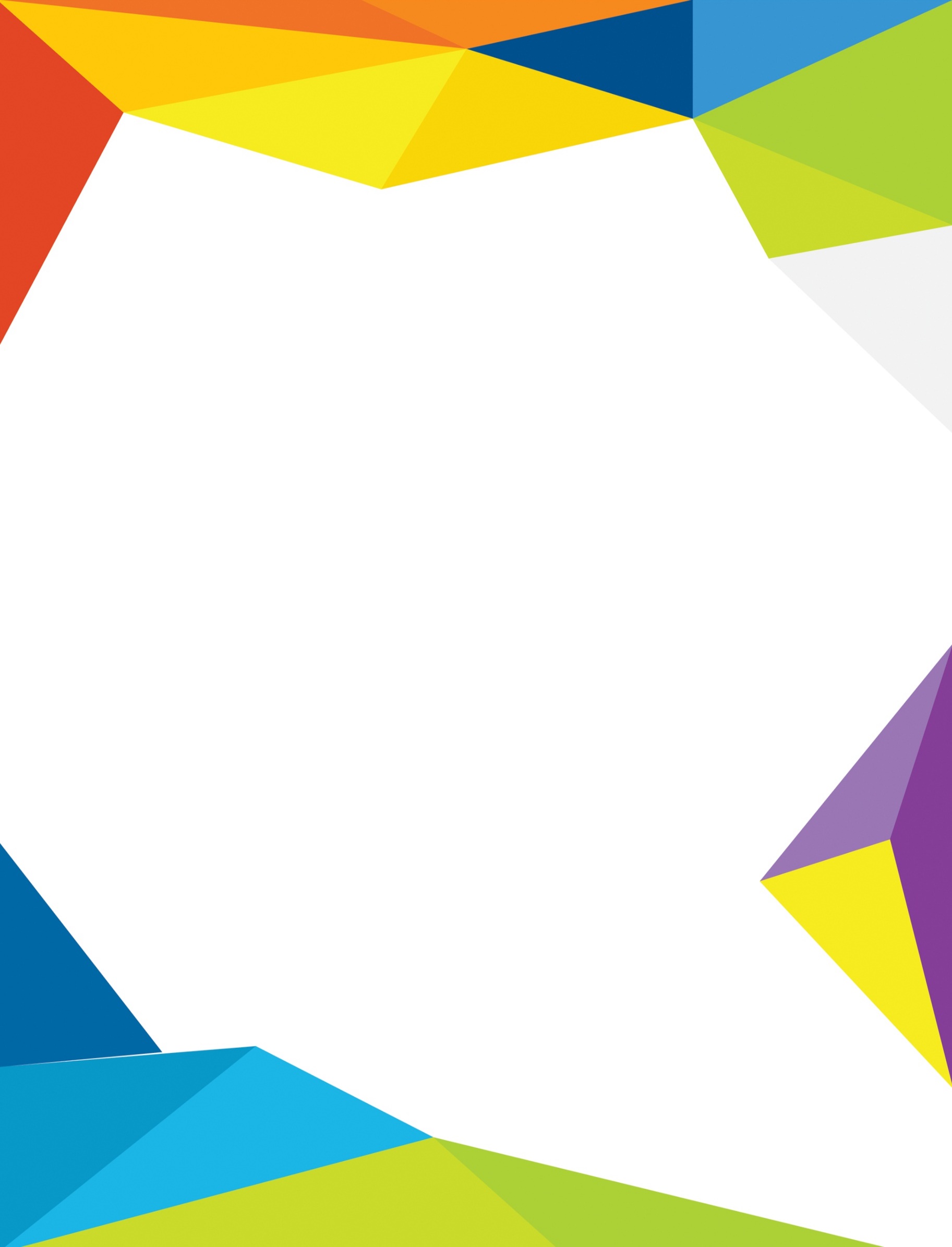 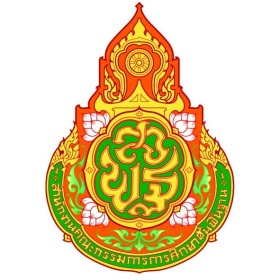 เอกสารประกอบหลักสูตรหลักสูตรสถานศึกษากลุ่มสาระการเรียนรู้สังคม ศาสนา และวัฒนธรรมสพป.นครพนมเขต ๒  
พุทธศักราช ๒๕๖๑ 
ตามหลักสูตรแกนกลางการศึกษาขั้นพื้นฐาน 
พุทธศักราช ๒๕๕๑ 

สำนักงานเขตพื้นที่การศึกษาประถมศึกษานครพนม เขต ๒สำนักงานคณะกรรมการการศึกษาขั้นพื้นฐานกระทรวงศึกษาธิการ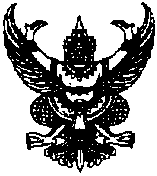 ประกาศ สพป.นครพนมเขต ๒เรื่อง ให้ใช้หลักสูตร สพป.นครพนมเขต ๒   พุทธศักราช ๒๕๖๑ตามหลักสูตรแกนกลางการศึกษาขั้นพื้นฐาน พุทธศักราช ๒๕๕๑……………………………….	ตามที่ สพป.นครพนมเขต ๒   ได้ประกาศใช้หลักสูตร สพป.นครพนมเขต ๒   พุทธศักราช ๒๕๖๑ โดยเริ่มใช้หลักสูตรดังกล่าวกับนักเรียนทุกระดับชั้นในปีการศึกษา ๒๕๖๑ เพื่อให้สอดคล้องรับกับนโยบายเร่งด่วนของรัฐมนตรีว่าการกระทรวงศึกษาธิการ  เพื่อให้ผู้เรียนพัฒนาทักษะกระบวนการคิด วิเคราะห์ มีเวลาในการทำกิจกรรมเพื่อพัฒนาความรู้ ความสามารถและทักษะ การปลูกฝังคุณธรรมจริยธรรม การสร้างวินัย การมีจิตสำนึกรับผิดชอบต่อสังคม ยึดมั่น ในสถาบันชาติศาสนา พระมหากษัตริย์ และมีความภาคภูมิใจในความเป็นไทย ตลอดจนการเรียนการสอนในวิชาประวัติศาสตร์ และหน้าที่พลเมือง รวมถึงการสอนศีลธรรมแก่นักเรียน สพป.นครพนมเขต ๒  ได้ดำเนินการจัดทำหลักสูตร สพป.นครพนมเขต ๒  พุทธศักราช ๒๕๖๑ สอดคล้องตามประกาศกระทรวงศึกษาธิการ  เรื่อง การบริหารจัดการเวลาเรียน   และปรับมาตรฐานและตัวชี้วัด สอดคล้องกับ คำสั่ง สพฐ. ที่ ๑๒๓๙/๖๐ และประกาศ สพฐ.ลงวันที่  ๘  มกราคม  ๒๕๖๑ เป็นที่เรียบร้อยแล้ว 	ทั้งนี้หลักสูตร สพป.นครพนม เขต ๒ได้รับความเห็นชอบจากคณะกรรมการสถานศึกษาขั้นพื้นฐาน เมื่อวันที่ ........ เมษายน  ๒๕๖๑ จึงประกาศให้ใช้หลักสูตร สพป.นครพนม เขต ๒ ตั้งแต่บัดนี้เป็นต้นไปประกาศ  ณ  วันที่ ......... เดือน เมษายน พ.ศ. ๒๕๖๑คำนำกระทรวงศึกษาธิการได้ประกาศใช้มาตรฐานการเรียนรู้และตัวชี้วัด กลุ่มสาระการเรียนรู้คณิตศาสตร์ วิทยาศาสตร์ และสาระภูมิศาสตร์ในกลุ่มสาระการเรียนรู้สังคมศึกษา ศาสนา และวัฒนธรรม หลักสูตรสถานศึกษา สพป.นครพนมเขต ๒   พุทธศักราช  ๒๕๖๑  ตามหลักสูตรแกนกลางการศึกษาขั้นพื้นฐาน พุทธศักราช ๒๕๕๑ ตามคำสั่งกระทรวงศึกษาธิการ ที่ สพฐ. ๑๒๓๙/๒๕๖๐ ลงวันที่ ๗ สิงหาคม ๒๕๖๐ และคำสั่งสำนักงานคณะกรรมการการศึกษาขั้นพื้นฐาน ที่ ๓๐/๒๕๖๑ ลงวันที่ ๕ มกราคม ๒๕๖๑ ให้เปลี่ยนแปลงมาตรฐานการเรียนรู้และตัวชี้วัด กลุ่มสาระการเรียนรู้คณิตศาสตร์และวิทยาศาสตร์ หลักสูตรสถานศึกษา สพป.นครพนมเขต ๒   พุทธศักราช  ๒๕๖๑  โดยให้โรงเรียนใช้หลักสูตรในปีการศึกษา ๒๕๖๑ โดยให้สอนในชั้นประถมศึกษาปีที่ ๑ และ ๔ ในปีการศึกษา ๒๕๖๑ ปีการศึกษา ๒๕๖๒ ให้ใช้ในชั้นประถมศึกษาปีที่ ๑, ๒, ๔ และ ๕  และปีการศึกษา ๒๕๖๓ ให้ใช้ในทุกชั้นปี  โดยกำหนดให้เป็นหลักสูตรแกนกลางของประเทศ กำหนดจุดหมาย และมาตรฐานการเรียนรู้เป็นเป้าหมาย และกรอบทิศทางในการพัฒนาคุณภาพผู้เรียนให้มีพัฒนาการเต็มตามศักยภาพ ส่งเสริมทักษะวิชาการ ทักษะอาชีพ และทักษะชีวิต มีคุณภาพและมีทักษะการเรียนรู้ในศตวรรษที่ ๒๑ 	เพื่อให้สอดคล้องกับนโยบายและเป้าหมาย ของสำนักงานคณะกรรมการการศึกษาขั้นพื้นฐาน สพป.นครพนมเขต ๒ จึงได้ทำหลักสูตรสถานศึกษา สพป.นครพนมเขต ๒  พุทธศักราช  ๒๕๖๑  ตามหลักสูตรแกนกลางการศึกษาขั้นพื้นฐาน พุทธศักราช ๒๕๕๑ ในกลุ่มสาระการเรียนรู้คณิตศาสตร์ วิทยาศาสตร์ และสาระภูมิศาสตร์ในกลุ่มสาระการเรียนรู้สังคมศึกษา ศาสนา และวัฒนธรรม เพื่อนำไปใช้ประโยชน์และเป็นกรอบในการวางแผนและพัฒนาหลักสูตรของสถานศึกษา และออกแบบการจัดการเรียนการสอน โดยมีเป้าหมายในการพัฒนาคุณภาพผู้เรียน ให้มีกระบวนการนำหลักสูตรไปสู่การปฏิบัติ โดยมีการกำหนดวิสัยทัศน์ จุดหมาย สมรรถนะสำคัญของผู้เรียน  คุณลักษณะอันพึงประสงค์  มาตรฐานการเรียนรู้และตัวชี้วัด โครงสร้างเวลาเรียน ตลอดจนเกณฑ์การวัดและประเมินผล ให้มีความสอดคล้องกับมาตรฐานการเรียนรู้ เปิดโอกาสให้โรงเรียนสามารถกำหนดทิศทางในการจัดทำหลักสูตรการเรียนการสอน ในแต่ละระดับตามความพร้อมและจุดเน้น โดยมีกรอบแกนกลางเป็นแนวทางที่ชัดเจน เพื่อตอบสนองนโยบายไทยแลนด์ ๔.๐  มีความพร้อมในการก้าวสู่สังคมคุณภาพ มีความรู้อย่างแท้จริง และมีทักษะในศตวรรษที่ ๒๑	มาตรฐานการเรียนรู้และตัวชี้วัดที่กำหนดไว้ในเอกสารนี้ ช่วยทำให้หน่วยงานที่เกี่ยวข้องในทุกระดับเห็นผลคาดหวังที่ต้องการพัฒนาการเรียนรู้ของผู้เรียนที่ชัดเจนตลอดแนว ซึ่งจะสามารถช่วยให้หน่วยงานที่เกี่ยวข้องในระดับท้องถิ่น และสถานศึกษาร่วมกันพัฒนาหลักสูตรได้อย่างมั่นใจ ทำให้การจัดทำหลักสูตรในระดับสถานศึกษามีคุณภาพและมีความเป็นเอกภาพยิ่งขึ้น อีกทั้งยังช่วยให้เกิดความชัดเจนเรื่องการวัดและประเมินผลการเรียนรู้ ช่วยแก้ปัญหาการเทียบโอนระหว่างสถานศึกษา  	ดังนั้นในการพัฒนาหลักสูตรในทุกระดับ ตั้งแต่ระดับชาติ จนกระทั่งถึงระดับสถานศึกษา จะต้องสะท้อนคุณภาพตามมาตรฐานการเรียนรู้และตัวชี้วัดที่กำหนดไว้ในหลักสูตรแกนกลางการศึกษาขั้นพื้นฐาน รวมทั้งเป็นกรอบทิศทางในการจัดการศึกษาทุกรูปแบบ และครอบคลุมผู้เรียนทุกกลุ่มเป้าหมายในระดับการศึกษาขั้นพื้นฐาน
	การจัดหลักสูตรการศึกษาขั้นพื้นฐาน จะประสบความสำเร็จตามเป้าหมายที่คาดหวังได้ ทุกฝ่ายที่เกี่ยวข้องทั้งระดับชาติ ชุมชน ครอบครัว และทุกคนต้องร่วมกันรับผิดชอบ โดยร่วมกันทำงานอย่างเป็นระบบ และต่อเนื่อง วางแผนดำเนินการ ส่งเสริมสนับสนุน ตรวจสอบ ตลอดจนปรับปรุงแก้ไข เพื่อพัฒนาเยาวชนของชาติ ไปสู่คุณภาพตามมาตรฐานการเรียนรู้ที่กำหนดไว้(.................................................)ผู้อำนวยการสพป.นครพนมเขต ๒  สารบัญวิสัยทัศน์	สพป.นครพนมเขต ๒ “มุ่งให้ผู้เรียนมีความรู้ตามมาตรฐานการเรียนรู้ มีคุณธรรม จริยธรรมที่ดี สำนึกในความเป็นพลเมืองดี ยึดมั่นในการปกครองระบอบประชาธิปไตยอันมีพระมหากษัตริย์เป็นองค์พระประมุข”พันธกิจ	๑. สพป.นครพนมเขต ๒ ส่งเสริมให้มีการพัฒนาหลักสูตรสถานศึกษาและหลักสูตรท้องถิ่นอย่างต่อเนื่องเพื่อให้เหมาะสมกับผู้เรียนและท้องถิ่น	๒. สพป.นครพนมเขต ๒ สนับสนุนให้ครูได้รับการอบรมเกี่ยวกับรูปแบบและวิธีการจัดการเรียนการสอน แบบบูรณาการที่เน้นนักเรียนเป็นสำคัญ	๓.สพป.นครพนมเขต ๒ ส่งเสริมให้นักเรียนได้รับการฝึกอบรมด้านระเบียบวินัย คุณธรรม จริยธรรม ประหยัด และอดออม	๔. สพป.นครพนมเขต ๒ สนับสนุนให้ชุมชนเข้ามามีส่วนร่วมในการบริหารโรงเรียนยุทธศาสตร์	ประเด็นยุทธศาสตร์ที่ ๑ พัฒนาคุณภาพผู้เรียนในระดับการศึกษาขั้นพื้นฐาน 	ประเด็นยุทธศาสตร์ที่ ๒ ให้ความเสมอภาคในการเข้าถึงบริการการศึกษาขั้นพื้นฐาน ให้ทั่วถึงครอบคลุมผู้เรียนให้ได้รับโอกาสในการพัฒนาเต็มตามศักยภาพ และมีคุณภาพ 	ประเด็นยุทธศาสตร์ที่ ๓ พัฒนาคุณภาพครูและบุคลากรทางการศึกษา กลยุทธ์	ประเด็นยุทธศาสตร์ที่ ๑ พัฒนาคุณภาพผู้เรียนในระดับการศึกษาขั้นพื้นฐาน 		เป้าประสงค์ที่ ๑ นักเรียนระดับก่อนประถมศึกษา และระดับการศึกษา ขั้นพื้นฐานทุกคน มีพัฒนาการเหมาะสมตามวัย และมีคุณภาพ			กลยุทธ์ ๑ เสริมสร้างความเข้มแข็งให้กับการพัฒนาผู้เรียนอย่างมีคุณภาพ 				๑.๑. พัฒนาคุณภาพผู้เรียน 					๑.๑.๑ ปลูกฝังผู้เรียนด้านคุณธรรม จริยธรรม และค่านิยมหลักของคนไทย ๑๒ ประการ 					๑.๑.๒ ส่งเสริม สนับสนุนการจัดกิจกรรมแนะแนวและการบริการ แนะแนวเพื่อการศึกษาต่อ และการประกอบ อาชีพ ให้แก่นักเรียนตั้งแต่ระดับประถมศึกษา อย่างเข้มแข็ง ต่อเนื่อง และเป็นรูปธรรม เพื่อให้ผู้เรียนรู้จัก และเข้าใจตนเอง สามารถวางแผนชีวิตด้านการเรียน การประกอบอาชีพในอนาคต รวมทั้งสามารถปรับตัวได้อย่างเหมาะสมและ อยู่ร่วมกับผู้อื่นได้อย่างมีความสุข 					๑.๑.๓ ส่งเสริมสนับสนุนให้นักเรียนสามารถอ่านออกเขียนได้ตามวัย 					๑.๑.๔ ส่งเสริมการเรียนการสอนภาษาอังกฤษเพื่อการสื่อสาร และภาษาอาเซียนอย่างน้อย ๑ ภาษาเพื่อให้นักเรียนสามารถสื่อสารกับชาวต่างชาติได้ รองรับการก้าวสู่ประชาคมอาเซียน และเทียบเคียงสู่มาตรฐานสากล 				๑.๒ พัฒนาระบบส่งเสริมสนับสนุนคุณภาพการจัดการศึกษา 					๑.๒.๑ ส่งเสริมการจัดการระบบข้อมูลสารสนเทศที่เกี่ยวข้องกับคุณภาพของผู้เรียนทุกระดับทุกประเภทให้มีประสิทธิภาพ					๑.๒.๒ สนับสนุนการจัดสรรงบประมาณให้เหมาะสม สอดคล้องกับบริบทและความต้องการในการพัฒนาผู้เรียนให้เกิดคุณภาพ 					๑.๒.๓ ส่งเสริมการนำหลักสูตรไปสู่การปฏิบัติให้เกิดประสิทธิภาพ รวมถึงการพัฒนาหลักสูตร ให้สอดคล้องกับความจำเป็นและความต้องการของผู้เรียน ชุมชน ท้องถิ่น และสังคม 					๑.๒.๔ ส่งเสริมสนับสนุนการใช้สื่อการเรียนการสอน เทคโนโลยี และนวัตกรรม และสิ่งอานวยความสะดวกที่หลากหลาย การมีศูนย์รวมสื่อให้ครูสามารถยืมสื่อไปใช้ในการจัดการเรียนรู้ได้ เพื่อส่งเสริมการเรียนรู้ทั้งในห้องเรียนและนอกห้องเรียน 					๑.๒.๕ ส่งเสริมสนับสนุนการนำการทดสอบ NT, O-NET การประเมินของ PISA และระบบการทดสอบกลางของสำนักงานคณะกรรมการการศึกษาขั้นพื้นฐาน มาใช้ในการพัฒนาการเรียนรู้ให้เกิดคุณภาพแก่ผู้เรียน					๑.๒.๖ ส่งเสริมการประกันคุณภาพภายในของสถานศึกษา ให้มีความเข้มแข็ง 					๑.๒.๗ ส่งเสริมการจัดหลักสูตรทักษะอาชีพ					๑.๒.๘ จัดระบบนิเทศ ติดตาม ประเมินผล และรายงานผล หลากหลายมิติให้มีความเข้มแข็งและต่อเนื่องเป็นรูปธรรม ให้มีข้อมูลป้อนกลับ และสามารถสะท้อนคุณภาพของผู้เรียน 			กลยุทธ์ ๒  สร้างแนวร่วมการกำกับดูแล พัฒนาคุณภาพนักเรียน 				๒.๑ สร้างความเข้าใจและความตระหนักในการจัดการศึกษาขั้นพื้นฐาน ให้แก่ผู้ปกครองชุมชน สังคมและสาธารณชน 				๒.๒ ประสาน ส่งเสริม สนับสนุนให้ผู้ปกครอง ชุมชน และหน่วยงานที่เกี่ยวข้องทุกภาคส่วนเข้ามามีส่วนร่วมในการพัฒนาคุณภาพผู้เรียน 				๒.๓ ประสานสถาบันที่รับนักเรียนเข้าศึกษาต่อให้คัดเลือกอย่างหลากหลาย  สอดคล้องกับหลักสูตรการศึกษาขั้นพื้นฐาน	ประเด็นยุทธศาสตร์ที่ ๒  ให้ความเสมอภาคในการเข้าถึงบริการการศึกษาขั้นพื้นฐานให้ทั่วถึงครอบคลุมผู้เรียนให้ได้รับโอกาสในการพัฒนาเต็มตามศักยภาพ และมีคุณภาพ 		เป้าประสงค์ที่ ๒ ประชากรวัยเรียนทุกคนได้รับโอกาสในการศึกษาขั้นพื้นฐาน อย่างทั่วถึง มีคุณภาพ และเสมอภาค 			กลยุทธ์ ๑  เพิ่มโอกาสการเข้าถึงการจัดการศึกษาที่มีคุณภาพ 				๑.๑ จัดการศึกษาอย่างมีคุณภาพตามความต้องการจำเป็นของผู้เรียน ชุมชน และบริบทของพื้นที่ ทั้งในระดับประถมศึกษาและระดับมัธยมศึกษาตอนต้น ให้เป็นโรงเรียนที่มีรูปแบบการเรียนการสอนที่สอดคล้องกับบริบทของพื้นที่ และมุ่งสู่มาตรฐานสากล บนพื้นฐานของความเป็นไทย 
ให้ครอบคลุมเขตบริการของสถานศึกษา				๑.๒ จัดให้มีการศึกษาวิชาชีพ ทั้งที่จัดเองและสร้างความร่วมมือกับหน่วยงานอื่น เพื่อเป็นการส่งเสริมการมีงานทำของผู้เรียน โดยเฉพาะระดับมัธยมศึกษาตอนต้น ให้สร้างความร่วมมือกับสถานประกอบการ เพื่อเป็นช่องทางในการเลือกประกอบอาชีพของผู้เรียน 				๑.๓ จัดให้มีการศึกษาในรูปแบบที่หลากหลาย ทั้งในรูปแบบปกติ รูปแบบเพื่อความเป็นเลิศ รูปแบบเพื่อเด็กพิการ เด็กด้อยโอกาส และรูปแบบการศึกษาทางเลือก ให้เหมาะสม
กับความต้องการจำเป็นของผู้เรียนแต่ละบุคคล และมีคุณภาพ ตามมาตรฐาน โดยมีความเชื่อมโยงระหว่างรูปแบบต่าง ๆ 			กลยุทธ์ ๒  เสริมสร้างความเข้มแข็งของระบบที่เกี่ยวข้อง เพื่อลดความเสี่ยงในการออกกลางคัน และดูแลช่วยเหลือเด็กด้อยโอกาส และเด็กที่ไม่อยู่ในทะเบียนราษฎร์อย่างเหมาะสม 				๒.๑ พัฒนาระบบข้อมูลสารสนเทศ นักเรียนเป็นรายบุคคล ทั้งในเชิงปริมาณและคุณภาพให้มีประสิทธิภาพและต่อเนื่อง เชื่อมโยงกัน โดยเฉพาะเมื่อเกิดการส่งต่อนักเรียน 				๒.๒ สร้างความเข้มแข็งของระบบดูแลช่วยเหลือนักเรียน ระบบส่งเสริมความประพฤตินักเรียน และระบบคุ้มครองนักเรียน รวมทั้งให้เชื่อมโยงทุกระดับกับงานที่สัมพันธ์ 				๒.๓ ประสานหน่วยงานที่เกี่ยวข้อง เพื่อจัดทำระบบดูแลช่วยเหลือ และจัดการศึกษาที่เหมาะสม สำหรับเด็กด้อยโอกาสที่ไม่อยู่ในทะเบียนราษฎร์ เช่น เด็กไร้สัญชาติ เด็กพลัดถิ่น เด็กไทยที่ไม่มีเลขประจำตัวประชาชน	ประเด็นยุทธศาสตร์ที่ ๓  พัฒนาคุณภาพครูและบุคลากรทางการศึกษา 		เป้าประสงค์ที่ ๓ ครู มีทักษะที่เหมาะสม และมีวัฒนธรรมการทำงานมุ่งเน้นผลสัมฤทธิ์ 			กลยุทธ์ ๑ ส่งเสริม สนับสนุนการพัฒนาองค์ความรู้ โดยเฉพาะด้านการวัดและประเมินผล และทักษะในการสื่อสารของครูให้มีสมรรถนะในการสอนอย่างมีประสิทธิภาพ 				๑.๑ เผยแพร่องค์ความรู้ และแหล่งเรียนรู้เกี่ยวกับนวัตกรรม วิธีการจัดการเรียน การสอน การสอนคิดแบบต่างๆ และการวัดประเมินผล ให้สามารถพัฒนาและประเมินผลนักเรียนให้มีคุณภาพตามศักยภาพเป็นรายบุคคล 				๑.๒ พัฒนาครูให้สามารถยกระดับคุณภาพการศึกษาตามศักยภาพของแต่ละบุคคล โดยการประยุกต์ใช้สื่อ และระบบเทคโนโลยีสารสนเทศ และการสื่อสารอย่างเหมาะสม 				๑.๓ ส่งเสริมระบบการนิเทศแบบกัลยาณมิตร โดยผู้บริหารสถานศึกษาและครู				๑.๔ ส่งเสริมการสร้างเครือข่ายการเรียนรู้ การมีส่วนร่วมจากผู้มีส่วนเกี่ยวข้อง และทุกภาคส่วนให้เกิดชุมชนแห่งการเรียนรู้ 				๑.๕ ส่งเสริมให้ครูจัดการเรียนการสอน ให้สอดรับกับการเป็นประชาคมอาเซียน			กลยุทธ์ ๒  เสริมสร้างระบบแรงจูงใจเพื่อให้ครู มีขวัญกำลังใจในการทำงาน 				๔.๑ ยกย่องเชิดชูเกียรติ ครูและบุคลากรทางการศึกษาที่เป็นมืออาชีพมีผลงานเชิงประจักษ์ 				๔.๒ ส่งเสริมความก้าวหน้าของครู ให้มีวิทยฐานะที่สอดคล้องกับผลสัมฤทธิ์ทางการเรียนของนักเรียน 			กลยุทธ์ ๓ สนับสนุนกิจกรรมที่ส่งเสริมให้ครูและบุคลากรทางการศึกษา มีจิตวิญญาณของความเป็นครูการเป็นครูมืออาชีพ และยึดมั่นในจรรยาบรรณของวิชาชีพ ผลผลิต	สพป.นครพนมเขต ๒   สำนักงานเขตพื้นที่การศึกษาประถมศึกษานครพนม เขต ๒ มีการดำเนินงาน ๔ ผลผลิต คือ     		๑) ผู้จบการศึกษาก่อนประถมศึกษา     		๒) ผู้จบการศึกษาภาคบังคับ    		๓) เด็กพิการได้รับการศึกษาภาคบังคับและพัฒนาสมรรถภาพ     		๔) ผู้ที่มีความสามารถพิเศษได้รับการพัฒนาศักยภาพจุดเน้น	สพป.นครพนมเขต ๒ สำนักงานเขตพื้นที่การศึกษาประถมศึกษานครพนม เขต ๒กำหนดจุดเน้นการดำเนินงาน ในปีงบประมาณ พ.ศ. ๒๕๖๑ โดยแบ่งเป็น ๒ ส่วน ดังนี้ 	ส่วนที่ ๑ จุดเน้นด้านผู้เรียน 		๑.๑ นักเรียนมีสมรรถนะสำคัญ สู่มาตรฐานสากล ดังต่อไปนี้ 			๑.๑.๑ นักเรียนระดับก่อนประถมศึกษามีพัฒนาการด้านร่างกาย อารมณ์ จิตใจ และสติปัญญาที่สมดุลเหมาะสมกับวัย และเรียนรู้อย่างมีความสุข 			๑.๑.๒ นักเรียนชั้นประถมศึกษาปีที่ ๖ ชั้นมัธยมศึกษาปีที่ ๓ มีผลสัมฤทธิ์ทางการเรียนจากการทดสอบระดับชาติ (O-NET) เพิ่มขึ้น			๑.๑.๓ นักเรียนชั้นประถมศึกษาปีที่ ๓ มีความสามารถด้านภาษา อ่านออก เขียนได้ ด้านคำนวณและด้านการใช้เหตุผลที่เหมาะสม จากการทดสอบระดับชาติ (NT)			๑.๑.๔ นักเรียนชั้นประถมศึกษาปีที่ ๖ ถึง ชั้นมัธยมศึกษาปีที่ ๓ ได้รับการส่งเสริมให้มีแรงจูงใจสู่อาชีพ ด้วยการแนะแนว ทั้งโดยครูและผู้ประกอบอาชีพต่าง ๆ (ผู้ปกครอง ศิษย์เก่า สถานประกอบการใน/นอกพื้นที่) และได้รับการพัฒนาความรู้ ทักษะ ที่เหมาะสมกับการประกอบอาชีพสุจริตในอนาคต 			๑.๑.๕ นักเรียนมีทักษะชีวิต ทักษะการคิดวิเคราะห์ คิดสร้างสรรค์ และทักษะการสื่อสารอย่างสร้างสรรค์ ทักษะด้านเทคโนโลยีสารสนเทศ เพื่อเป็นเครื่องมือในการเรียนรู้ เหมาะสมตามช่วงวัย 			๑.๒ นักเรียนมีคุณธรรม จริยธรรม รักความเป็นไทย ห่างไกลยาเสพติด มีคุณลักษณะและทักษะทางสังคมที่เหมาะสม				๑.๒.๑ นักเรียนระดับประถมศึกษา ใฝ่เรียนรู้ ใฝ่ดี และอยู่ร่วมกับผู้อื่นได้ 				๑.๒.๒ นักเรียนระดับมัธยมศึกษาตอนต้น มีทักษะการแก้ปัญหา และอยู่อย่างพอเพียง 				๑.๓ นักเรียนที่มีความต้องการพิเศษได้รับการส่งเสริม สนับสนุนและพัฒนา เต็มศักยภาพเป็นรายบุคคล ด้วยรูปแบบที่หลากหลาย 				๑.๓.๑ เด็กพิการได้รับการพัฒนาศักยภาพเป็นรายบุคคลด้วยรูปแบบ ที่หลากหลาย ตามหลักวิชา			๑.๓.๒ เด็กด้อยโอกาส และเด็กพิเศษ ได้รับโอกาสทางการศึกษาที่มีคุณภาพตามมาตรฐานการเรียนรู้ของหลักสูตร และ อัตลักษณ์แห่งตน 			๑.๓.๓ นักเรียนที่มีความสามารถพิเศษ ได้รับการส่งเสริมให้มีความเป็นเลิศ 
ด้านวิทยาศาสตร์เทคโนโลยี พื้นฐานทางวิศวกรรมศาสตร์ คณิตศาสตร์ ภาษา กีฬา ดนตรี และศิลปะ 			๑.๓.๔ เด็กกลุ่มที่ต้องการการคุ้มครองและช่วยเหลือเป็นกรณีพิเศษ ได้รับการคุ้มครองและช่วยเหลือเยียวยา ด้วยรูปแบบที่หลากหลาย 			๑.๓.๕ เด็กวัยเรียนในถิ่นทุรกันดาร ได้รับการศึกษาและพัฒนาทักษะ การเรียนรู้ตลอดชีวิต 	ส่วนที่ ๒ จุดเน้นด้านครู และบุคลากรทางการศึกษา		๒.๑ ครูได้รับการพัฒนาองค์ความรู้ และทักษะในการสื่อสารมีสมรรถนะในการสอนอย่างมีประสิทธิภาพ 			๒.๑.๑ ครูได้รับการพัฒนาวิธีการจัดการเรียนการสอน การสอนคิดแบบต่างๆ และการวัดประเมินผล ให้สามารถพัฒนาและประเมินผลนักเรียนให้มีคุณภาพตามศักยภาพเป็นรายบุคคล 			๒.๑.๒ ครูสามารถยกระดับคุณภาพการศึกษา โดยประยุกต์ใช้ระบบสารสนเทศและการสื่อสารอย่างเหมาะสม 			๒.๑.๓ ครูได้รับการนิเทศแบบกัลยาณมิตร โดยผู้บริหารสถานศึกษา			๒.๑.๔ ครูสร้างเครือข่ายการเรียนรู้ การมีส่วนร่วมจากผู้มีส่วนเกี่ยวข้อง และทุกภาคส่วนให้เกิดชุมชนแห่งการเรียนรู้ 			๒.๑.๕ ครูจัดการเรียนการสอน ให้สอดรับกับการเป็นประชาคมอาเซียน 			๒.๑.๖ ครูและบุคลากรทางการศึกษา มีจิตวิญญาณของความเป็นครู การเป็นครูมืออาชีพและยึดมั่นในจรรยาบรรณของวิชาชีพ		๒.๒ ผู้บริหารสถานศึกษา มีความสามารถในการบริหารงานทุกด้านให้มีประสิทธิภาพและเกิดประสิทธิผล		๒.๓ ครู และบุคลากรทางการศึกษา มีขวัญกำลังใจในการทำงานตามหน้าที่		๒.๔ องค์กร คณะบุคคลและผู้มีส่วนได้ส่วนเสียที่เกี่ยวข้อง วางแผนและสรรหาครูและบุคลากรทางการศึกษา ให้สอดคล้องกับความต้องการของโรงเรียน และชุมชนตัวชี้วัด	เพื่อให้การดำเนินงานเป็นไปตามจุดเน้นที่กำหนดไว้ สพป.นครพนมเขต ๒   สำนักงานเขตพื้นที่การศึกษาประถมศึกษานครพนม เขต ๒ จึงกำหนดตัวชี้วัดดังนี้ 		จุดเน้นที่ ๑ ด้านผู้เรียน 			๑. นักเรียนมีสมรรถนะสำคัญสู่มาตรฐานสากล 				ตัวชี้วัด 					๑.๑ ค่าเฉลี่ยร้อยละของนักเรียนชั้นประถมศึกษาปีที่ ๓ ของการสอบ NT เพิ่มขึ้นไม่น้อยกว่าร้อยละ ๓ 					๑.๒ ค่าเฉลี่ยร้อยละของนักเรียนชั้นประถมศึกษาปีที่ ๖ ของผลการทดสอบระดับชาติ O-NET ทุกกลุ่มสาระหลักเพิ่มขึ้น ร้อยละ ๓ 					๑.๓ นักเรียนทุกคนที่ได้รับการพัฒนาให้มีคุณลักษณะผู้นำนักเรียนอาเซียน 					๑.๔ มีแนวปฏิบัติในการบริหารจัดการหลักสูตรสถานศึกษาที่มีประสิทธิภาพ 			๒. นักเรียนมีคุณธรรม จริยธรรม รักสามัคคี ปรองดอง สมานฉันท์ รักชาติ ศาสน์ กษัตริย์ภูมิใจในความ เป็นไทย ห่างไกล ยาเสพติด มีคุณลักษณะและทักษะทางสังคมที่เหมาะสม 				๒.๑ ระดับความสำเร็จการดาเนินกิจกรรม ให้ผู้เรียนมีค่านิยมหลักคนไทย 
๑๒ ประการ ครบทุกตัว สอดคล้องตามช่วงวัย			๓. นักเรียนที่มีความต้องการพิเศษได้รับการส่งเสริมและพัฒนาเต็มตามศักยภาพ
เป็นรายบุคคล				๓.๑ ร้อยละ ๘๐ ของนักเรียนพิการที่ได้รับโอกาสให้สามารถพัฒนาตาม
แผนการศึกษาเฉพาะบุคคล (IEP.) ได้เต็มตามศักยภาพ 				๓.๒ ร้อยละ ๘๐ ของของนักเรียนพิการผ่านการพัฒนาตามศักยภาพเป็นรายบุคคล		จุดเน้นที่ ๒ ด้านครู และบุคลากรทางการศึกษา			๑. ครูได้รับการพัฒนาความรู้และสมรรถนะ 				๑.๑ ครูกลุ่มเป้าหมายทุกคน มีองค์ความรู้ตามเนื้อหาที่กำหนดในระดับดีขึ้นไป 				๑.๒ ครูกลุ่มเป้าหมายทุกคน ได้รับการนิเทศการสอนและช่วยเหลือครูให้สามารถ กิจกรรมการเรียนการสอน และยกระดับผลสัมฤทธิ์ทางการเรียนได้ สมรรถนะสำคัญของผู้เรียน และคุณลักษณะอันพึงประสงค์	ในการพัฒนาผู้เรียนตามหลักสูตร สพป.นครพนมเขต ๒   พุทธศักราช ๒๕๖๑  
ตามหลักสูตรแกนกลางการศึกษาขั้นพื้นฐาน พุทธศักราช ๒๕๕๑  มุ่งเน้นพัฒนาผู้เรียนให้มีคุณภาพตามมาตรฐานที่กำหนด  ซึ่งจะช่วยให้ผู้เรียนเกิดสมรรถนะสำคัญและคุณลักษณะอันพึงประสงค์  ดังนี้สมรรถนะสำคัญของผู้เรียนหลักสูตร สพป.นครพนมเขต ๒   พุทธศักราช  ๒๕๖๑ มุ่งให้ผู้เรียนเกิดสมรรถนะสำคัญ ๕ ประการ ดังนี้	๑. ความสามารถในการสื่อสาร เป็นความสามารถในการรับและส่งสาร  มีวัฒนธรรมในการใช้ภาษาถ่ายทอดความคิด ความรู้ความเข้าใจ ความรู้สึก และทัศนะของตนเองเพื่อแลกเปลี่ยนข้อมูลข่าวสารและประสบการณ์อันจะเป็นประโยชน์ต่อการพัฒนาตนเองและสังคม การเลือกรับ หรือไม่รับข้อมูลข่าวสารด้วยหลักเหตุผลและความถูกต้อง ตลอดจนการเลือกใช้วิธีการสื่อสาร ที่มีประสิทธิภาพโดยคำนึงถึงผลกระทบที่มีต่อตนเองและสังคม	๒. ความสามารถในการคิด เป็นความสามารถในการคิดวิเคราะห์ การคิดสังเคราะห์ การคิด อย่างสร้างสรรค์  การคิดอย่างมีวิจารณญาณ และการคิดเป็นระบบ เพื่อนำไปสู่การสร้างองค์ความรู้หรือสารสนเทศเพื่อการตัดสินใจเกี่ยวกับตนเองและสังคมได้อย่างเหมาะสม๓. ความสามารถในการแก้ปัญหา เป็นความสามารถในการแก้ปัญหาและอุปสรรคต่าง ๆ ที่เผชิญได้อย่างถูกต้องเหมาะสม บนพื้นฐานของหลักเหตุผล คุณธรรมและข้อมูลสารสนเทศ เข้าใจความสัมพันธ์และการเปลี่ยนแปลงของเหตุการณ์ต่าง ๆ ในสังคม แสวงหาความรู้ ประยุกต์ความรู้มาใช้ในการป้องกันและแก้ไขปัญหา และมีกาตัดสินใจที่มีประสิทธิภาพโดยคำนึงถึงผลกระทบที่เกิดขึ้นต่อตนเอง สังคมและสิ่งแวดล้อม	๔. ความสามารถในการใช้ทักษะชีวิต เป็นความสามารถในการนำกระบวนการต่าง ๆ ไปใช้ในการดำเนินชีวิตประจำวัน การเรียนรู้ด้วยตนเอง การเรียนรู้อย่างต่อเนื่อง การทำงาน และการอยู่ร่วมกันในสังคมด้วยการสร้างเสริมความสัมพันธ์อันดีระหว่างบุคคล การจัดการปัญหาและความขัดแย้งต่าง ๆ อย่างเหมาะสม การปรับตัวให้ทันกับการเปลี่ยนแปลงของสังคมและสภาพแวดล้อม และการรู้จักหลีกเลี่ยงพฤติกรรมไม่พึงประสงค์ที่ส่งผลกระทบต่อตนเองและผู้อื่น๕. ความสามารถในการใช้เทคโนโลยี เป็นความสามารถในการเลือก และใช้เทคโนโลยีด้านต่าง ๆ และมีทักษะกระบวนการทางเทคโนโลยี เพื่อการพัฒนาตนเองและสังคม ในด้านการเรียนรู้ การสื่อสาร การทำงาน  การแก้ปัญหาอย่างสร้างสรรค์ ถูกต้อง เหมาะสม และมีคุณธรรมคุณลักษณะที่พึงประสงค์	หลักสูตร สพป.นครพนมเขต ๒   พุทธศักราช ๒๕๖๑ ตามหลักสูตรแกนกลางการศึกษาขั้นพื้นฐาน พุทธศักราช ๒๕๕๑ มุ่งพัฒนาผู้เรียนให้มีคุณลักษณะอันพึงประสงค์ เพื่อให้สามารถอยู่ร่วมกับผู้อื่นในสังคมได้อย่างมีความสุข ในฐานะพลเมืองไทยและพลโลก  ดังนี้		๑. รักษ์ชาติ ศาสน์ กษัตริย์		๒. ซื่อสัตย์สุจริต		๓. มีวินัย		๔. ใฝ่เรียนรู้		๕. อยู่อย่างพอเพียง		๖. มุ่งมั่นในการทำงาน		๗. รักความเป็นไทย		๘. มีจิตเป็นสาธารณะโครงสร้างเวลาเรียน	โครงสร้างเวลาเรียนหลักสูตรสถานศึกษาแกนกลางการศึกษาขั้นพื้นฐาน พุทธศักราช ๒๕๕๑ ภายหลังจากการประกาศใช้หลักสูตรสถานศึกษาแกนกลางการศึกษาขั้นพื้นฐาน พุทธศักราช ๒๕๕๑ ได้มีคำสั่ง ประกาศ และหนังสือราชการ เกี่ยวกับโครงสร้างเวลาเรียนอยู่หลายฉบับ บางฉบับมีผลบังคับใช้ บางฉบับยกเลิกไปแล้ว รายละเอียดสามารถสรุป ดังนี้โครงสร้างเวลาเรียนระดับประถมศึกษาโครงสร้างเวลาเรียนหลักสูตรสถานศึกษา สพป.นครพนมเขต ๒   กำหนดกรอบโครงสร้างเวลาเรียน ดังนี้ระดับชั้นประถมศึกษาปีที่ ๑สพป.นครพนมเขต ๒   กำหนดกรอบโครงสร้างเวลาเรียน ดังนี้ระดับชั้นประถมศึกษาปีที่ ๒สพป.นครพนมเขต ๒   กำหนดกรอบโครงสร้างเวลาเรียน ดังนี้ระดับชั้นประถมศึกษาปีที่ ๓สพป.นครพนมเขต ๒   กำหนดกรอบโครงสร้างเวลาเรียน ดังนี้ระดับชั้นประถมศึกษาปีที่ ๔สพป.นครพนมเขต ๒   กำหนดกรอบโครงสร้างเวลาเรียน ดังนี้ระดับชั้นประถมศึกษาปีที่ ๕สพป.นครพนมเขต ๒   กำหนดกรอบโครงสร้างเวลาเรียน ดังนี้ระดับชั้นประถมศึกษาปีที่ ๖สพป.นครพนมเขต ๒   กำหนดกรอบโครงสร้างเวลาเรียน ดังนี้โครงสร้างเวลาเรียนระดับมัธยมศึกษาตอนต้นสพป.นครพนมเขต ๒   กำหนดกรอบโครงสร้างเวลาเรียน ดังนี้โครงสร้างหลักสูตรชั้นมัธยมศึกษาปีที่  ๑ สพป.นครพนมเขต ๒   กำหนดกรอบโครงสร้างเวลาเรียน ดังนี้โครงสร้างหลักสูตรชั้นมัธยมศึกษาปีที่  ๒ สพป.นครพนมเขต ๒   กำหนดกรอบโครงสร้างเวลาเรียน ดังนี้โครงสร้างหลักสูตรชั้นมัธยมศึกษาปีที่  ๓ สพป.นครพนมเขต ๒   กำหนดกรอบโครงสร้างเวลาเรียน ดังนี้กลุ่มสาระการเรียนรู้สังคม ศาสนา และวัฒนธรรมการวิเคราะห์ตัวชี้วัดรายวิชาพื้นฐานสู่เนื้อหา (สังคมศึกษา)ชั้นประถมศึกษาปีที่ ๑กลุ่มสาระการเรียนรู้...................สังคมศึกษา ศาสนา และวัฒนธรรม.................ชั้น......ป.๑............จำนวนมาตรฐาน ๘ มาตรฐาน และจำนวนตัวชี้วัด ๒๓ ตัวชี้วัด ต่อปีชั้นประถมศึกษาปีที่ ๒กลุ่มสาระการเรียนรู้...................สังคมศึกษา ศาสนา และวัฒนธรรม.................ชั้น......ป.๒............จำนวนมาตรฐาน ๘ มาตรฐาน และจำนวนตัวชี้วัด ๒๘ ตัวชี้วัด ต่อปีชั้นประถมศึกษาปีที่ ๓กลุ่มสาระการเรียนรู้...................สังคมศึกษา ศาสนา และวัฒนธรรม.................ชั้น......ป.๓............จำนวนมาตรฐาน ๘ มาตรฐาน และจำนวนตัวชี้วัด ๓๑ ตัวชี้วัด ต่อปีชั้นประถมศึกษาปีที่ ๔กลุ่มสาระการเรียนรู้...................สังคมศึกษา ศาสนาและวัฒนธรรม.................ชั้น......ป.๔............จำนวนมาตรฐาน.......๘....มาตรฐาน และจำนวนตัวชี้วัด........๓๐...........ตัวชี้วัด ต่อปีชั้นประถมศึกษาปีที่ ๕กลุ่มสาระการเรียนรู้...................สังคมศึกษา ศาสนาและวัฒนธรรม.................ชั้น......ป.๕............จำนวนมาตรฐาน.......๘....มาตรฐาน และจำนวนตัวชี้วัด...........๒๘........ตัวชี้วัด ต่อปีชั้นประถมศึกษาปีที่ ๖กลุ่มสาระการเรียนรู้...................สังคมศึกษา ศาสนาและวัฒนธรรม.................ชั้น......ป.๖...........จำนวนมาตรฐาน.......๘...........มาตรฐาน และจำนวนตัวชี้วัด...........๓๑........ตัวชี้วัด ต่อปีชั้นมัธยมศึกษาปีที่ ๑ชื่อวิชา  สังคมศึกษา ศาสนาและวัฒนธรรม  ชั้นมัธยมศึกษาปีที่ ๑จำนวน    ๑๗   ตัวชี้วัด        จำนวน  ๖๐  ชั่วโมงชั้นมัธยมศึกษาปีที่ ๑ชื่อวิชา  สังคมศึกษา ศาสนาและวัฒนธรรม  ชั้นมัธยมศึกษาปีที่ ๑จำนวน   ๒๐    ตัวชี้วัด      จำนวน  ๖๐  ชั่วโมงชั้นมัธยมศึกษาปีที่ ๒รหัสวิชา ส ๒๒๑๐๑    ชื่อวิชา  สังคมศึกษา  ๓    ชั้นมัธยมศึกษาปีที่ ๒จำนวนตัวชี้วัด   ๑๗   ตัว      จำนวน   ๖๐   ชั่วโมง      ภาคเรียนที่ ๑ชั้นมัธยมศึกษาปีที่ ๒ชื่อวิชา  สังคมศึกษา  ๔   ชั้นมัธยมศึกษาปีที่ ๒จำนวนตัวชี้วัด   ๑๙   ตัว      จำนวน   ๖๐   ชั่วโมง      ภาคเรียนที่ ๒ชั้นมัธยมศึกษาปีที่ ๓สังคมศึกษา ศาสนาและวัฒนธรรม    ชั้นมัธยมศึกษาปีที่ ๓จำนวน  ๒๖    ตัวชี้วัด                จำนวน    ๖๐  ชั่วโมงชั้นมัธยมศึกษาปีที่ ๓รายวิชา ส๒๓๑๐๓   	สังคมศึกษา ศาสนาและวัฒนธรรม     ชั้น มัธยมศึกษาปีที่ ๓จำนวน   ๑๕  ตัวชี้วัด   จำนวน  ๖๐  ชั่วโมงการวิเคราะห์ตัวชี้วัดรายวิชาพื้นฐานสู่เนื้อหา (ประวัติศาสตร์)ชั้นมัธยมศึกษาปีที่ ๑ประวัติศาสตร์ ๑ ชั้น มัธยมศึกษาปีที่  ๑    ภาคเรียนที่  ๑   จำนวน  ๒๐  ชั่วโมงชั้นมัธยมศึกษาปีที่ ๑ประวัติศาสตร์ ๒ ชั้นมัธยมศึกษาปีที่  ๑    ภาคเรียนที่  ๒   จำนวน  ๒๐  ชั่วโมงชั้นมัธยมศึกษาปีที่ ๒ประวัติศาสตร์ ๓ ชั้นมัธยมศึกษาปีที่  ๒    ภาคเรียนที่  ๑   จำนวน  ๒๐  ชั่วโมงชั้นมัธยมศึกษาปีที่ ๒ประวัติศาสตร์ ๔ ชั้นมัธยมศึกษาปีที่  ๒    ภาคเรียนที่  ๒   จำนวน  ๒๐  ชั่วโมงชั้นมัธยมศึกษาปีที่ ๓ประวัติศาสตร์  ๕ ชั้นมัธยมศึกษาปีที่  ๓    ภาคเรียนที่  ๒   จำนวน  ๒๐  ชั่วโมงชั้นมัธยมศึกษาปีที่ ๓ประวัติศาสตร์ ๖ ชั้นมัธยมศึกษาปีที่  ๓    ภาคเรียนที่  ๒   จำนวน  ๒๐  ชั่วโมงแบบการวิเคราะห์ตัวชี้วัดเพื่อจัดทำคำอธิบายรายวิชาคำอธิบายรายวิชา (สังคมศึกษา)ชั้นประถมศึกษาปีที่ ๑คำอธิบายรายวิชาพื้นฐาน ส ๑๑๑๐๑  สังคมศึกษา ศาสนาฯ๑     	กลุ่มสาระการเรียนรู้สังคมศึกษา ศาสนาและวัฒนธรรมชั้นประถมศึกษาปีที่  ๑				        	เวลา   ๘๐   ชั่วโมงคำอธิบายรายวิชาสังเกต ศึกษาค้นคว้า รวบรวมข้อมูล อภิปราย ความหมาย ความสำคัญ องค์ประกอบเบื้องต้นของศาสนา ประโยชน์ ประวัติ ศาสดาของศาสนา สรุปใจความสำคัญของคัมภีร์  ความคิดหลักของศาสนา สรุปหลักจริยธรรม การบำเพ็ญประโยชน์ วิธีปฏิบัติ  การใช้ภาษาเกี่ยวกับศาสนพิธี พิธีกรรมในวันสำคัญ ฝึกปฏิบัติการบริหารจิต  การเจริญปัญญาเบื้องต้น เปรียบเทียบ การทำความดี ปฏิบัติตนตามคำแนะนำ รวบรวมขั้นตอน ของศาสนพิธี คุณลักษณะของการเป็นพลเมืองดีในสังคมประชาธิปไตยมีความรับผิดชอบ ความซื่อสัตย์ ความกล้าหาญ ความเสียสละ  การเคารพสิทธิและหน้าที่  วัฒนธรรม ภูมิปัญญาท้องถิ่น การแก้ปัญหาความขัดแย้งในครอบครัว  กฎ กติกา  ความหมาย ความสำคัญของรัฐธรรมนูญ ประโยชน์ของรายรับ-รายจ่าย ต้นทุนผลประโยชน์ที่ได้รับทรัพยากรในท้องถิ่น ระบบเศรษฐกิจพอเพียง อาชีพของครอบครัวและชุมชน การซื้อขายแลกเปลี่ยนสินค้าและบริการ ในชีวิตประจำวัน   ลักษณะทางกายภาพของบ้าน โรงเรียน และชุมชน องค์ประกอบของ  แผนผัง การเขียนแผนที่เบื้องต้นอย่างง่าย ทรัพยากรธรรมชาติ  การพึ่งพาอาศัยซึ่งกันและกัน ผลเสียการทำลายทรัพยากรธรรมชาติ   สิ่งแวดล้อมทางสังคม  การสร้างสรรค์  สิ่งแวดล้อม การอนุรักษ์สิ่งแวดล้อมทางธรรมชาติ และทางสังคม โดยใช้กระบวนการทางสังคม กระบวนการสืบค้น กระบวนการกลุ่มและกระบวนการแก้ปัญหา	เพื่อให้เกิดความรู้  ความเข้าใจ  สามารถนำไปปฏิบัติในการดำเนินชีวิต มีคุณธรรม จริยธรรม มีคุณลักษณะอันพึงประสงค์ในด้านรักชาติ ศาสน์ กษัตริย์ ซื่อสัตย์ มีวินัย ใฝ่เรียนรู้ รักความเป็นไทย มีจิตสาธารณะ สามารถดำเนินชีวิตอย่างสันติสุขในสังคมไทย และสังคมโลก   สามารถนำความรู้ไปใช้ให้เกิดประโยชน์โดยใช้หลักปรัชญาของเศรษฐกิจพอเพียงและสามารถนำไปประยุกต์ใช้กับชีวิตประจำวันได้อย่างถูกต้องเหมาะสม  มาตรฐาน/ตัวชี้วัด  ส ๑.๑ 	ป.๑/๑ , ป.๑/๒ , ป.๑/๓ , ป.๑/๔    	ส ๑.๒ 	ป.๑/๑ , ป.๑/๒ , ป.๑/๓ส ๒.๑ 	ป.๑/๑ , ป.๑/๒    			ส ๒.๒ 	ป.๑/๑ , ป.๑/๒ , ป.๑/๓ส ๓.๑ 	ป.๑/๑ , ป.๑/๒  , ป.๑/๓  		ส ๓.๒ 	ป.๑/๑ ส ๕.๑ 	ป.๑/๑ , ป.๑/๒  , ป.๑/๓ ส ๕.๒ 	ป.๑/๑ , ป.๑/๒  , ป.๑/๓	, ป.๑/๔      รวม   ๘   มาตรฐาน    ๒๓  ตัวชี้วัดชั้นประถมศึกษาปีที่ ๒คำอธิบายรายวิชาพื้นฐาน ส ๑๒๑๐๑  สังคมศึกษา ศาสนาฯ ๒     	กลุ่มสาระการเรียนรู้สังคมศึกษา ศาสนาและวัฒนธรรมชั้นประถมศึกษาปีที่  ๒	         				เวลา   ๘๐   ชั่วโมงคำอธิบายรายวิชาสังเกต ศึกษาค้นคว้า การรวบรวมข้อมูล อภิปราย ความหมาย ความสำคัญ องค์ประกอบเบื้องต้นของศาสนา ประวัติศาสนา ศาสดาของศาสนา คัมภีร์ และการใช้ภาษาของศาสนา รวบรวมหลักจริยธรรม การบำเพ็ญประโยชน์ต่อครอบครัว โรงเรียน และชุมชน หลักปฏิบัติการอยู่ร่วมกันอย่างเป็นสุข ศาสนพิธี และพิธีกรรมในวันสำคัญของศาสนา  การบริหารจิต การเจริญปัญญาเบื้องต้น การทำความดีของบุคคลในครอบครัว และโรงเรียน การปฏิบัติตนตามคำแนะนำเกี่ยวกับศีลธรรม จริยธรรม ค่านิยมที่ดีงาม การเป็นพลเมืองดี  ในสังคมประชาธิปไตย การยอมรับ การเคารพสิทธิ และหน้าที่ของตนเอง เป็นสมาชิกที่ดีของครอบครัว สิทธิของบุคคลที่พึงได้รับการคุ้มครอง การขัดเกลาของสังคม ค่านิยม ความเชื่อ ประเพณี วัฒนธรรม และภูมิปัญญาของท้องถิ่น  ความสัมพันธ์ของสมาชิกในครอบครัว บทบาทหน้าที่ของตนเอง การแก้ปัญหาความขัดแย้ง ข้อตกลง กฎ กติกา ระเบียบในโรงเรียน ความหมาย และความสำคัญของรัฐธรรมนูญ ประโยชน์ของรายรับ–รายจ่ายของครอบครัว ตัดสินใจเลือกอย่างเหมาะสม เศรษฐกิจพอเพียง อาชีพของชุมชน การซื้อขาย แลกเปลี่ยนสินค้าและบริการ ประโยชน์ของธนาคาร ภาษีที่เกี่ยวข้องในชีวิตประจำวันลักษณะทางกายภาพ องค์ประกอบของแผนผังแผนที่ ตำแหน่ง ระยะทิศทาง ทรัพยากรธรรมชาติรู้คุณค่าของธรรมชาติ การสร้างสรรค์สิ่งแวดล้อมทางสังคม การเปรียบเทียบประชากรกับสิ่งแวดล้อม การฝึกสังเกตสิ่งต่างๆรอบตัว โดยใช้กระบวนการสังคม กระบวนการสืบค้น กระบวนการกลุ่ม กระบวนการแก้ปัญหา เพื่อให้เกิดความรู้  ความเข้าใจ  สามารถนำไปปฏิบัติในการดำเนินชีวิต มีคุณธรรม จริยธรรม มีคุณลักษณะอันพึงประสงค์ในด้านรักชาติ ศาสน์ กษัตริย์ ซื่อสัตย์ มีวินัย ใฝ่เรียนรู้ รักความเป็นไทย มีจิตสาธารณะ สามารถดำเนินชีวิตอย่างสันติสุขในสังคมไทย และสังคมโลก  สามารถนำความรู้ไปใช้ให้เกิดประโยชน์โดยใช้หลักปรัชญาของเศรษฐกิจพอเพียงและสามารถนำไปประยุกต์ใช้กับชีวิตประจำวันได้อย่างถูกต้องเหมาะสม  มาตรฐาน/ตัวชี้วัด  ส ๑.๑ 	ป.๒/๑, ป.๒/๒, ป.๒/๓, ป.๒/๔, ป.๒/๕, ป.๒/๖, ป.๒/๗      ส ๑.๒ 	ป.๒/๑, ป.๒/๒ ส ๒.๑ 	ป.๒/๑, ป.๒/๒, ป.๒/๓, ป.๒/๔   			   ส ๒.๒ 	ป.๒/๑, ป.๒/๒ ส ๓.๑ 	ป.๒/๑, ป.๒/๒, ป.๒/๓, ป.๒/๔  			   ส ๓.๒ 	ป.๒/๑, ป.๒/๒ ส ๕.๑ 	ป.๒/๑, ป.๒/๒, ป.๒/๓, ป.๒/๔ 			  ส ๕.๒ 	ป.๒/๑, ป.๒/๒, ป.๒/๓       รวม   ๘   มาตรฐาน  ๒๘  ตัวชี้วัดชั้นประถมศึกษาปีที่ ๓คำอธิบายรายวิชาพื้นฐาน ส ๑๓๑๐๑  สังคมศึกษา ศาสนาฯ๓     	กลุ่มสาระการเรียนรู้สังคมศึกษา ศาสนาและวัฒนธรรมชั้นประถมศึกษาปีที่  ๓	           		        เวลา   ๘๐   ชั่วโมงคำอธิบายรายวิชา	 สังเกต ศึกษาค้นคว้า รวบรวมข้อมูล อภิปราย แสดงความคิดเห็น สรุปใจความสำคัญความหมาย ความสำคัญ องค์ประกอบของศาสนา ประโยชน์ ประวัติศาสดาของศาสนา ภาษา  ที่ใช้ในคัมภีร์ของศาสนาที่ตนนับถือ หลักจริยธรรมในการพัฒนาตน  การบำเพ็ญประโยชน์ต่อครอบครัว โรงเรียน วิธีปฏิบัติเกี่ยวกับ  ศาสนพิธี พิธีกรรมในวันสำคัญของศาสนา การบริหารจิต การเจริญปัญญา สติ สัมปชัญญะ ความรำลึกได้  ความรู้ตัว ชื่นชมการทำความดีของบุคคลในครอบครัว และโรงเรียน ศีลธรรม จริยธรรม  ค่านิยมที่ดีงาม การเป็นพลเมืองดีในสังคม ประชาธิปไตย การเคารพสิทธิและหน้าที่ของ ตนเอง บทบาทสิทธิ เสรีภาพ หน้าที่ สถานภาพ สิทธิของบุคคลที่พึงได้รับการคุ้มครอง  การขัดเกลาของสังคม ค่านิยม ความเชื่อ ประเพณี การอนุรักษ์วัฒนธรรม และภูมิปัญญา ของท้องถิ่น การสร้างความดี การแก้ปัญหาความขัดแย้ง กฎ กติกา ระเบียบในชุมชน  ความสำคัญของกฎหมายรัฐธรรมนูญ  รายรับ–รายจ่าย ผลประโยชน์ที่ผู้บริโภคได้รับการตัดสินใจเลือกอย่างเหมาะสม ระบบเศรษฐกิจพอเพียง อาชีพในชุมชนการแลกเปลี่ยน  สินค้าและบริการความสำคัญของธนาคาร ภาษีที่เกี่ยวข้องในชีวิตประจำวัน  องค์ประกอบทางกายภาพ ลักษณะ ความเกี่ยวข้องแผนผัง แผนที่ ตำแหน่ง ระยะทิศทาง เครื่องมือทางภูมิศาสตร์ ทรัพยากรธรรมชาติ   การพึ่งพาอาศัยกัน สิ่งแวดล้อมทางสังคม การอนุรักษ์ การใช้พลังงาน การดูแลรักษาสิ่งแวดล้อม การรู้จักสังเกตสิ่งต่างๆรอบตัว  โดยใช้กระบวนการปฏิบัติ  กระบวนการคิดวิเคราะห์  กระบวนการกลุ่ม  กระบวนการเผชิญสถานการณ์และแก้ปัญหา	เพื่อให้เกิดความรู้  ความเข้าใจ  สามารถนำไปปฏิบัติในการดำเนินชีวิต มีคุณธรรม จริยธรรม มีคุณลักษณะอันพึงประสงค์ในด้านรักชาติ ศาสน์ กษัตริย์ ซื่อสัตย์ มีวินัย ใฝ่เรียนรู้ รักความเป็นไทย มีจิตสาธารณะ สามารถดำเนินชีวิตอย่างสันติสุขในสังคมไทย และสังคมโลก  สามารถนำความรู้ไปใช้ให้เกิดประโยชน์โดยใช้หลักปรัชญาของเศรษฐกิจพอเพียงและสามารถนำไปประยุกต์ใช้กับชีวิตประจำวันได้อย่างถูกต้องเหมาะสม  มาตรฐาน/ตัวชี้วัด  ส ๑.๑    ป.๓/๑ , ป.๓/๒ , ป.๓/๓ , ป.๓/๔ , ป.๓/๕ , ป.๓/๖ , ป.๓/๗     ส ๑.๒    ป.๓/๑ , ป.๓/๒ , ป.๓/๓ส ๒.๑    ป.๓/๑ , ป.๓/๒ , ป.๓/๓ , ป.๓/๔   		          ส ๒.๒    ป.๓/๑ , ป.๓/๒ , ป.๓/๓ส ๓.๑    ป.๓/๑ , ป.๓/๒  , ป.๓/๓   			          ส ๓.๒    ป.๓/๑ , ป.๓/๒  , ป.๓/๓ส ๕.๑    ป.๓/๑ , ป.๓/๒  , ป.๓/๓   	                             ส ๕.๒    ป.๓/๑ , ป.๓/๒  , ป.๓/๓ , ป.๓/๔ , ป.๓/๕ , ป.๓/๖   	รวม   ๘  มาตรฐาน   ๓๑  ตัวชี้วัดชั้นประถมศึกษาปีที่ ๔คำอธิบายรายวิชาพื้นฐานส ๑๔๑๐๑  สังคมศึกษา ศาสนาฯ๔     	กลุ่มสาระการเรียนรู้สังคมศึกษา ศาสนาและวัฒนธรรมชั้นประถมศึกษาปีที่  ๔				        เวลา   ๘๐   ชั่วโมงคำอธิบายรายวิชา	สังเกต  ศึกษาค้นคว้า อภิปราย ซักถาม แสดงความคิดเห็น รวบรวมข้อมูล  สืบค้น ข้อมูลสรุปใจความสำคัญเกี่ยวกับความสำคัญทางศาสนา และศาสดาของศาสนาพุทธ คัมภีร์ทางศาสนาที่ตนนับถือ หลักธรรมของศาสนา การบริหารจิตและเจริญปัญญา ชื่นชมการทำความดีของบุคลากรในสังคม แปลความหมายในคัมภีร์ ศาสนาที่ตนนับถือ เสนอแนวทางการกระทำของตนเองและผู้อื่นในฐานะพลเมืองดีของสังคม สิทธิเด็ก เพื่อป้องกันตัวเองและสังคม เปรียบเทียบความแตกต่างของวัฒนธรรมในท้องถิ่นการยอมรับคุณค่าของกันและกัน การรวมกลุ่มทั้งภาครัฐและเอกชน ชื่นชมการปกครองระบอบประชาธิปไตยอันมีพระมหากษัตริย์เป็นประมุข การรวมกลุ่มภาครัฐและเอกชนเพื่อพัฒนาท้องถิ่น อำนาจอธิปไตย ปฏิบัติตามกฎหมายในชีวิตประจำวัน วิเคราะห์ ผู้ผลิต ผู้บริโภค วิธีการของเศรษฐกิจ การหารายได้ การออม การลงทุน ผลผลิตทางด้านเศรษฐกิจ การตลาด การธนาคาร สถาบันการเงินอื่น ๆ ภาษีที่เกี่ยวข้องในชีวิตประจำวัน การพึ่งพา การแข่งขันทางด้านเศรษฐกิจ ปรากฏการณ์ต่าง ๆ ใช้แผนที่และภาพถ่ายระบุลักษณะสำคัญทางกายภาพ แหล่งทรัพยากรและสิ่งต่างๆในจังหวัดของตนเอง ความสัมพันธ์ของสิ่งต่างๆที่อยู่ในจังหวัด สภาพแวดล้อมทางกายภาพที่ส่งผลต่อการดำเนินชีวิต การเปลี่ยนแปลงสภาพแวดล้อมและผลที่เกิดจากการเปลี่ยนแปลงนั้น และมีส่วนร่วมในการอนุรักษ์สิ่งแวดล้อมในจังหวัด โดยใช้กระบวนการปฏิบัติ  กระบวนการคิดวิเคราะห์  กระบวนการกลุ่ม  กระบวนการเผชิญสถานการณ์และแก้ปัญหาเพื่อให้เกิดความรู้  ความเข้าใจ  สามารถนำไปปฏิบัติในการดำเนินชีวิต มีคุณธรรม จริยธรรม มีคุณลักษณะอันพึงประสงค์ในด้านรักชาติ ศาสน์ กษัตริย์ ซื่อสัตย์ มีวินัย ใฝ่เรียนรู้ รักความเป็นไทย มีจิตสาธารณะ สามารถดำเนินชีวิตอย่างสันติสุขในสังคมไทย และสังคมโลกสามารถนำความรู้ไปใช้ให้เกิดประโยชน์โดยใช้หลักปรัชญาของเศรษฐกิจพอเพียงและสามารถนำไปประยุกต์ใช้กับชีวิตประจำวันได้อย่างถูกต้องเหมาะสม  มาตรฐาน/ตัวชี้วัด  ส ๑.๑	ป.๔/๑ , ป.๔/๒ , ป.๔/๓ , ป.๔/๔ , ป.๔/๕ , ป.๔/๖ , ป.๔/๗, ป.๔/๘       ส ๑.๒	ป.๔/๑ , ป.๔/๒ , ป.๔/๓ส ๒.๑	ป.๔/๑ , ป.๔/๒ , ป.๔/๓ , ป.๔/๔ , ป.๔/๕ส ๒.๒	ป.๔/๑ , ป.๔/๒ , ป.๔/๓ส ๓.๑	ป.๔/๑ , ป.๔/๒ , ป.๔/๓   ส ๓.๒	ป.๔/๑ , ป.๔/๒ ส ๕.๑	ป.๔/๑ , ป.๔/๒ , ป.๔/๓    ส ๕.๒	ป.๔/๑ , ป.๔/๒ , ป.๔/๓       รวม  ๘ มาตรฐาน   ๓๐   ตัวชี้วัดชั้นประถมศึกษาปีที่ ๕คำอธิบายรายวิชาพื้นฐานส ๑๕๑๐๑  สังคมศึกษา ศาสนาฯ๕     	กลุ่มสาระการเรียนรู้สังคมศึกษา ศาสนาและวัฒนธรรมชั้นประถมศึกษาปีที่  ๕				        เวลา   ๘๐   ชั่วโมงคำอธิบายรายวิชา	สังเกต ศึกษาค้นคว้า วิเคราะห์ อภิปรายสนทนาซักถาม แสดงความคิดเห็น รวบรวมข้อมูล สืบค้นข้อมูล สรุปใจความสำคัญเกี่ยวกับเรื่องราวพื้นฐานเกี่ยวกับประวัติศาสตร์ความสำคัญของศาสนา ศาสดา และคัมภีร์ทางศาสนาที่ตนนับถือ หลักธรรมของศาสนาที่ตนนับถือเพื่อเข้าใจในการพัฒนาตนและสังคม  ความหมาย การบริหารจิต และเจริญปัญญา ชื่นชมการทำความดีของตนเองและบุคคลในสังคม และแนวปฏิบัติในการชื่นชม  การทำความดีของบุคคลสำคัญกลุ่มเพื่อนประโยชน์ของการบริหารจิตและเจริญปัญญาของศาสนาที่ตนนับถือกระบวนการประชาธิปไตยในการทำงานร่วมกันในครอบครัว โรงเรียน ชุมชน การปฏิบัติตน ตามสิทธิ หน้าที่ เสรีภาพในฐานะพลเมืองดีของประเทศ การดำเนินชีวิต ความแตกต่างของวัฒนธรรมในกลุ่มคนในภูมิภาคการปกครองในระบอบประชาธิปไตยอันมีพระมหากษัตริย์เป็นประมุขโครงสร้างการปกครองประเทศซึ่งมีทั้งส่วนกลาง ส่วนภูมิภาค และส่วนท้องถิ่น เพื่อเชื่อมโยงความสัมพันธ์ระหว่างคนกับการปกครองประเทศ ความสำคัญในกฎหมายในชีวิตประจำวัน หน้าที่ของผู้ผลิต และผู้บริโภค ความหมายของระบบสินเชื่อ ผลดีผลเสียต่อภาวะ การเงินการเลือกของผู้บริโภค ผลกระทบต่อทรัพยากรที่มีอยู่ ระบบสหกรณ์การบริหารทางด้านเศรษฐกิจ บทบาทการใช้เงินในท้องถิ่นการบริการต่างๆ ของธนาคารและสถาบันการเงินในต่างประเทศ  ผู้บริโภคผู้ยืมและนักธุรกิจการจัดหาแหล่งรายได้ของรัฐ   ความเชี่ยวชาญ  ชำนาญด้านจำนวนปริมาณสินค้ารวมทั้งที่ผลิตการซื้อมาทางเศรษฐกิจการใช้แผนที่ในท้องถิ่นต่างๆ ลักษณะความแตกต่าง ผลกระทบของสิ่งแวดล้อมทางสังคม วัฒนธรรม วิถีชีวิตในภูมิภาคต่าง ๆ ของไทยกับสิ่งแวดล้อมทางธรรมชาติ  ผลกระทบจากการกระทำของมนุษย์ที่มีต่อสิ่งแวดล้อม  การอนุรักษ์ทรัพยากรธรรมชาติ  และรักษาสมดุลในระบบนิเวศน์โดยใช้กระบวนการปฏิบัติ  กระบวนการคิดวิเคราะห์  กระบวนการกลุ่ม  กระบวนการเผชิญสถานการณ์และแก้ปัญหาเพื่อให้เกิดความรู้  ความเข้าใจ  สามารถนำไปปฏิบัติในการดำเนินชีวิต มีคุณธรรม จริยธรรม มีคุณลักษณะอันพึงประสงค์ในด้านรักชาติ ศาสน์ กษัตริย์ ซื่อสัตย์ มีวินัย ใฝ่เรียนรู้ รักความเป็นไทย มีจิตสาธารณะ สามารถดำเนินชีวิตอย่างสันติสุขในสังคมไทย และสังคมโลกสามารถนำความรู้ไปใช้ให้เกิดประโยชน์โดยใช้หลักปรัชญาของเศรษฐกิจพอเพียง  และสามารถนำไปประยุกต์ใช้ กับชีวิตประจำวันได้อย่างถูกต้องเหมาะสม  มาตรฐาน/ตัวชี้วัด     ส ๑.๑  ป.๕/๑ , ป.๕/๒ , ป.๕/๓ , ป.๕/๔ , ป.๕/๕ , ป.๕/๖ , ป.๕/๗     ส ๑.๒  ป.๕/๑ , ป.๕/๒ , ป.๕/๓   ส ๒.๑  ป.๕/๑ , ป.๕/๒ , ป.๕/๓, ป. ๕/๔   ส ๒.๒  ป.๕/๑ , ป.๕/๒ , ป.๕/๓   ส.๓.๑  ป.๕/๑ , ป.๕/๒ , ป.๕/๓      ส ๓.๒  ป.๕/๑ , ป.๕/๒    ส ๕.๑  ป.๕/๑ , ป.๕/๒ , ป.๕/๓      ส ๕.๒  ป.๕/๑ , ป.๕/๒ , ป.๕/๓    รวม   ๘  มาตรฐาน    ๒๘   ตัวชี้วัดชั้นประถมศึกษาปีที่ ๖คำอธิบายรายวิชาพื้นฐานส ๑๖๑๐๑  สังคมศึกษา ศาสนาฯ ๖     	กลุ่มสาระการเรียนรู้สังคมศึกษา ศาสนาและวัฒนธรรมชั้นประถมศึกษาปีที่  ๖				        เวลา   ๘๐   ชั่วโมงคำอธิบายรายวิชา	สังเกต ศึกษาค้นคว้า วิเคราะห์ อภิปรายสนทนาซักถาม แสดงความคิดเห็นรวบรวมข้อมูลสืบค้นข้อมูลความสำคัญหลักธรรมพระรัตนตรัย ไตรสิกขา หลักธรรมโอวาท ๓ การทำความดีของบุคคลในประเทศ การสวดมนต์ แผ่เมตตาของศาสนาที่ตนนับถือสรุปใจความสำคัญเกี่ยวกับพุทธประวัติตั้งแต่ปลงอายุสังขารจนถึงสังเวชนียสถาน ประวัติศาสดา  ข้อคิดจากประวัติสาวก ชาดก เรื่องเล่า ศาสนิกชนตัวอย่าง ศาสนพิธี สถานที่ในศาสนสถาน ศาสนิกชนที่ดี ประโยชน์ของการเข้าร่วมในศาสนพิธี พิธีกรรม กิจกรรมในวันสำคัญทางศาสนา  การบริหารจิตและเจริญปัญญาวันสำคัญทางศาสนา  การกระทำที่แสดงถึงคุณลักษณะของการเป็นพลเมืองดีในสังคมประชาธิปไตย  สิทธิเด็กที่พึงได้รับการคุ้มครองตามสิทธิมนุษยชนบทบาทหน้าที่ความรับผิดชอบของตนเอง บรรทัดฐานทางสังคมและวัฒนธรรม สัญลักษณ์เอกลักษณ์ ค่านิยม ประเพณี  วัฒนธรรมในท้องถิ่นอำนาจอธิปไตยและการมีส่วนร่วมในการปกครองระบอบประชาธิปไตย กฎหมายในชีวิตประจำวัน  การเลือกใช้ทรัพยากรที่มีผลกระทบ ต่อสิ่งแวดล้อม  การเพิ่มรายได้เงินออมจากการลงทุน สิทธิและการคุ้มครองผู้บริโภค เศรษฐกิจพอเพียงระบบสหกรณ์ การบริหาร  ด้านการผลิต  และการพึ่งพาทางเศรษฐกิจบทบาทการใช้เงินและการบริการด้านการเงินต่างประเทศ การจัดเก็บภาษีการกู้ยืมเงินจากต่างประเทศ แผนที่ชนิดต่างๆการกระทำที่ส่งผลดีและผลเสียต่อสิ่งแวดล้อมทางสังคม วัฒนธรรมรวมทั้งผลกระทบจากการที่มนุษย์เปลี่ยนแปลงสิ่งแวดล้อมในด้านบวกและด้านลบ  การกระทำที่มีส่วนช่วยแก้ปัญหา และเสริมสภาพแวดล้อมในท้องถิ่นโดยใช้กระบวนการปฏิบัติ กระบวนการคิดวิเคราะห์ กระบวนการกลุ่ม  กระบวนการเผชิญสถานการณ์และแก้ปัญหาเพื่อให้เกิดความรู้ ความเข้าใจ สามารถนำไปปฏิบัติในการดำเนินชีวิต มีคุณธรรม จริยธรรม มีคุณลักษณะอันพึงประสงค์ในด้านรักชาติ ศาสน์ กษัตริย์ ซื่อสัตย์ มีวินัย ใฝ่เรียนรู้ รักความเป็นไทย 
มีจิตสาธารณะ สามารถดำเนินชีวิตอย่างสันติสุขในสังคมไทย และสังคมโลกสามารถนำความรู้ไปใช้ให้เกิดประโยชน์โดยใช้หลักปรัชญาของเศรษฐกิจพอเพียงและสามารถนำไปประยุกต์ใช้กับชีวิตประจำวันได้อย่างถูกต้องเหมาะสม  มาตรฐาน/ตัวชี้วัด  ส ๑.๑  ป.๖/๑ , ป.๖/๒ , ป.๖/๓ , ป.๖/๔ , ป.๖/๕ , ป.๖/๖ , ป.๖/๗ , ป.๖/๘ , ป.๖/๙      ส ๑.๒  ป.๖/๑ , ป.๖/๒ , ป.๖/๓ , ป.๖/๔ส ๒.๑  ป.๖/๑ , ป.๖/๒ , ป.๖/๓ , ป.๖/๔ , ป.๖/๕       	ส ๒.๒  ป.๖/๑ , ป.๖/๒ , ป.๖/๓ส ๓.๑  ป.๖/๑ , ป.๖/๒ , ป.๖/๓   ส ๓.๒  ป.๖/๑ , ป.๖/๒ ส ๕.๑  ป.๖/๑ , ป.๖/๒   ส ๕.๒  ป.๖/๑ , ป.๖/๒ , ป.๖/๓ 	        รวม   ๘  มาตรฐาน   ๓๑   ตัวชี้วัดชั้นมัธยมศึกษาปีที่ ๑ส๒๑๑๐๑  สังคมศึกษา ๑	 		  กลุ่มสาระการเรียนรู้สังคมศึกษาศาสนาและวัฒนธรรมชั้นมัธยมศึกษาปีที่ ๑     ภาคเรียนที่ ๑                         เวลาเรียน  ๖๐  ชั่วโมง   จำนวน  ๑.๕ หน่วยกิต
---------------------------------------------------------------------------------------------------------------------ศึกษาประวัติและความสำคัญของพระพุทธศาสนา ทั้งด้านพุทธประวัติ ประวัติพุทธสาวก ชาวพุทธตัวอย่าง   หลักธรรม หน้าที่และมารยาทชาวพุทธ ศาสนพิธี วิธีการบริหารจิตและเจริญปัญญา   เพื่อให้สามารถนำไปใช้เป็นพื้นฐานและแนวทางในการปฏิบัติตนและดำรงชีวิตได้อย่างเป็นสุขศึกษาแผนที่ แผนภูมิ กราฟ ภาพถ่ายทางอากาศ ระบบสารสนเทศทางภูมิศาสตร์ ทั้งจากระบบ  เครือข่ายอินเตอร์เน็ตและการศึกษาภาคสนาม ตลอดจนเข้าใจถึงความสัมพันธ์ด้านที่ตั้งของประเทศไทย กับภูมิภาคเอเชียตะวันออกเฉียงใต้ และภูมิภาคอื่นของโลก รวมไปถึงลักษณะภูมิประเทศ ภูมิอากาศ ทรัพยากรธรรมชาติ ประชากร การแบ่งภูมิภาค การตั้งถิ่นฐาน กิจกรรมทางเศรษฐกิจ ลักษณะทางวัฒนธรรม และปัญหาสิ่งแวดล้อม ซึ่งเป็นส่วนที่พึงตระหนักถึงสภาพปัญหา สาเหตุ  ผลกระทบ และแนวทางในการแก้ไขเพื่ออนุรักษ์โดยใช้ภูมิปัญญาท้องถิ่นนำไปสู่การพัฒนาที่ยั่งยืน	เพื่อให้รักการเรียนรู้สังคมศึกษา ศาสนา และวัฒนธรรม มีวิจารณญาณ รู้เท่าทันสถานการณ์  การเปลี่ยนแปลงทางสังคม เศรษฐกิจ การเมือง รู้จักตน มีจิตสำนึกในการอนุรักษ์สิ่งแวดล้อม ภูมิใจในความเป็นไทย รักชาติ รักท้องถิ่น และยึดหลักธรรมของพระพุทธศาสนา หรือศาสนาที่ตนนับถือเป็นหลัก  ในการดำเนินชีวิต ยึดมั่นในการทำความดี และดำรงชีวิตอย่างมีสติสัมปชัญญะรหัสตัวชี้วัด	ส ๑.๑ ม๑/๑  ส ๑.๑ ม๑/๒   ส ๑.๑ ม๑/๓  ส ๑.๑ ม๑/๔  ส ๑.๑ ม๑/๕  ส ๑.๑ ม ๑/๖  ส ๑.๑ ม ๑/๗ส ๑.๑ ม ๑/๘  ส ๑.๑ ม ๑/๙  ส ๑.๑ ม ๑/๑๐  ส ๑.๑/๑๑	ส ๑.๒ ม๑/๑  ส ๑.๒ ม๑/๒   ส ๑.๒ ม๑/๓  ส ๑.๒ ม๑/๔  ส ๑.๒ ม๑/๕	ส ๕.๑ ม๑/๑  ส ๕.๑ ม๑/๓  ส ๕.๑ ม ๑/๑  ส ๕.๑ ม ๑/๒  ส ๕.๑ ม ๑/๔	ส ๕.๒ ม ๑/๒  ส ๕.๒ ม๑/๓	รวมทั้งหมด  ๒๓  ตัวชี้วัดชั้นมัธยมศึกษาปีที่ ๑ส๒๑๑๐๒   สังคมศึกษา ๒	            กลุ่มสาระการเรียนรู้สังคมศึกษาศาสนาและวัฒนธรรมชั้นมัธยมศึกษาปีที่ ๑    ภาคเรียนที่ ๒      เวลาเรียน  ๖๐  ชั่วโมง   จำนวน  ๑.๕ หน่วยกิต---------------------------------------------------------------------------------------------------------------------	ศึกษาความหมายและคุณค่าของสังคม สถาบันของสังคม บนพื้นฐานของการอยู่ร่วมกันอย่างมี ความสุข วิเคราะห์และเข้าใจถึงอำนาจอธิปไตย หลักการประชาธิปไตยอันนำมาสู่รูปแบบการจัดระเบียบ    บ้านเมืองของไทย คือ การปกครองระบบประชาธิปไตยอันมีพระมหากษัตริย์ทรงเป็นประมุข รัฐธรรมนูญ     แห่งราชอาณาจักรไทย พุทธศักราช ๒๕๕๐ การออกกฎหมาย โดยเฉพาะกฎหมายเกี่ยวกับบุคคล   และ  ครอบครัว ตลอดจนสิทธิ เสรีภาพ และหน้าที่ของประชาชนคนไทยใน  บทบาทฐานะต่าง ๆ ตามที่กำหนดไว้ในรัฐธรรมนูญศึกษาความหมาย ความสำคัญ เป้าหมาย และขอบเขตของเศรษฐศาสตร์ ตลอดจนเรื่องราว  ทางเศรษฐกิจ   การผลิต และบริการ การบริโภค การแลกเปลี่ยน ตลาด กลไกราคา เงิน การออม ธนาคาร   และสถาบันการเงิน รวมไปถึงการพัฒนาเศรษฐกิจ อาชีพ และการนำภูมิปัญญาท้องถิ่นมาใช้ในกระบวนการผลิตสินค้าหรือผลิตภัณฑ์  เพื่อสร้างความเข้าใจในกิจกรรมทางเศรษฐกิจ การใช้ประโยชน์จากทรัพยากร และการบริโภคอุปโภคในสังคมไทยของเรารหัสตัวชี้วัด	ส ๒.๑ ม๑/๑  ส ๒.๑ ม๑/๒  ส ๒.๑ ม๑/๓  ส ๒.๑ ม๑/๔	ส ๒.๒ ม๑/๑  ส ๒.๒ ม๑/๒  ส ๒.๒ ม๑/๓	ส ๓.๑ ม๑/๑  ส ๓.๑ ม๑/๒  ส ๓.๑ ม๑/๓	ส ๓.๒ ม๑/๑  ส ๓.๒ ม๑/๒  ส ๓.๒ ม๑/๓  ส ๓.๒ ม๑/๔	รวมทั้งหมด  ๑๔  ตัวชี้วัดชั้นมัธยมศึกษาปีที่ ๒คำอธิบายรายวิชาส๒๒๑๐๑   สังคมศึกษา ๓			กลุ่มสาระการเรียนรู้สังคมศึกษาศาสนาและวัฒนธรรมชั้นมัธยมศึกษาปีที่ ๒     ภาคเรียนที่ ๑           เวลาเรียน  ๖๐  ชั่วโมง   จำนวน  ๑.๕ หน่วยกิต---------------------------------------------------------------------------------------------------------------------ศึกษาความสำคัญของพระพุทธศาสนา พุทธประวัติ ประวัติพุทธสาวก พุทธสาวิกา และชาวพุทธตัวอย่าง หลักธรรม หน้าที่และมรรยาทชาวพุทธ ศาสนพิธี วิธีการบริหารจิตและเจริญปัญญา ตลอดจนการสัมมนาพระพุทธศาสนากับการแก้ปัญหาและการพัฒนาเพื่อให้สามารถนำไปใช้เป็นพื้นฐาน และได้แนวทางในการปฏิบัติตนและดำรงชีวิตอยู่ในสังคมได้อย่างเป็นสุข             ศึกษาเครื่องมือทางภูมิศาสตร์  และระบบสารสนเทศทั้งจากระบบเครือข่ายอินเทอร์เน็ตและการศึกษาเอกสารที่เกี่ยวข้อง และนำเสนอข้อมูล ในเรื่อง ที่ตั้งสัมพันธ์ ลักษณะภูมิประเทศ ภูมิอากาศ ทรัพยากรธรรมชาติ การแบ่งภูมิภาค ประชากรและการตั้งถิ่นฐาน กิจกรรมทางเศรษฐกิจ ลักษณะทาง   วัฒนธรรม สถานการณ์และปัญหาสิ่งแวดล้อมของทวีปยุโรปและแอฟริกา  เพื่อให้เข้าใจถึงระบบธรรมชาติและลักษณะประชากรและวัฒนธรรมของทวีปยุโรปและแอฟริกา ตลอดจนตระหนักถึงวิกฤตการณ์ทาง   สิ่งแวดล้อม ความเปลี่ยนแปลงของภาวะประชากรและสิ่งแวดล้อมทางวัฒนธรรม และเสนอแนวทางในการจัดการทรัพยากรและมีส่วนร่วมในการอนุรักษ์แก้ไขปัญหาเพื่อนำไปสู่การพัฒนาที่ยั่งยืน เพื่อให้รักการเรียนรู้สังคมศึกษา ศาสนา และวัฒนธรรม มีวิจารณญาณ รู้เท่าทันสถานการณ์และการเปลี่ยนแปลงทางสังคมวัฒนธรรม เศรษฐกิจ การเมือง รู้จักตนเอง ภูมิใจในความเป็นไทย รักชาติ  รักท้องถิ่น ศรัทธาและรักษาไว้ซึ่งการปกครองระบอบประชาธิปไตยอันมีพระมหากษัตริย์เป็นประมุข มีค่านิยมที่ดีงาม มีจิตสำนึกในการอนุรักษ์และพัฒนาสิ่งแวดล้อมอย่างยั่งยืน ยึดหลักธรรมของพระพุทธศาสนา หรือศาสนาที่ตนนับถือเป็นหลักในการดำเนินชีวิต มุ่งมั่นในการทำความดี และสามารถนำหลักการของเศรษฐกิจพอเพียง มาใช้ในชีวิตประจำวันได้อย่างมีประสิทธิภาพรหัสตัวชี้วัดส ๑.๑ ม๒/๑  ส ๑.๑ ม๒/๒   ส ๑.๑ ม๒/๓  ส ๑.๑ ม๒/๔  ส ๑.๑ ม๒/๕  ส ๑.๑ ม ๒/๖  ส ๑.๑ ม ๒/๗ส ๑.๑ ม ๒/๘  ส ๑.๑ ม ๒/๙  ส ๑.๑ ม ๒/๑๐  ส ๑.๒/๑๑ส ๑.๒ ม๒/๑  ส ๑.๒ ม๒/๒   ส ๑.๒ ม๒/๓  ส ๑.๒ ม๒/๔  ส ๑.๒ ม๒/๕ส ๕.๑ ม๒/๑  ส ๕.๑ ม๒/๒ส ๕.๒ ม ๒/๒  ส ๕.๒ ม๒/๓  ส ๕.๒ ม ๒/๔	รวมทั้งหมด  ๒๑  ตัวชี้วัดชั้นมัธยมศึกษาปีที่ ๒คำอธิบายรายวิชาส๒๒๑๐๒   สังคมศึกษา ๔		             กลุ่มสาระการเรียนรู้สังคมศึกษาศาสนาและวัฒนธรรมชั้นมัธยมศึกษาปีที่ ๒       ภาคเรียนที่ ๒              เวลาเรียน  ๖๐  ชั่วโมง   จำนวน  ๑.๕ หน่วยกิต---------------------------------------------------------------------------------------------------------------------	ศึกษากฎหมายที่เกี่ยวข้องกับตนเอง กฎหมายที่เกี่ยวข้องกับชุมชน และประเทศ รวมถึงสภานภาพ บทบาท สิทธิ เสรีภาพ หน้าที่ในฐานะพลเมืองดีตามวิถีประชาธิปไตย  ตลอดจนศึกษาลักษณะการบริหารราชการและการจัดรูปแบบการปกครองระบอบประชาธิปไตยอันมีพระมหากษัตริย์ทรงเป็นประมุข รวมทั้งแนวทางปฏิบัติตนในฐานะพลเมืองดีตามรัฐธรรมนูญไทยฉบับปัจจุบัน และการปฏิบัติตนในฐานะพลเมืองโลกที่เคารพในสิทธิมนุษยชนและศักดิ์ศรีความเป็นมนุษย์ เพื่อให้สามารถดำเนินชีวิตในฐานะสมาชิกที่ดีของสังคม ประเทศและภูมิภาค ศึกษาและวิเคราะห์ปัจจัยที่มีผลต่อการลงทุนและการออม ปัจจัยการผลิตสินค้าและบริการ แนวทางการพัฒนาการผลิตในท้องถิ่นตามปรัชญาเศรษฐกิจพอเพียง  เพื่อให้ตระหนักและ เข้าใจความสำคัญและความจำเป็นในการพัฒนาและวางแผนพัฒนาเศรษฐกิจไทยให้สอดคล้องกับเศรษฐกิจของภูมิภาค และตระหนักในคุณค่าของการน้อมนำแนวพระราชดำริเศรษฐกิจพอเพียงมาใช้ในการพัฒนาชุมชนและชีวิต ประจำวัน เพื่อให้รักการเรียนรู้สังคมศึกษา ศาสนา และวัฒนธรรม มีวิจารณญาณ รู้เท่าทันสถานการณ์และการเปลี่ยนแปลงทางสังคมวัฒนธรรม เศรษฐกิจ การเมือง รู้จักตนเอง ภูมิใจในความเป็นไทย รักชาติ รักท้องถิ่น ศรัทธาและรักษาไว้ซึ่งการปกครองระบอบประชาธิปไตยอันมีพระมหากษัตริย์เป็นประมุข มีค่านิยมที่ดีงาม มีจิตสำนึกในการอนุรักษ์และพัฒนาสิ่งแวดล้อมอย่างยั่งยืน ยึดหลักธรรมของพระพุทธศาสนา หรือศาสนาที่ตนนับถือเป็นหลักในการดำเนินชีวิต มุ่งมั่นในการทำความดี และสามารถนำหลักการของเศรษฐกิจพอเพียงมาใช้ในชีวิตประจำวันได้อย่างมีประสิทธิภาพรหัสตัวชี้วัด	ส ๒.๑ ม๒/๑  ส ๒.๑ ม๒/๒  ส ๒.๑ ม๒/๓  ส ๒.๑ ม๒/๔	ส ๒.๒ ม๒/๑  ส ๒.๒ ม๒/๒	ส ๓.๑ ม๒/๑  ส ๓.๑ ม๒/๒  ส ๓.๑ ม๒/๓  ส ๓.๑ ม ๒/๔	ส ๓.๒ ม๒/๑  ส ๓.๒ ม๒/๒  ส ๓.๒ ม๒/๓  ส ๓.๒ ม๒/๔	รวมทั้งหมด  ๑๔  ตัวชี้วัดชั้นมัธยมศึกษาปีที่ ๓คำอธิบายรายวิชาส๒๓๑๐๑  สังคมศึกษา ๕	                       กลุ่มสาระการเรียนรู้สังคมศึกษาศาสนาและวัฒนธรรมชั้นมัธยมศึกษาปีที่ ๓     ภาคเรียนที่ ๑             เวลาเรียน  ๖๐  ชั่วโมง   จำนวน  ๑.๕ หน่วยกิต---------------------------------------------------------------------------------------------------------------------	ศึกษาความสำคัญของพระพุทธศาสนา พุทธประวัติ ประวัติพุทธสาวก พุทธสาวิกา และชาวพุทธตัวอย่าง หลักธรรม หน้าที่และมรรยาทชาวพุทธ ศาสนพิธี วิธีการบริหารจิตและเจริญปัญญา ตลอดจนการสัมมนาพระพุทธศาสนากับการแก้ปัญหาและการพัฒนาเพื่อให้สามารถนำไปใช้เป็นพื้นฐานและได้แนวทางในการปฏิบัติตนและดำรงชีวิตอยู่ในสังคมได้อย่างเป็นสุข ศึกษาการใช้เครื่องมือทางภูมิศาสตร์ ได้แก่แผนที่ แผนภูมิ กราฟ ภาพถ่ายทางอากาศ ภาพจากดาวเทียม และระบบสารสนเทศ ทั้งจากระบบเครือข่ายอินเทอร์เน็ตและการศึกษาเอกสารที่เกี่ยวข้อง ในการ  รวบรวมวิเคราะห์และนำเสนอข้อมูล ในเรื่องลักษณะทางกายภาพและสังคม ได้แก่ ที่ตั้ง ลักษณะภูมิประเทศ  ภูมิอากาศ ทรัพยากรธรรมชาติ  การแบ่งภูมิภาค ประชากรและการตั้งถิ่นฐาน กิจกรรมทางเศรษฐกิจ ลักษณะทางวัฒนธรรม สถานการณ์ปัจจุบัน และปัญหาสิ่งแวดล้อมของทวีปอเมริกาเหนือ และอเมริกาใต้  เพื่อให้เข้าใจถึงระบบธรรมชาติและลักษณะประชากรและวัฒนธรรมของทวีปอเมริกาเหนือ และอเมริกาใต้ ตลอดจนตระหนักถึงวิกฤตการณ์ทางสิ่งแวดล้อม ความเปลี่ยนแปลงของภาวะประชากรและสิ่งแวดล้อมทางวัฒนธรรม และเสนอแนวทางในการจัดการทรัพยากรและมีส่วนร่วมในการอนุรักษ์แก้ไขปัญหาเพื่อนำไปสู่การพัฒนาโลกอย่างยั่งยืน เพื่อให้รักการเรียนรู้สังคมศึกษา ศาสนา และวัฒนธรรม มีวิจารณญาณ รู้เท่าทันสถานการณ์และการเปลี่ยนแปลงทางสังคมวัฒนธรรม เศรษฐกิจ การเมือง รู้จักตนเอง ภูมิใจในความเป็นไทย รักชาติ รักท้องถิ่น ศรัทธาและรักษาไว้ซึ่งการปกครองระบอบประชาธิปไตยอันมีพระมหากษัตริย์เป็นประมุข มีค่านิยมที่ดีงาม มีจิตสำนึกในการอนุรักษ์และพัฒนาสิ่งแวดล้อมอย่างยั่งยืน ยึดหลักธรรมของพระพุทธศาสนา หรือศาสนาที่ตนนับถือเป็นหลักในการดำเนินชีวิต มุ่งมั่นในการทำความดี และสามารถนำหลักการของเศรษฐกิจพอเพียงมาใช้ในชีวิตประจำวันได้อย่างมีประสิทธิภาพรหัสตัวชี้วัดส ๑.๑ ม๓/๑  ส ๑.๑ ม๓/๒   ส ๑.๑ ม๓/๓  ส ๑.๑ ม๓/๔  ส ๑.๑ ม๓/๕  ส ๑.๑ ม ๓/๖  ส ๑.๑ ม ๓/๗ส ๑.๑ ม ๓/๘  ส ๑.๑ ม ๓/๙  ส ๑.๑ ม ๓/๑๐  ส ๑.๒ ม๓/๑  ส ๑.๒ ม๓/๒   ส ๑.๒ ม๓/๓  ส ๑.๒ ม๓/๔  ส ๑.๒ ม๓/๕  ส ๑.๒ ม๓/๖  ส ๑.๒ ม๓/๗  ส ๕.๑ ม๓/๑  ส ๕.๑ ม๓/๒  ส ๕.๒ ม ๓/๑  ส ๕.๒ ม ๓/๒  ส ๕.๒ ม๓/๓  ส ๕.๒ ม ๓/๔	รวมทั้งหมด  ๒๓  ตัวชี้วัดชั้นมัธยมศึกษาปีที่ ๓คำอธิบายรายวิชาส๒๓๑๐๒  สังคมศึกษา ๖	                 กลุ่มสาระการเรียนรู้สังคมศึกษาศาสนาและวัฒนธรรมชั้นมัธยมศึกษาปีที่ ๓    ภาคเรียนที่ ๒             เวลาเรียน  ๖๐  ชั่วโมง   จำนวน  ๑.๕ หน่วยกิต---------------------------------------------------------------------------------------------------------------------	ศึกษาเกี่ยวกับวัฒนธรรมและภูมิปัญญาท้องถิ่นของไทย ศึกษาความรู้เกี่ยวกับรัฐ และระบอบการเมืองการปกครองที่สำคัญของโลก เพื่อให้เกิดความภาคภูมิใจและตระหนักถึงคุณค่าของวัฒนธรรมและภูมิปัญญาท้องถิ่นของไทย ตลอดจนศึกษาลักษณะและการใช้อำนาจอธิปไตย  และการจัดรูปแบบการปกครองตามระบอบประชาธิปไตยอันมีพระมหากษัตริย์ทรงเป็นประมุข ศึกษาความรู้เกี่ยวกับกฎหมาย และกฎหมายต่างๆ ที่เยาวชนควรรู้ รวมทั้งแนวทางปฏิบัติตนในฐานะพลเมืองดีตามรัฐธรรมนูญไทยฉบับปัจจุบัน ตามกฎหมายต่างๆ และการปฏิบัติตนในฐานะพลเมืองโลกที่เคารพในสิทธิมนุษยชนและศักดิ์ศรีความเป็นมนุษย์ เพื่อให้สามารถดำเนินชีวิตในฐานะสมาชิกที่ดีของสังคม ประเทศ ภูมิภาค และโลก ศึกษาระบบเศรษฐกิจ การผลิตและการบริโภค การพัฒนาเศรษฐกิจ เศรษฐกิจภูมิภาคและการรวมกลุ่มความร่วมมือทางเศรษฐกิจของประเทศต่างๆ ในภูมิภาคต่าง ๆ ของโลก ตลอดจนระบบเศรษฐกิจของไทย และแผนพัฒนาเศรษฐกิจและสังคมแห่งชาติฉบับปัจจุบัน ซึ่งเน้นความสำคัญของแนวพระราชดำริเศรษฐกิจพอเพียง เพื่อให้ตระหนักถึงความสำคัญทางเศรษฐกิจระหว่างประเทศไทยกับภูมิภาคต่างๆ ในโลก เข้าใจความสำคัญและความจำเป็นในการพัฒนาและวางแผนพัฒนาเศรษฐกิจไทยให้สอดคล้องกับเศรษฐกิจของโลก และตระหนักในคุณค่าของการน้อมนำแนวพระราชดำริเศรษฐกิจพอเพียงมาใช้ในการพัฒนาชุมชน ประเทศชาติ และชีวิตประจำวัน เพื่อให้รักการเรียนรู้สังคมศึกษา ศาสนา และวัฒนธรรม มีวิจารณญาณ รู้เท่าทันสถานการณ์และการเปลี่ยนแปลงทางสังคมวัฒนธรรม เศรษฐกิจ การเมือง รู้จักตนเอง ภูมิใจในความเป็นไทย รักชาติ รักท้องถิ่น ศรัทธาและรักษาไว้ซึ่งการปกครองระบอบประชาธิปไตยอันมีพระมหากษัตริย์เป็นประมุข มีค่านิยมที่ดีงาม มีจิตสำนึกในการอนุรักษ์และพัฒนาสิ่งแวดล้อมอย่างยั่งยืน ยึดหลักธรรมของพระพุทธศาสนา หรือศาสนาที่ตนนับถือเป็นหลักในการดำเนินชีวิต มุ่งมั่นในการทำความดี และสามารถนำหลักการของเศรษฐกิจพอเพียงมาใช้ในชีวิตประจำวันได้อย่างมีประสิทธิภาพรหัสตัวชี้วัดส ๒.๑ ม๓/๑ ส ๒.๑ ม๓/๒ ส ๒.๑ ม๓/๓  ส ๒.๑ ม๓/๔  ส ๒.๑ ม๓/๕  ส ๒.๒ ม๓/๑  ส ๒.๒ ม๓/๒   ส๒.๒ ม๓/๓  ส ๒.๒ ม๓/๔  ส ๓.๑ ม๓/๑ ส ๓.๑ ม๓/๒  ส ๓.๑ ม๓/๓  ส ๓.๒ ม๓/๑  ส ๓.๒ ม๓/๒  ส ๓.๒ ม๓/๓  ส ๓.๒ ม๓/๔  ส ๓.๒ ม๓/๕  ส ๓.๒ ม๓/๖      รวมทั้งหมด  ๑๘  ตัวชี้วัดคำอธิบายรายวิชา (ประวัติศาสตร์)ชั้นประถมศึกษาปีที่ ๑คำอธิบายรายวิชาพื้นฐานส ๑๑๑๐๒  ประวัติศาสตร์๑               กลุ่มสาระการเรียนรู้สังคมศึกษา ศาสนาและวัฒนธรรมชั้นประถมศึกษาปีที่  ๑  	  	เวลา   ๔๐   ชั่วโมงคำอธิบายรายวิชา	ศึกษาและใช้ปฏิทินในการบอกวัน เดือน ปี ที่ใช้ในชีวิตประจำวัน ซึ่งมีทั้งระบบสุริยคติ
และจันทรคติ คำที่แสดงช่วงเวลาเพื่อใช้เล่าเหตุการณ์ปัจจุบัน วันนี้ เดือนนี้ ตอนเช้า ตอนกลางวัน 
ตอนเย็น ตอนค่ำ และเรียงลำดับเหตุการณ์ในชีวิตประจำวันตามวันเวลาที่เกิดขึ้น โดยใช้ทักษะ
การสังเกต การบอกเล่า การเชื่อมโยง เพื่อให้สามารถใช้เวลาตามปฏิทินแสดงเหตุการณ์ในปัจจุบัน
และใช้คำแสดงช่วงเวลาเรียงลำดับเหตุการณ์ที่เกิดขึ้นได้รู้วิธีสืบค้นประวัติความเป็นมาของตนเองและครอบครัวอย่างง่ายๆโดยสอบถามผู้เกี่ยวข้อง
และการบอกเล่าเรื่องราวที่สืบค้นได้ โดยใช้ทักษะการสอบถาม การรวบรวมข้อมูล การสรุปความ 
การเล่าเรื่อง เพื่อฝึกทักษะพื้นฐานของวิธีการทางประวัติศาสตร์ในการสืบค้นเรื่องราวจากแหล่งข้อมูล(เช่นบุคคล)และบอกเล่า ข้อเท็จจริงที่ค้นพบได้อย่างน่าสนใจศึกษาการเปลี่ยนแปลงของสภาพแวดล้อมสิ่งของเครื่องใช้หรือการดำเนินชีวิตของตนเอง
ในสมัยปัจจุบัน กับสมัยของพ่อแม่ ปู่ย่า ตายายที่เป็นรูปธรรมและใกล้ตัวผู้เรียน เตารีด (การรีดผ้าด้วยเตาถ่านกับเตาไฟฟ้า) หม้อหุงข้าว (การหุงข้าวที่เช็ดน้ำด้วยฟืนหรือถ่านกับหม้อหุงข้าวไฟฟ้า) เกวียนกับรถยนต์ (การเดินทาง) ถนน บ้านเรือน การใช้ควายไถนากับรถไถนา รวมทั้งเหตุการณ์สำคัญ
ของครอบครัวที่เกิดขึ้นในอดีตที่มีผลกระทบต่อตนเองในปัจจุบัน ( การย้ายบ้าน การย้ายโรงเรียน 
การเลื่อนชั้นเรียน การได้รับรางวัล การสูญเสียบุคคลสำคัญของครอบครัว) โดยใช้ทักษะการสังเกต 
การใช้เหตุผล การเปรียบเทียบ การแยกแยะ การยกตัวอย่าง และการบอกเล่า เพื่อให้เข้าใจ
การเปลี่ยนแปลงตามกาลเวลาและความสำคัญของอดีตที่มีต่อปัจจุบันและอนาคต สามารถปรับตัว
ให้เข้ากับวิถีชีวิตปัจจุบันได้อย่างมีประสิทธิภาพศึกษาความหมายและความสำคัญของสัญลักษณ์ของชาติไทย ได้แก่ ธงชาติ เพลงชาติ 
เพลงสรรเสริญพระบารมี ภาษาไทย อักษรไทย มารยาทไทย อาหารไทย การแต่งกายแบบไทย วัฒนธรรมและขนบธรรมเนียมประเพณีไทย และการปฏิบัติตนได้ถูกต้องตามกาลเทศะ รวมทั้งรู้จักสถานที่สำคัญซึ่งเป็นแหล่งวัฒนธรรมในชุมชน  ศาสนสถาน ตลาด พิพิธภัณฑ์ และสิ่งที่เป็น
ความภาคภูมิใจในท้องถิ่น ที่ใกล้ตัวผู้เรียนและเห็นเป็นรูปธรรม โดยใช้ทักษะการสังเกต การแสดง
ความคิดเห็นอย่างมีเหตุผล การอธิบาย การปฏิบัติตนอย่างถูกต้อง เพื่อก่อให้เกิดความรักและความภาคภูมิใจในความเป็นไทย ท้องถิ่น และประเทศชาติ ภูมิใจในสถาบันชาติ  ศาสนา  และพระมหากษัตริย์  ตระหนักและเห็นคุณค่าที่จะธำรงรักษาและสืบทอดต่อไป      	มาตรฐานการเรียนรู้/ระดับชั้น/ตัวชี้วัด
         	ส ๔.๑      ป ๑/๑ ,  ป ๑/๒ ,  ป ๑/๓         	ส ๔.๒      ป ๑/๑ ,  ป ๑/๒             ส ๔.๓      ป ๑/๑ ,  ป ๑/๒ ,  ป ๑/๓      	รวม  ๓  มาตรฐาน    ๘   ตัวชี้วัดชั้นประถมศึกษาปีที่ ๒คำอธิบายรายวิชาพื้นฐานส ๑๒๑๐๒  ประวัติศาสตร์๒           กลุ่มสาระการเรียนรู้สังคมศึกษา ศาสนาและวัฒนธรรมชั้นประถมศึกษาปีที่  ๒              				  เวลา   ๔๐   ชั่วโมงคำอธิบายรายวิชา	รู้จักวันเวลาตามระบบสุริยคติและจันทรคติที่ปรากฏในปฏิทินที่แสดงเหตุการณ์สำคัญในอดีตและปัจจุบัน รวมทั้ง การใช้คำที่แสดงช่วงเวลาในอดีต ปัจจุบัน และอนาคต  วันนี้ เมื่อวานนี้ พรุ่งนี้,   เดือนนี้ เดือนก่อน  เดือนหน้า, ปีนี้ ปีก่อน ปีหน้า ในการอธิบายเหตุการณ์ที่เกิดขึ้น โดยใช้ทักษะการสังเกต การสอบถาม เชื่อมโยง เรียงลำดับ  การเล่าเรื่อง  การรวบรวมข้อมูล การอธิบาย  เพื่อให้สามารถใช้วันเวลาเรียงลำดับเหตุการณ์สำคัญได้ถูกต้อง ว่าเหตุการณ์ใดเกิดก่อน เหตุการณ์ใดเกิดหลัง	รู้วิธีสืบค้นเหตุการณ์ที่เกิดขึ้นในครอบครัวโดยใช้หลักฐานที่เกี่ยวข้อง ได้แก่  ภาพถ่าย สูติบัตร    ทะเบียนบ้าน เครื่องมือเครื่องใช้   มาอธิบายเรื่องราวต่าง ๆ   และวิธีสืบค้นข้อมูลในชุมชนอย่างง่าย ๆ ในเรื่องเกี่ยวกับการเปลี่ยนแปลงในวิถีชีวิตของคนในชุมชนในด้านต่างๆ จากอดีตถึงปัจจุบัน  ทางด้านการประกอบอาชีพ การแต่งกาย การสื่อสาร ขนบธรรมเนียมประเพณีในชุมชน   เข้าใจสาเหตุและผลกระทบของการเปลี่ยนแปลงที่มีต่อวิถีชีวิตของคนในชุมชน  สามารถเรียงลำดับเหตุการณ์ที่สืบค้นได้โดยใช้เส้นเวลา  ฝึกทักษะการสอบถาม การสังเกต การวิเคราะห์  การอธิบายอย่างมีเหตุมีผล ทำผังความคิดและการจัดนิทรรศการ  เพื่อให้เข้าใจวิธีการทางประวัติศาสตร์ใน เรื่องเกี่ยวกับการใช้หลักฐานทางประวัติศาสตร์สืบค้นเรื่องราวในอดีต  และเข้าใจการเปลี่ยนแปลงที่เกิดขึ้นตามกาลเวลา อย่างต่อเนื่อง   มีความเข้าใจชุมชนที่มีความแตกต่างและสามารถปรับตัวอยู่ในชีวิตประจำวันได้อย่างมีประสิทธิภาพ	ศึกษา สืบค้นประวัติและผลงานของบุคคลที่ทำประโยชน์ต่อท้องถิ่นหรือประเทศชาติ ในด้านการสร้างสรรค์วัฒนธรรม /การสร้างความเจริญรุ่งเรืองและความมั่นคงโดยสังเขป  รวมทั้งวัฒนธรรมไทย ประเพณีไทย และภูมิปัญญาไทยที่ภาคภูมิใจและควรอนุรักษ์ไว้  การทำความเคารพแบบไทย  ประเพณีไทย ศิลปะไทย ดนตรีไทย โดยใช้ทักษะการสืบค้นการสังเกต  การอ่าน การรวบรวมข้อมูล  การวิเคราะห์  การใช้เหตุผล การอธิบาย และการนำเสนอ  เพื่อให้เห็นคุณค่าและแบบอย่างการกระทำความดีของบรรพบุรุษที่ได้สร้างประโยชน์ให้ท้องถิ่นและประเทศ  เกิดความรัก และความภาคภูมิใจ
ในความเป็นไทย วัฒนธรรมไทย ภูมิปัญญาไทย และธำรงความเป็นไทย	มาตรฐานการเรียนรู้/ระดับชั้น/ตัวชี้วัดส ๔.๑   ป ๒/๑ ,  ป ๒/๒ ส ๔.๒   ป ๒/๑ ,  ป ๒/๒   ส ๔.๓   ป ๒/๑ ,  ป ๒/๒ 	รวม  ๓  มาตรฐาน   ๖   ตัวชี้วัดชั้นประถมศึกษาปีที่ ๓คำอธิบายรายวิชาพื้นฐาน ส ๑๓๑๐๒  ประวัติศาสตร์๓                 กลุ่มสาระการเรียนรู้สังคมศึกษา ศาสนาและวัฒนธรรมชั้นประถมศึกษาปีที่  ๓				       เวลา   ๔๐   ชั่วโมงคำอธิบายรายวิชา	ศึกษาความหมายและที่มาของศักราชที่ปรากฏในปฏิทิน ได้แก่ พุทธศักราช คริสต์ศักราช                      (ถ้าเป็นชาวมุสลิม ให้ศึกษาฮิจเราะห์ศักราชด้วย) วิธีการเทียบคริสต์ศักราชกับพุทธศักราช  และใช้ศักราชในการบันทึกเหตุการณ์สำคัญที่เกี่ยวข้องกับตนเองและครอบครัว ปีเกิดของผู้เรียน เหตุการณ์สำคัญของตนเอง และครอบครัว โดยใช้ทักษะการเปรียบเทียบ การคำนวณ การเชื่อมโยง การอธิบาย เพื่อให้มีพื้นฐานในการศึกษาเอกสารที่แสดงเหตุการณ์ตามกาลเวลา สามารถเรียง ลำดับเหตุการณ์ได้ถูกต้อง ว่าเหตุการณ์ใดเกิดก่อน เหตุการณ์ใดเกิดหลังอันเป็นทักษะที่จำเป็นในการศึกษาประวัติศาสตร์	รู้วิธีสืบค้นเหตุการณ์สำคัญของโรงเรียนและชุมชนโดยใช้หลักฐานและแหล่งข้อมูลที่เกี่ยวข้อง รูปภาพ  แผนผังโรงเรียน  แผนที่ชุมชน  ห้องสมุดโรงเรียน  แหล่งโบราณคดี – ประวัติศาสตร์ในท้องถิ่น  สามารถใช้เส้นเวลา  (Timeline)  ลำดับเหตุการณ์ที่เกิดขึ้นในโรงเรียนและชุมชน  โดยใช้ทักษะการสำรวจ  การสังเกต  การสอบถาม  การอ่าน  การฟัง  การเล่าเรื่อง  การสรุปความ  เพื่อฝึกทักษะพื้นฐานของวิธีการทางประวัติศาสตร์ในการสืบค้นเรื่องราวรอบตัวอย่างง่าย ๆ โดยการใช้หลักฐานและแหล่งข้อมูลที่เกี่ยวข้อง  สามารถนำเสนอเรื่องราวที่ค้นพบได้ตามลำดับเวลา	ศึกษาปัจจัยที่มีอิทธิพลต่อการตั้งถิ่นฐานและพัฒนาการของชุมชน ปัจจัยที่ทำให้เกิดวัฒนธรรมและประเพณีในชุมชน  ซึ่งประกอบด้วย ปัจจัยทางภูมิศาสตร์( ภูมิประเทศ ภูมิอากาศ ทรัพยากร) และปัจจัยทางสังคม (ความเจริญทางเทคโนโลยี เชื้อชาติ ศาสนา ความเชื่อ การคมนาคม ความปลอดภัย ) ศึกษาและเปรียบเทียบความเหมือนและความแตกต่าง ของขนบธรรมเนียมประเพณีและวัฒนธรรมของชุมชนตนเอง  และชุมชนใกล้เคียง   ในเรื่องความเชื่อและการนับถือศาสนา อาหาร ภาษาถิ่น การแต่งกาย โดยใช้ทักษะการอ่าน การสอบถาม การสังเกต การสำรวจ การฟัง การสรุปความ เพื่อให้เกิดความเข้าใจและภูมิใจในชุมชนของตนเอง ยอมรับความแตกต่างทางวัฒนธรรม เข้าใจพัฒนาการของชุมชน สามารถดำเนินชีวิตอยู่ร่วมกันในสังคมได้อย่างสันติสุข ร่วมอนุรักษ์สืบสานขนบธรรมเนียมประเพณี และวัฒนธรรมไทย	ศึกษาพระราชประวัติและพระราชกรณียกิจ โดยสังเขปของพระมหากษัตริย์ผู้สถาปนาอาณาจักรสุโขทัย  อยุธยา ธนบุรี และรัตนโกสินทร์ ตามลำดับ ได้แก่ พ่อขุนศรีอินทราทิตย์ สมเด็จพระรามาธิบดีที่ ๑ (พระเจ้าอู่ทอง)  สมเด็จพระเจ้าตากสินมหาราช และพระบาทสมเด็จพระพุทธยอดฟ้าจุฬาโลกมหาราช ศึกษาพระราชประวัติและพระราชกรณียกิจของพระบาทสมเด็จพระเจ้าอยู่หัวภูมิพลอดุลยเดช และสมเด็จพระนางเจ้าสิริกิติ์  พระบรมราชินีนาถโดยสังเขป และศึกษาวีรกรรม
ของบรรพบุรุษไทยที่มีส่วนปกป้องประเทศชาติ  ได้แก่ สมเด็จพระนเรศวรมหาราช ท้าวเทพกระษัตรี – ท้าวศรีสุนทร ชาวบ้านบางระจัน พระยาพิชัยดาบหัก ท้าวสุรนารี เป็นต้น โดยใช้ทักษะการอ่าน 
และสอบถาม การฟัง การสรุปความ การเขียน การเล่าเรื่อง เพื่อให้เข้าใจความเป็นมาของชาติไทย 
เกิดความรัก ความภูมิใจและเห็นแบบอย่างการเสียสละเพื่อชาติ  และธำรงความเป็นไทย	มาตรฐานการเรียนรู้/ระดับชั้น/ตัวชี้วัด 	ส ๔.๑   ป ๓/๑, ป ๓/๒,  ป ๓/๓     	ส ๔.๒  	 ป ๓/๑, ป ๓/๒ ส ๔.๓   ป ๓/๑, ป ๓/๒,  ป ๓/๓	รวม  ๓  มาตรฐาน   ๘   ตัวชี้วัดชั้นประถมศึกษาปีที่ ๔คำอธิบายรายวิชาพื้นฐานส ๑๔๑๐๒  ประวัติศาสตร์๔             	กลุ่มสาระการเรียนรู้สังคมศึกษา ศาสนาและวัฒนธรรมชั้นประถมศึกษาปีที่  ๔                  		       เวลา   ๔๐   ชั่วโมงคำอธิบายรายวิชา	ศึกษาความหมาย  วิธีการนับ  และการใช้ช่วงเวลาเป็นทศวรรษ  ศตวรรษ  และสหัสวรรษ  เกณฑ์การแบ่งยุคสมัยในทางประวัติศาสตร์ของมนุษยชาติที่แบ่งเป็นสมัยก่อนประวัติศาสตร์และสมัยประวัติศาสตร์ รวมทั้งช่วงสมัยในการศึกษาประวัติศาสตร์ไทย สมัยก่อนสุโขทัย สมัยสุโขทัย สมัยอยุธยา สมัยธนบุรี และสมัยรัตนโกสินทร์  ตัวอย่างการใช้ช่วงเวลาในเอกสารต่าง ๆ   โดยใช้ทักษะการอ่าน  การสำรวจ  การวิเคราะห์ การคำนวณ  เพื่อให้ใช้ช่วงเวลาในการบอกเล่าเรื่องราวได้ถูกต้อง  และเข้าใจเหตุการณ์ที่เกิดขึ้นตามช่วงเวลาที่ปรากฏในเอกสารทางประวัติศาสตร์	ศึกษาลักษณะสำคัญ  และเกณฑ์การจำแนกหลักฐานทางประวัติศาสตร์ที่ใช้ในการศึกษาความเป็นมาของท้องถิ่น  อย่างง่าย ๆ ตัวอย่างของหลักฐานที่พบในท้องถิ่นทั้ง หลักฐานชั้นต้นกับชั้นรอง หลักฐานที่เป็นลายลักษณ์อักษร กับไม่เป็น ลายลักษณ์อักษร โดยใช้ทักษะการสำรวจ  
การวิเคราะห์  การตรวจสอบข้อมูล  การจำแนก  การตีความ  เพื่อฝึกทักษะการสืบค้นข้อมูลด้วยวิธีการทางประวัติศาสตร์	ใช้หลักฐานทางประวัติศาสตร์ในการศึกษาปัจจัย  การตั้งถิ่นฐานและพัฒนาการ
ของมนุษยชาติในสมัยก่อนประวัติศาสตร์  และสมัยประวัติศาสตร์ในดินแดนไทยโดยสังเขป  การก่อตั้งอาณาจักรโบราณในดินแดนไทย  ได้แก่  ทวารวดี ศรีวิชัย ตามพรลิงค์ เป็นต้น โดยใช้ทักษะการสำรวจ การวิเคราะห์ การตีความ  การสรุปความ เพื่อให้เข้าใจพัฒนาการของมนุษยชาติที่มีการเปลี่ยนแปลงอย่างต่อเนื่องจากอดีตจนถึงปัจจุบัน  	ศึกษาประวัติศาสตร์เป็นมาของชาติไทยในสมัยสุโขทัยโดยสังเขป  ในเรื่องเกี่ยวกับการสถาปนาอาณาจักร  พัฒนาการทางการเมืองการปกครอง  เศรษฐกิจ  ประวัติและผลงานของบุคคลสำคัญ  ได้แก่  พ่อขุนศรีอินทราทิตย์  พ่อขุนรามคำแหงมหาราช พระมหาธรรมราชาที่ ๑ (พระยา
ลิไทย) และภูมิปัญญาไทยในสมัยสุโขทัยที่น่าภาคภูมิใจ  ซึ่งเป็นผลให้อุทยานประวัติศาสตร์ในสุโขทัยและศรีสัชนาลัยได้รับการยกย่องเป็นมรดกโลก  โดยใช้ทักษะการอ่าน  การสำรวจ  การสืบค้น  
การวิเคราะห์การตีความ  เพื่อเข้าใจความเป็นมาของชาติไทยในสมัยสุโขทัย  รวมทั้งวัฒนธรรมไทย  
ภูมิปัญญาไทย  และบุคคลสำคัญในสมัยสุโขทัย  เกิดความรักและความภูมิใจในความเป็นไทย  ตระหนักถึงความพากเพียรพยายามของบรรพบุรุษไทยที่ได้ปกป้อง  และสร้างสรรค์ความเจริญให้บ้านเมือง  ตกทอดเป็นมรดกทางวัฒนธรรมสืบต่อถึงปัจจุบัน	มาตรฐานการเรียนรู้/ระดับชั้น/ตัวชี้วัด		ส ๔.๑  ป ๔/๑, ป ๔/๒,ป ๔/๓		ส ๔.๒  ป ๔/๑,ป ๔/๒		ส ๔.๓  ป ๔/๑,ป ๔/๒, ป ๔/๓	รวม  ๓  มาตรฐาน     ๘  ตัวชี้วัดชั้นประถมศึกษาปีที่ ๕คำอธิบายรายวิชาพื้นฐานส ๑๕๑๐๒  ประวัติศาสตร์๕             กลุ่มสาระการเรียนรู้สังคมศึกษา ศาสนาและวัฒนธรรมชั้นประถมศึกษาปีที่  ๕				       เวลา   ๔๐   ชั่วโมง	สืบค้นความเป็นมาของท้องถิ่นโดยใช้หลักฐานหลากหลาย  ด้วยการตั้งประเด็นคำถามทางประวัติศาสตร์ที่เกี่ยวข้องกับท้องถิ่น  ความเป็นมาของชื่อหมู่บ้าน  ชื่อตำบล  ชื่อถนน  ความเป็นมาของสถานที่สำคัญ  ความเป็นมาของขนบธรรมเนียมประเพณีในท้องถิ่น  รู้จักแหล่งข้อมูลหลักฐานทางประวัติศาสตร์ที่อยู่ในท้องถิ่น  สามารถรวบรวมข้อมูลจากหลักฐานที่เกี่ยวข้อง  รู้จักวิเคราะห์ตรวจสอบข้อมูลอย่างง่ายๆ   เข้าใจความแตกต่างระหว่างความจริงกับข้อเท็จจริงที่ปรากฏในข้อมูลจากหลักฐานต่าง ๆ แยกแยะความคิดเห็นกับข้อเท็จจริงที่อยู่ในข้อมูลได้  โดยใช้ทักษะการสังเกต  การสอบถาม  การสำรวจ  การเปรียบเทียบ  การวิเคราะห์ การเชื่อมโยง  และการสังเคราะห์อย่างง่าย ๆ  เพื่อฝึกฝนทักษะวิธีการทางประวัติศาสตร์วิเคราะห์เหตุการณ์ที่เกิดขึ้นในท้องถิ่นอย่างเป็นระบบ  สามารถใช้ข้อมูลข่าวสารได้อย่างมีประสิทธิภาพ	ศึกษาการเข้ามาและอิทธิพลของอารยธรรมอินเดีย  และจีน ในดินแดนไทยและภูมิภาคเอเชียตะวันออกเฉียงใต้โดยสังเขป ได้แก่ การปกครอง  การนับถือศาสนา  ความเชื่อ  วัฒนธรรม  ประเพณี  ภาษา  อาหาร  และการแต่งกาย   ศึกษาอิทธิพลของวัฒนธรรมต่างชาติ  ทั้งตะวันตกและตะวันออกที่มีต่อสังคมไทยในปัจจุบันโดยสังเขป  โดยใช้ทักษะการอ่าน  การสืบค้นข้อมูล  การสังเกต  การเปรียบเทียบ  การวิเคราะห์  การเชื่อมโยง  เพื่อให้เกิดความเข้าใจในวัฒนธรรมไทยในสังคมปัจจุบัน  และวัฒนธรรมของประเทศเพื่อนบ้านในภูมิภาคเอเชียตะวันออกเฉียงใต้ที่มีทั้งความคล้ายคลึง และความแตกต่าง  เพื่อให้เกิดการยอมรับในความแตกต่างทางวัฒนธรรมและอยู่ร่วมกันได้อย่างสันติสุข	ศึกษาพัฒนาการของอาณาจักรอยุธยา  และธนบุรี  ในเรื่องเกี่ยวกับการสถาปนาอาณาจักร  ปัจจัยที่ส่งเสริมความเจริญรุ่งเรืองทางเศรษฐกิจและการปกครอง พัฒนาการทางการเมืองการปกครอง  และเศรษฐกิจโดยสังเขป  ประวัติและผลงานบุคคลสำคัญในสมัยอยุธยาและธนบุรี  ได้แก่  สมเด็จพระรามาธิบดีที่ ๑  สมเด็จพระบรมไตรโลกนาถ  สมเด็จพระนเรศวรมหาราช  สมเด็จพระนารายณ์มหาราช  ชาวบ้านบางระจัน  สมเด็จพระเจ้าตากสินมหาราช  และภูมิปัญญาไทยในสมัยอยุธยา และธนบุรี  ที่น่าภาคภูมิใจ ควรค่าแก่การอนุรักษ์ไว้  ซึ่งเป็นผลให้พระนครศรีอยุธยาได้รับการยกย่องเป็นมรดกโลก  ได้แก่ ทางด้าน ศิลปกรรม  วรรณกรรม และการค้า  โดยใช้ทักษะการอ่าน  การสืบค้นข้อมูล  การเชื่อมโยง  การวิเคราะห์ การอธิบาย การสรุปความ การเรียงความ เพื่อให้เกิดความรักและภาคภูมิใจในความเป็นชาติไทย  ตระหนักและเห็นความสำคัญที่จะธำรงรักษาความเป็นไทยสืบต่อไป	มาตรฐานการเรียนรู้/ระดับชั้น/ตัวชี้วัด		ส ๔.๑  ป.๕/๑, ป.๕/๒, ป.๕/๓		ส ๔.๒  ป.๕/๑,ป.๕/๒		ส ๔.๓  ป.๕/๑, ป.๕/๒, ป ๕/๓,ป.๕/๔	รวม   ๓  มาตรฐาน   ๙  ตัวชี้วัดชั้นประถมศึกษาปีที่ ๖คำอธิบายรายวิชาพื้นฐานส ๑๖๑๐๒  ประวัติศาสตร์๖            กลุ่มสาระการเรียนรู้สังคมศึกษา ศาสนาและวัฒนธรรมชั้นประถมศึกษาปีที่  ๖					เวลา   ๔๐   ชั่วโมงศึกษาความหมายและความสำคัญของวิธีการทางประวัติศาสตร์อย่างง่าย ๆ  และใช้วิธีการ
ทางประวัติศาสตร์ในการศึกษาเรื่องราว หรือเหตุการณ์สำคัญตามลำดับขั้นตอนอย่างเป็นระบบ  ได้แก่  การตั้งประเด็นศึกษาเรื่องราวที่ตนสนใจ  การสำรวจแหล่งข้อมูลที่เกี่ยวข้อง  การรวบรวมข้อมูล
จากหลักฐานที่หลากหลาย  การวิเคราะห์ความน่าเชื่อถือของข้อมูล  การตีความ  การเรียบเรียงและนำเสนอความรู้ที่ค้นพบได้อย่างน่าสนใจ  โดยใช้ทักษะ การสำรวจ การอ่าน  การเปรียบเทียบ  การวิเคราะห์  การสังเคราะห์ การอธิบาย  การสรุปความ การเขียนเรียงความ  การจัดทำโครงงานและการจัดนิทรรศการ  เพื่อฝึกทักษะการสืบค้นเหตุการณ์สำคัญด้วยวิธีการทางประวัติศาสตร์	ศึกษาสภาพสังคม  เศรษฐกิจ  การเมืองของประเทศเพื่อนบ้านในปัจจุบันโดยสังเขป   เชื่อมโยง และเปรียบเทียบกับประเทศไทย  ศึกษาความเป็นมา  และความสัมพันธ์ของกลุ่มอาเซียนโดยสังเขป  โดยใช้ทักษะการอ่าน  การสำรวจ  การเปรียบเทียบ  การวิเคราะห์  เพื่อให้เข้าใจพัฒนาการของประเทศเพื่อนบ้านที่มีความสัมพันธ์กับประเทศไทย  เกิดความเข้าใจอันดีระหว่างประเทศ  ยอมรับความแตกต่างทางวัฒนธรรม  และอยู่ร่วมกันได้อย่างสันติสุข	ศึกษาประวัติศาสตร์ความเป็นมาของชาติไทยในสมัยรัตนโกสินทร์  ในเรื่องเกี่ยวกับการสถาปนาอาณาจักร  ปัจจัยที่ส่งเสริมความเจริญรุ่งเรืองทางเศรษฐกิจและการปกครอง  พัฒนาการทางด้านต่าง ๆ โดยสังเขป  ผลงานของบุคคลสำคัญ ได้แก่  พระบาทสมเด็จพระพุทธยอดฟ้าจุฬาโลกมหาราช  สมเด็จพระบวรราชเจ้ามหาสุรสิงหนาท  พระบาทสมเด็จพระจุลจอมเกล้าเจ้าอยู่หัว  
และภูมิปัญญาไทยที่สำคัญที่น่าภาคภูมิใจ  ควรค่าแก่การอนุรักษ์ไว้  โดยใช้ทักษะการอ่าน  การสืบค้นข้อมูล  การเชื่อมโยง  การวิเคราะห์  เพื่อให้เกิดความรักและภาคภูมิใจในความเป็นชาติไทย  ตระหนักถึงความพากเพียรพยายามของ   บรรพบุรุษที่ได้ปกป้อง  และสร้างสรรค์ความเจริญให้บ้านเมืองตกทอดเป็นมรดกทางวัฒนธรรมสืบต่อถึงปัจจุบัน	มาตรฐานการเรียนรู้/ระดับชั้น/ตัวชี้วัด	ส ๔.๑  ป ๖/๑,  ป ๖/๒	ส ๔.๒  ป ๖/๑,  ป ๖/๒	ส ๔.๓  ป ๖/๑,  ป ๖/๒,  ป ๖/๓,  ป ๖/๔	รวม  ๓  มาตรฐาน    ๘   ตัวชี้วัดชั้นมัธยมศึกษาปีที่ ๑คำอธิบายรายวิชาส๒๑๑๐๓   ประวัติศาสตร์ ๑	         กลุ่มสาระการเรียนรู้สังคมศึกษาศาสนาและวัฒนธรรมชั้นมัธยมศึกษาปีที่ ๑     ภาคเรียนที่ ๑                เวลาเรียน  ๒๐  ชั่วโมง   จำนวน  ๐.๕ หน่วยกิต---------------------------------------------------------------------------------------------------------------------ศึกษาความหมาย ความสำคัญของประวัติศาสตร์ วิธีการทางประวัติศาสตร์ หลักฐานทาง  ประวัติศาสตร์ เกณฑ์การแบ่งยุคสมัย การนับศักราช เพื่อให้เกิดทักษะในการศึกษา ตีความและ สร้างความเข้าใจในเหตุการณ์พัฒนาการทางสังคม เศรษฐกิจและการเมืองของประเทศต่าง ๆ  และแหล่งอารยธรรมใน    ประเทศต่าง ๆ ใน ภูมิภาคเอเชียตะวันออกเฉียงใต้	รหัสตัวชี้วัด	ส ๔.๑ ม๑/๑  ส ๔.๑ ม๑/๒  ส ๔.๑ ม๑/๓  	ส ๔.๒ ม๑/๑  ส ๔.๒ ม๑/๒ 	รวมทั้งหมด  ๕  ตัวชี้วัด ชั้นมัธยมศึกษาปีที่ ๑คำอธิบายรายวิชาส๒๑๑๐๔     ประวัติศาสตร์ ๒	กลุ่มสาระการเรียนรู้สังคมศึกษาศาสนาและวัฒนธรรมระดับชั้น   มัธยมศึกษาปีที่ ๑     ภาคเรียนที่ ๒  เวลาเรียน  ๒๐  ชั่วโมง   จำนวน  ๐.๕ หน่วยกิต---------------------------------------------------------------------------------------------------------------------	ศึกษาเหตุการณ์ตั้งแต่สมัยก่อนประวัติศาสตร์ในประเทศไทย กำเนิดของชนชาติไทยอาณาจักรโบราณในดินแดนประเทศไทย อาณาจักรสุโขทัย ชุมชนดั้งเดิมในเอเชียตะวันออกเฉียงใต้    รวมไปถึงช่วงการรับอิทธิพลอารยธรรมอินเดีย จีน อิสลาม และยุคสมัยแห่งการเผชิญหน้ากับชาติตะวันตก ตลอดจนเรียนรู้ถึงโบราณสถาน โบราณวัตถุ ศิลปวัตถุ ตำนาน นิทานพื้นบ้านและวรรณกรรมในสมัยสุโขทัยรหัสตัวชี้วัดส ๔.๓ ม๑/๑  ส ๔.๓ ม๑/๒  ส ๔.๓ ม๑/๓รวมทั้งหมด  ๓  ตัวชี้วัด  ชั้นมัธยมศึกษาปีที่ ๒คำอธิบายรายวิชาส๒๒๑๐๓   ประวัติศาสตร์  ๓              กลุ่มสาระการเรียนรู้สังคมศึกษาศาสนาและวัฒนธรรมชั้นมัธยมศึกษาปีที่ ๒   ภาคเรียนที่ ๑         เวลาเรียน  ๒๐  ชั่วโมง   จำนวน  ๐.๕ หน่วยกิต--------------------------------------------------------------------------------------------------------------------	ศึกษาเกี่ยวกับหลักฐานทางประวัติศาสตร์และข้อมูลประวัติศาสตร์ การตีความหลักฐานทางประวัติศาสตร์ และ แหล่งอารยธรรมโบราณในภูมิภาคเอเชีย  ศึกษาพัฒนาการทางสังคม เศรษฐกิจและการเมืองของภูมิภาคเอเชียเพื่อให้ตระหนักถึงคุณค่าของมรดกทางวัฒนธรรมและความสำคัญของแหล่งอารยธรรมในภูมิภาคเอเชียและที่มีต่อสังคมไทยและประเทศเพื่อนบ้านในภูมิภาคเอเชีย ในปัจจุบันรหัสตัวชี้วัดส ๔.๑ ม๒/๑  ส ๔.๑ ม๒/๒  ส ๔.๑ ม๒/๓  ส ๔.๒ ม๒/๑  ส ๔.๒ ม๒/๒รวมทั้งหมด  ๕  ตัวชี้วัด  ชั้นมัธยมศึกษาปีที่ ๒คำอธิบายรายวิชาส๒๒๑๐๔   ประวัติศาสตร์ ๔	          กลุ่มสาระการเรียนรู้สังคมศึกษาศาสนาและวัฒนธรรมชั้นมัธยมศึกษาปีที่ ๒       ภาคเรียนที่ ๒       เวลาเรียน  ๒๐  ชั่วโมง   จำนวน  ๐.๕ หน่วยกิต	ศึกษาประวัติศาสตร์สมัยอยุธยาและสมัยธนบุรี ในด้านการเมืองการปกครอง เศรษฐกิจ สังคม วัฒนธรรม และความสัมพันธ์ระหว่างประเทศ ความเจริญรุ่งเรืองของอาณาจักรดังกล่าว ที่ก่อเกิดภูมิปัญญาและส่งผลต่อการพัฒนาชาติไทยในยุคต่อมา เพื่อให้ตระหนักถึงคุณค่าของมรดกทางวัฒนธรรมของไทยและความสำคัญของวีรกรรมของบรรพบุรุษไทยรวมทั้งผลงานสำคัญของบุคคลที่มีส่วนสร้างสรรค์ชาติไทยให้เจริญรุ่งเรืองจนถึงปัจจุบันรหัสตัวชี้วัด	ส ๔.๓ ม ๒/๑  ส ๔.๓ ม ๒/๒  ส ๔.๓ ม ๒/๓	รวมทั้งหมด  ๓  ตัวชี้วัดชั้นมัธยมศึกษาปีที่ ๓คำอธิบายรายวิชาส๒๓๑๐๓   ประวัติศาสตร์ ๕            กลุ่มสาระการเรียนรู้สังคมศึกษาศาสนาและวัฒนธรรมชั้นมัธยมศึกษาปีที่ ๓  ภาคเรียนที่ ๑       เวลาเรียน  ๒๐  ชั่วโมง   จำนวน  ๐.๕ หน่วยกิต---------------------------------------------------------------------------------------------------------------------ศึกษาขั้นตอนวิธีการทางประวัติศาสตร์ การนำวิธีการทางประวัติศาสตร์มาใช้ในการศึกษาเรื่องราวที่เกี่ยวข้องกับชุมชน  วิเคราะห์เหตุการณ์สำคัญสมัยรัตนโกสินทร์โดยใช้วิธีการทางประวัติศาสตร์  ศึกษาและวิเคราะห์ พัฒนาการทางสังคมเศรษฐกิจและการเมืองของภูมิภาคต่าง ๆของโลก ที่นำไปสู่ความร่วมมือและความขัดแย้ง เพื่อให้ มีวิจารณญาณ รู้เท่าทันสถานการณ์และการเปลี่ยนแปลงทางสังคมวัฒนธรรม เศรษฐกิจ การเมือง ภูมิใจในความเป็นไทย รักชาติ รักท้องถิ่น ศรัทธาและรักษาไว้ซึ่งการปกครองระบอบประชาธิปไตยอันมีพระมหากษัตริย์เป็นประมุข มีค่านิยมที่ดีงาม มีจิตสำนึกในการอนุรักษ์และธำรงไว้ซึ่งอธิปไตยของประเทศรหัสตัวชี้วัดส ๔.๑ ม๓/๑  ส ๔.๑ ม๓/๒    	ส ๔.๒ ม๓/๑  ส ๔.๒ ม๓/๒  	รวมทั้งหมด  ๔  ตัวชี้วัดชั้นมัธยมศึกษาปีที่ ๓อธิบายรายวิชาส๒๓๑๐๔    ประวัติศาสตร์ ๖           กลุ่มสาระการเรียนรู้สังคมศึกษาศาสนาและวัฒนธรรมชั้นมัธยมศึกษาปีที่ ๓     ภาคเรียนที่ ๒      เวลาเรียน  ๒๐  ชั่วโมง   จำนวน  ๐.๕ หน่วยกิต---------------------------------------------------------------------------------------------------------------------	ศึกษาและวิเคราะห์พัฒนาการประวัติศาสตร์ไทยสมัยรัตนโกสินทร์ ในด้านการเมือง การปกครอง เศรษฐกิจ สังคม วัฒนธรรม และความสัมพันธ์ระหว่างประเทศ เพื่อให้ตระหนักถึงคุณค่าของมรดกทางวัฒนธรรมของไทยและความสำคัญของแหล่งอารยธรรมในภูมิภาคต่างๆ ของโลก ที่มีต่อสังคมไทยและประเทศต่างๆ ในโลกปัจจุบัน เพื่อให้ตระหนักถึงคุณค่าของมรดกทางวัฒนธรรมของไทยและความสำคัญของวีรกรรมของ   บรรพบุรุษไทยรวมทั้งผลงานสำคัญของบุคคลที่มีส่วนสร้างสรรค์ชาติไทยให้เจริญรุ่งเรืองจนถึงปัจจุบันรหัสตัวชี้วัด	ส ๔.๓ ม๓/๑  ส ๔.๓ ม๓/๒  ส ๔.๓ ม๓/๓  ส ๔.๓ ม๓/๔	รวมทั้งหมด  ๔  ตัวชี้วัดเกณฑ์การจบการศึกษา	หลักสูตร สพป.นครพนมเขต ๒   พุทธศักราช  ๒๕๖๐ ตามหลักสูตรแกนกลางการศึกษาขั้นพื้นฐาน  พุทธศักราช  ๒๕๕๑ กำหนดเกณฑ์สำหรับการจบการศึกษา ดังนี้เกณฑ์การจบระดับประถมศึกษา	(๑) ผู้เรียน ต้องเรียนรายวิชาพื้นฐาน จำนวน ๕,๐๔๐ ชั่วโมงและรายวิชาเพิ่มเติม/กิจกรรมเพิ่มเติมไม่น้อยกว่า จำนวน ๔๘๐ ชั่วโมง 	(๒) ผู้เรียนต้องมีผลการประเมินในรายวิชาพื้นฐานระดับ ๑ ขึ้นไปทุกรายวิชา	(๓) ผู้เรียนต้องมีผลการประเมินการอ่าน คิดวิเคราะห์ และเขียนผ่านเกณฑ์การประเมินในระดับ “ผ่าน” ขึ้นไปทุกด้าน	(๔) ผู้เรียนต้องมีผลการประเมินคุณลักษณะอันพึงประสงค์ ผ่านเกณฑ์การประเมิน
ในระดับ “ผ่าน” ขึ้นไปทุกด้าน	(๕) ผู้เรียนต้องเข้าร่วมกิจกรรมพัฒนาผู้เรียน และมีผลการประเมินในระดับ “ผ่าน”  ทุกกิจกรรมเกณฑ์การจบระดับมัธยมศึกษาตอนต้น	(๑) ผู้เรียนต้องเรียนรายวิชาพื้นฐาน จำนวน ๒,๖๔๐ ชั่วโมง (๖๖  หน่วยกิต) และรายวิชาเพิ่มเติมไม่น้อยกว่า ๖๐๐ ชั่วโมง (๑๕  หน่วยกิต) 	(๒) ผู้เรียนต้องมีผลการประเมินรายวิชาพื้นฐานในระดับ ๑ ขึ้นไปทุกรายวิชา	(๓) ผู้เรียนต้องมีผลการประเมินการอ่าน คิดวิเคราะห์ และเขียนผ่านเกณฑ์การประเมินในระดับ “ผ่าน” ขึ้นไปทุกด้าน	(๔) ผู้เรียนมีผลการประเมินคุณลักษณะอันพึงประสงค์ในระดับ ผ่านเกณฑ์การประเมินในระดับ “ผ่าน” ขึ้นไปทุกด้าน	(๕) ผู้เรียนต้องเข้าร่วมกิจกรรมพัฒนาผู้เรียน และมีผลการประเมินในระดับ “ผ่าน”  
ทุกกิจกรรมการจัดการเรียนรู้	การจัดการเรียนรู้เป็นกระบวนการสำคัญในการนำหลักสูตรสู่การปฏิบัติ หลักสูตรแกนกลางการศึกษาขั้นพื้นฐาน  เป็นหลักสูตรที่มีมาตรฐานการเรียนรู้ สมรรถนะสำคัญและคุณลักษณะอันพึงประสงค์ของผู้เรียน เป็นเป้าหมายสำหรับพัฒนาเด็กและเยาวชน	ในการพัฒนาผู้เรียนให้มีคุณสมบัติตามเป้าหมายหลักสูตร  ผู้สอนพยายามคัดสรร กระบวนการเรียนรู้ จัดการเรียนรู้โดยช่วยให้ผู้เรียนเรียนรู้ผ่านสาระที่กำหนดไว้ในหลักสูตร ๘ กลุ่มสาระการเรียนรู้  รวมทั้งปลูกฝังเสริมสร้างคุณลักษณะอันพึงประสงค์ พัฒนาทักษะต่างๆ อันเป็นสมรรถนะสำคัญให้ผู้เรียนบรรลุตามเป้าหมาย ๑. หลักการจัดการเรียนรู้	การจัดการเรียนรู้เพื่อให้ผู้เรียนมีความรู้ความสามารถตามมาตรฐานการเรียนรู้ สมรรถนะสำคัญ และคุณลักษณะอันพึงประสงค์ตามที่กำหนดไว้ในหลักสูตรแกนกลางการศึกษาขั้นพื้นฐาน โดยยึดหลักว่า ผู้เรียนมีความสำคัญที่สุด เชื่อว่าทุกคนมีความสามารถเรียนรู้และพัฒนาตนเองได้  ยึดประโยชน์ที่เกิดกับผู้เรียน กระบวนการจัดการเรียนรู้ต้องส่งเสริมให้ผู้เรียน สามารถพัฒนาตามธรรมชาติและเต็มตามศักยภาพ คำนึงถึงความแตกต่างระหว่างบุคคลและพัฒนาการทางสมองเน้นให้ความสำคัญทั้งความรู้ และคุณธรรม ๒. กระบวนการเรียนรู้	การจัดการเรียนรู้ที่เน้นผู้เรียนเป็นสำคัญ ผู้เรียนจะต้องอาศัยกระบวนการเรียนรู้ที่หลากหลาย เป็นเครื่องมือที่จะนำพาตนเองไปสู่เป้าหมายของหลักสูตร กระบวนการเรียนรู้ที่จำเป็นสำหรับผู้เรียน อาทิ กระบวนการเรียนรู้แบบบูรณาการ กระบวนการสร้างความรู้ กระบวนการคิด กระบวนการทางสังคม กระบวนการเผชิญสถานการณ์และแก้ปัญหา กระบวนการเรียนรู้จากประสบการณ์จริง กระบวนการปฏิบัติ ลงมือทำจริง  กระบวนการจัดการ กระบวนการวิจัย กระบวนการเรียนรู้การเรียนรู้ของตนเอง กระบวนการพัฒนาลักษณะนิสัยกระบวนการเหล่านี้เป็นแนวทางในการจัดการเรียนรู้ที่ผู้เรียนควรได้รับการฝึกฝน พัฒนา เพราะจะสามารถช่วยให้ผู้เรียนเกิดการเรียนรู้ได้ดี  บรรลุเป้าหมายของหลักสูตร ดังนั้น ผู้สอน จึงจำเป็นต้องศึกษาทำความเข้าใจในกระบวนการเรียนรู้ต่าง ๆ เพื่อให้สามารถเลือกใช้ในการจัดกระบวนการเรียนรู้ได้อย่างมีประสิทธิภาพ๓.  การออกแบบการจัดการเรียนรู้	ผู้สอนต้องศึกษาหลักสูตรสถานศึกษาให้เข้าใจถึงมาตรฐานการเรียนรู้  ตัวชี้วัด  สมรรถนะสำคัญของผู้เรียน คุณลักษณะอันพึงประสงค์  และสาระการเรียนรู้ที่เหมาะสมกับผู้เรียน  แล้วจึงพิจารณาออกแบบการจัดการเรียนรู้โดยเลือกใช้วิธีสอนและเทคนิคการสอน  สื่อ/แหล่งเรียนรู้ การวัดและประเมินผล เพื่อให้ผู้เรียนได้พัฒนาเต็มตามศักยภาพและบรรลุตามเป้าหมายที่กำหนด  ๔. บทบาทของผู้สอนและผู้เรียน	การจัดการเรียนรู้เพื่อให้ผู้เรียนมีคุณภาพตามเป้าหมายของหลักสูตร ทั้งผู้สอนและผู้เรียน
ควรมีบทบาท ดังนี้	๔.๑ บทบาทของผู้สอน๑)  ศึกษาวิเคราะห์ผู้เรียนเป็นรายบุคคล  แล้วนำข้อมูลมาใช้ในการวางแผน
การจัดการเรียนรู้ ที่ท้าทความสามารถของผู้เรียน		๒)  กำหนดเป้าหมายที่ต้องการให้เกิดขึ้นกับผู้เรียน ด้านความรู้และทักษะกระบวนการ 
ที่เป็นความคิดรวบยอด หลักการ และความสัมพันธ์ รวมทั้งคุณลักษณะอันพึงประสงค์ 		๓)  ออกแบบการเรียนรู้และจัดการเรียนรู้ที่ตอบสนองความแตกต่างระหว่างบุคคล
และพัฒนาการทางสมอง เพื่อนำผู้เรียนไปสู่เป้าหมาย ๔)  จัดบรรยากาศที่เอื้อต่อการเรียนรู้  และดูแลช่วยเหลือผู้เรียนให้เกิดการเรียนรู้ ๕)  จัดเตรียมและเลือกใช้สื่อให้เหมาะสมกับกิจกรรม นำภูมิปัญญาท้องถิ่น เทคโนโลยีที่เหมาะสมมาประยุกต์ใช้ในการจัดการเรียนการสอน๖) ประเมินความก้าวหน้าของผู้เรียนด้วยวิธีการที่หลากหลาย  เหมาะสมกับธรรมชาติของวิชาและระดับพัฒนาการของผู้เรียน ๗) วิเคราะห์ผลการประเมินมาใช้ในการซ่อมเสริมและพัฒนาผู้เรียน รวมทั้งปรับปรุงการจัดการเรียนการสอนของตนเอง		๔.๒  บทบาทของผู้เรียน๑)  กำหนดเป้าหมาย วางแผน และรับผิดชอบการเรียนรู้ของตนเอง๒)  เสาะแสวงหาความรู้ เข้าถึงแหล่งการเรียนรู้  วิเคราะห์ สังเคราะห์ข้อความรู้ ตั้งคำถาม คิดหาคำตอบหรือหาแนวทางแก้ปัญหาด้วยวิธีการต่างๆ  ๓)  ลงมือปฏิบัติจริง  สรุปสิ่งที่ได้เรียนรู้ด้วยตนเอง และนำความรู้ไปประยุกต์ใช้ในสถานการณ์ต่างๆ 	๔)  มีปฏิสัมพันธ์ ทำงาน ทำกิจกรรมร่วมกับกลุ่มและครู 
		๕) ประเมินและพัฒนากระบวนการเรียนรู้ของตนเองอย่างต่อเนื่องสื่อการเรียนรู้สื่อการเรียนรู้เป็นเครื่องมือส่งเสริมสนับสนุนการจัดการกระบวนการเรียนรู้  ให้ผู้เรียนเข้าถึงความรู้ ทักษะกระบวนการ และคุณลักษณะตามมาตรฐานของหลักสูตรได้อย่างมีประสิทธิภาพ สื่อการเรียนรู้มีหลากหลายประเภท ทั้งสื่อธรรมชาติ สื่อสิ่งพิมพ์ สื่อเทคโนโลยี และเครือข่าย การเรียนรู้ต่างๆ ที่มีในท้องถิ่น การเลือกใช้สื่อควรเลือกให้มีความเหมาะสมกับระดับพัฒนาการ และลีลาการเรียนรู้
ที่หลากหลายของผู้เรียน  การจัดหาสื่อการเรียนรู้ ผู้เรียนและผู้สอนสามารถจัดทำและพัฒนาขึ้นเอง หรือปรับปรุงเลือกใช้อย่างมีคุณภาพจากสื่อต่างๆ ที่มีอยู่รอบตัวเพื่อนำมาใช้ประกอบในการจัดการเรียนรู้ที่สามารถส่งเสริมและสื่อสารให้ผู้เรียนเกิดการเรียนรู้ โดยสถานศึกษาควรจัดให้มีอย่างพอเพียง เพื่อพัฒนาให้ผู้เรียน เกิดการเรียนรู้อย่างแท้จริง  สถานศึกษา เขตพื้นที่การศึกษา หน่วยงานที่เกี่ยวข้องและผู้มีหน้าที่จัดการศึกษาขั้นพื้นฐาน ควรดำเนินการดังนี้  	๑. จัดให้มีแหล่งการเรียนรู้ ศูนย์สื่อการเรียนรู้ ระบบสารสนเทศการเรียนรู้ และเครือข่าย
การเรียนรู้ที่มีประสิทธิภาพทั้งในสถานศึกษาและในชุมชน เพื่อการศึกษาค้นคว้าและการแลกเปลี่ยนประสบการณ์การเรียนรู้ ระหว่างสถานศึกษา ท้องถิ่น ชุมชน สังคมโลก	๒. จัดทำและจัดหาสื่อการเรียนรู้สำหรับการศึกษาค้นคว้าของผู้เรียน เสริมความรู้ให้ผู้สอน รวมทั้งจัดหาสิ่งที่มีอยู่ในท้องถิ่นมาประยุกต์ใช้เป็นสื่อการเรียนรู้	๓. เลือกและใช้สื่อการเรียนรู้ที่มีคุณภาพ มีความเหมาะสม มีความหลากหลาย สอดคล้อง กับวิธีการเรียนรู้ ธรรมชาติของสาระการเรียนรู้ และความแตกต่างระหว่างบุคคลของผู้เรียน	๔. ประเมินคุณภาพของสื่อการเรียนรู้ที่เลือกใช้อย่างเป็นระบบ  	๕. ศึกษาค้นคว้า วิจัย เพื่อพัฒนาสื่อการเรียนรู้ให้สอดคล้องกับกระบวนการเรียนรู้ของผู้เรียน	๖. จัดให้มีการกำกับ ติดตาม ประเมินคุณภาพและประสิทธิภาพเกี่ยวกับสื่อและการใช้สื่อ
การเรียนรู้เป็นระยะๆ และสม่ำเสมอในการจัดทำ การเลือกใช้ และการประเมินคุณภาพสื่อการเรียนรู้ที่ใช้ในสถานศึกษา 
ควรคำนึงถึงหลักการสำคัญของสื่อการเรียนรู้ เช่น ความสอดคล้องกับหลักสูตร วัตถุประสงค์การเรียนรู้ การออกแบบกิจกรรมการเรียนรู้  การจัดประสบการณ์ให้ผู้เรียน เนื้อหามีความถูกต้องและทันสมัย 
ไม่กระทบความมั่นคงของชาติ ไม่ขัดต่อศีลธรรม มีการใช้ภาษาที่ถูกต้อง รูปแบบการนำเสนอ
ที่เข้าใจง่าย และน่าสนใจ  การวัดและประเมินผลการเรียนรู้	การวัดและประเมินผลการเรียนรู้ของผู้เรียนต้องอยู่บนหลักการพื้นฐานสองประการ คือ การประเมินเพื่อพัฒนาผู้เรียนและเพื่อตัดสินผลการเรียน ในการพัฒนาคุณภาพการเรียนรู้ของผู้เรียน 
ให้ประสบผลสำเร็จนั้น  ผู้เรียนจะต้องได้รับการพัฒนาและประเมินตามตัวชี้วัดเพื่อให้บรรลุ
ตามมาตรฐานการเรียนรู้ สะท้อนสมรรถนะสำคัญ และคุณลักษณะอันพึงประสงค์ของผู้เรียนซึ่งเป็นเป้าหมายหลักในการวัดและประเมินผลการเรียนรู้ในทุกระดับไม่ว่าจะเป็นระดับชั้นเรียน ระดับสถานศึกษา ระดับเขตพื้นที่การศึกษา และระดับชาติ การวัดและประเมินผลการเรียนรู้ 
เป็นกระบวนการพัฒนาคุณภาพผู้เรียนโดยใช้ผลการประเมินเป็นข้อมูลและสารสนเทศที่แสดงพัฒนาการ ความก้าวหน้า และความสำเร็จทางการเรียนของผู้เรียน  ตลอดจนข้อมูลที่เป็นประโยชน์
ต่อการส่งเสริมให้ผู้เรียนเกิด การพัฒนาและเรียนรู้อย่างเต็มตามศักยภาพ	การวัดและประเมินผลการเรียนรู้ แบ่งออกเป็น ๔ ระดับ ได้แก่ ระดับชั้นเรียน ระดับสถานศึกษา ระดับเขตพื้นที่การศึกษา และระดับชาติ  มีรายละเอียด ดังนี้๑.  การประเมินระดับชั้นเรียน  เป็นการวัดและประเมินผลที่อยู่ในกระบวนการจัดการเรียนรู้  ผู้สอนดำเนินการเป็นปกติและสม่ำเสมอ ในการจัดการเรียนการสอน ใช้เทคนิคการประเมินอย่างหลากหลาย เช่น การซักถาม การสังเกต การตรวจการบ้าน การประเมินโครงงาน การประเมินชิ้นงาน/ ภาระงาน  แฟ้มสะสมงาน การใช้แบบทดสอบ ฯลฯ โดยผู้สอนเป็นผู้ประเมินเองหรือเปิดโอกาสให้ผู้เรียนประเมินตนเอง เพื่อนประเมินเพื่อน ผู้ปกครองร่วมประเมิน ในกรณีที่ไม่ผ่านตัวชี้วัดให้มีการสอนซ่อมเสริม 	     การประเมินระดับชั้นเรียนเป็นการตรวจสอบว่า ผู้เรียนมีพัฒนาการความก้าวหน้าในการเรียนรู้ อันเป็นผลมาจากการจัดกิจกรรมการเรียนการสอนหรือไม่ และมากน้อยเพียงใด มีสิ่งที่จะต้องได้รับการพัฒนาปรับปรุงและส่งเสริมในด้านใด นอกจากนี้ยังเป็นข้อมูลให้ผู้สอนใช้ปรับปรุงการเรียนการสอนของตนด้วย ทั้งนี้โดยสอดคล้องกับมาตรฐานการเรียนรู้และตัวชี้วัด๒.  การประเมินระดับสถานศึกษา  เป็นการประเมินที่สถานศึกษาดำเนินการเพื่อตัดสินผล การเรียนของผู้เรียนเป็นรายปี/รายภาค ผลการประเมินการอ่าน  คิดวิเคราะห์และเขียน คุณลักษณะ อันพึงประสงค์ และกิจกรรมพัฒนาผู้เรียน  นอกจากนี้เพื่อให้ได้ข้อมูลเกี่ยวกับการจัดการศึกษา ของสถานศึกษา ว่าส่งผลต่อการเรียนรู้ของผู้เรียนตามเป้าหมายหรือไม่ ผู้เรียนมีจุดพัฒนาในด้านใด รวมทั้งสามารถนำผลการเรียนของผู้เรียนในสถานศึกษาเปรียบเทียบกับเกณฑ์ระดับชาติ ผลการประเมินระดับสถานศึกษาจะเป็นข้อมูลและสารสนเทศเพื่อการปรับปรุงนโยบาย หลักสูตร โครงการ หรือวิธีการจัดการเรียนการสอน  ตลอดจนเพื่อการจัดทำแผนพัฒนาคุณภาพการศึกษาของสถานศึกษา 
ตามแนวทางการประกันคุณภาพการศึกษาและการรายงานผลการจัดการศึกษาต่อคณะกรรมการสถานศึกษา สำนักงานเขตพื้นที่การศึกษา  สำนักงานคณะกรรมการการศึกษาขั้นพื้นฐาน  ผู้ปกครองและชุมชน  	๓.  การประเมินระดับเขตพื้นที่การศึกษา เป็นการประเมินคุณภาพผู้เรียนในระดับเขตพื้นที่การศึกษาตามมาตรฐานการเรียนรู้ตามหลักสูตรแกนกลางการศึกษาขั้นพื้นฐาน เพื่อใช้เป็นข้อมูลพื้นฐานในการพัฒนาคุณภาพการศึกษาของเขตพื้นที่การศึกษา ตามภาระความรับผิดชอบ สามารถดำเนินการโดยประเมินคุณภาพผลสัมฤทธิ์ของผู้เรียนด้วยข้อสอบมาตรฐานที่จัดทำและดำเนินการโดยเขตพื้นที่การศึกษา หรือด้วยความร่วมมือกับหน่วยงานต้นสังกัด ในการดำเนินการจัดสอบ นอกจากนี้ยังได้จากการตรวจสอบทบทวนข้อมูลจากการประเมินระดับสถานศึกษาในเขตพื้นที่การศึกษา	๔.  การประเมินระดับชาติ เป็นการประเมินคุณภาพผู้เรียนในระดับชาติตามมาตรฐานการเรียนรู้ตามหลักสูตรแกนกลางการศึกษาขั้นพื้นฐาน สถานศึกษาต้องจัดให้ผู้เรียนทุกคนที่เรียน ในชั้นประถมศึกษาปีที่ ๓ ชั้นประถมศึกษาปีที่ ๖ เข้ารับการประเมิน ผลจากการประเมินใช้เป็นข้อมูลในการเทียบเคียงคุณภาพการศึกษาในระดับต่าง ๆ เพื่อนำไปใช้ในการวางแผนยกระดับคุณภาพการจัดการศึกษา ตลอดจนเป็นข้อมูลสนับสนุนการตัดสินใจในระดับนโยบายของประเทศ	ข้อมูลการประเมินในระดับต่างๆ ข้างต้น เป็นประโยชน์ต่อสถานศึกษาในการตรวจสอบทบทวนพัฒนาคุณภาพผู้เรียน ถือเป็นภาระความรับผิดชอบของสถานศึกษาที่จะต้องจัดระบบดูแลช่วยเหลือ ปรับปรุงแก้ไข ส่งเสริมสนับสนุนเพื่อให้ผู้เรียนได้พัฒนาเต็มตามศักยภาพบนพื้นฐานความแตกต่างระหว่างบุคคลที่จำแนกตามสภาพปัญหาและความต้องการ ได้แก่ กลุ่มผู้เรียนทั่วไป กลุ่มผู้เรียนที่มีความสามารถพิเศษ กลุ่มผู้เรียนที่มีผลสัมฤทธิ์ทางการเรียนต่ำ กลุ่มผู้เรียนที่มีปัญหาด้านวินัยและพฤติกรรม กลุ่มผู้เรียนที่ปฏิเสธโรงเรียน กลุ่มผู้เรียนที่มีปัญหาทางเศรษฐกิจและสังคม กลุ่มพิการทางร่างกายและสติปัญญา เป็นต้น ข้อมูลจากการประเมินจึงเป็นหัวใจของสถานศึกษาในการดำเนินการช่วยเหลือผู้เรียนได้ทันท่วงที ปิดโอกาสให้ผู้เรียนได้รับการพัฒนาและประสบความสำเร็จ
ในการเรียน	สถานศึกษาในฐานะผู้รับผิดชอบจัดการศึกษา จะต้องจัดทำระเบียบว่าด้วยการวัดและประเมินผลการเรียนของสถานศึกษาให้สอดคล้องและเป็นไปตามหลักเกณฑ์และแนวปฏิบัติที่เป็นข้อกำหนดของหลักสูตรแกนกลางการศึกษาขั้นพื้นฐาน เพื่อให้บุคลากรที่เกี่ยวข้องทุกฝ่ายถือปฏิบัติร่วมกัน เกณฑ์การวัดและประเมินผลการเรียนการตัดสินผลการเรียน    	 	ในการตัดสินผลการเรียนของกลุ่มสาระการเรียนรู้ การอ่าน คิดวิเคราะห์และเขียน คุณลักษณะอันพึงประสงค์ และกิจกรรมพัฒนาผู้เรียนนั้น ผู้สอนต้องคำนึงถึงการพัฒนานักเรียนแต่ละคนเป็นหลัก และต้องเก็บข้อมูลของนักเรียนทุกด้านอย่างสม่ำเสมอและต่อเนื่องในแต่ละภาคเรียน  
มีเกณฑ์ดังนี้           		(๑) ผู้เรียนต้องมีเวลาเรียนไม่น้อยกว่าร้อยละ ๘๐ ของเวลาเรียนทั้งหมด		(๒) ผู้เรียนต้องได้รับการประเมินทุกตัวชี้วัด และผ่านเกณฑ์ไม่น้อยกว่าร้อยละ ๘๐ ของจำนวนตัวชี้วัด		(๓) ผู้เรียนต้องได้รับการตัดสินผลการเรียนทุกรายวิชา   		(๔) ผู้เรียนต้องได้รับการประเมินและมีผลการประเมินผ่านตามเกณฑ์ที่สถานศึกษากำหนดในการอ่าน  คิดวิเคราะห์และเขียน  คุณลักษณะอันพึงประสงค์  และกิจกรรมพัฒนาผู้เรียน
การให้ระดับผลการเรียน 		๑๓.๑  การตัดสินผลการเรียนรายวิชาของกลุ่มสาระการเรียนรู้  ให้ใช้ระบบตัวเลข  
แสดงระดับการเรียนในแต่ละกลุ่มสาระ ดังนี้ 		 ๑๓.๒  การประเมินการอ่าน คิดวิเคราะห์ และเขียน  เป็นผ่านและไม่ผ่าน  
ถ้ากรณีที่ผ่าน  กำหนดเกณฑ์การตัดสินเป็นดีเยี่ยม  ดี  และผ่าน		ดีเยี่ยม  หมายถึง  มีผลงานที่แสดงถึงความสามารถในการอ่าน  คิดวิเคราะห์  และเขียน
ที่มีคุณภาพดีเลิศอยู่เสมอ
 		ดี  หมายถึง  มีผลงานที่แสดงถึงความสามารถในการอ่าน  คิดวิเคราะห์  และเขียน
ที่มีคุณภาพเป็นที่ยอมรับ
 		ผ่าน  หมายถึง  มีผลงานที่แสดงถึงความสามารถในการอ่าน  คิดวิเคราะห์  และเขียน  
ที่มีคุณภาพเป็นที่ยอมรับ  แต่ยังมีข้อบกพร่องบางประการ
 		ไม่ผ่าน  หมายถึง  ไม่มีผลงานที่แสดงถึงความสามารถในการอ่าน  คิดวิเคราะห์  
และเขียน  หรือถ้ามีผลงาน  ผลงานนั้นยังมีข้อบกพร่องที่ต้องได้รับการปรับปรุงแก้ไขหลายประการ
 		๑๓.๓  การประเมินคุณลักษณะอันพึงประสงค์  รวมทุกคุณลักษณะเพื่อการเลื่อนชั้น  และจบการศึกษา  เป็นผ่านและไม่ผ่าน  ในการผ่าน  กำหนดเกณฑ์การตัดสินเป็นดีเยี่ยม  ดี  และผ่าน  และความหมายของแต่ละระดับ  ดังนี้  	ดีเยี่ยม  หมายถึง  ผู้เรียนปฏิบัติตนตามคุณลักษณะจนเป็นนิสัย  และนำไปใช้ในชีวิตประจำวันเพื่อประโยชน์สุขของตนเองและสังคม  โดยพิจารณาจากผลการประเมินระดับดีเยี่ยม จำนวน ๕ - ๘ คุณลักษณะ และไม่มีคุณลักษณะใดได้ผลการประเมินต่ำกว่าระดับดี		ดี  หมายถึง  ผู้เรียนมีคุณลักษณะในการปฏิบัติตามกฎเกณฑ์  เพื่อให้เป็นการยอมรับของสังคมโดยพิจารณาจาก
 		๑)  ได้ผลการประเมินระดับดีเยี่ยมจำนวน  ๑ - ๔  คุณลักษณะ  และไม่มีคุณลักษณะใดได้ผลการประเมินต่ำกว่าระดับดี  หรือ
 		๒)  ได้ผลการประเมินระดับดี เยี่ยมจำนวน  ๔  คุณลักษณะ  และไม่มีคุณลักษณะใดได้ผลการประเมินต่ำกว่าระดับผ่านหรือ
 	 	๓)  ได้ผลการประเมินระดับดี  จำนวน ๕ - ๘  คุณลักษณะ  และไม่มีคุณลักษณะใดได้ผลการประเมินต่ำกว่าระดับผ่าน
 		ผ่าน  หมายถึง  ผู้เรียนรับรู้และปฏิบัติตามกฎเกณฑ์และเงื่อนไขที่สถานศึกษากำหนด  โดยพิจารณาจาก
 		๑) ได้ผลการประเมินระดับผ่าน จำนวน  ๕ - ๘  คุณลักษณะ  และไม่มีคุณลักษณะใดได้ผลการประเมินต่ำกว่าระดับผ่าน  หรือ
 		๒)  ได้ผลการประเมินระดับดี  จำนวน  ๔ คุณลักษณะ  และไม่มีคุณลักษณะใดได้ผลการประเมินต่ำกว่าระดับผ่าน
 		ไม่ผ่าน  หมายถึง  ผู้เรียนรับรู้และปฏิบัติได้ไม่ครบตามกฎเกณฑ์และเงื่อนไขที่สถานศึกษากำหนดโดยพิจารณาจากผลการประเมินระดับไม่ผ่านตั้งแต่   ๑  คุณลักษณะ
 		๑๓.๔  การประเมินกิจกรรมพัฒนาผู้เรียน  จะต้องพิจารณาทั้งเวลาการเข้าร่วมกิจกรรมการปฏิบัติกิจกรรมและผลงานของผู้เรียนตามเกณฑ์ที่โรงเรียนกำหนดและให้ผลการประเมินเป็นผ่าน  และไม่ผ่านให้ใช้ตัวอักษรแสดงผลการประเมิน  ดังนี้
 	 	“ผ”  หมายถึง  ผู้เรียนมีเวลาเข้าร่วมกิจกรรมพัฒนาผู้เรียน  ไม่น้อยกว่าร้อยละ  ๘๐  ปฏิบัติกิจกรรมและมีผลงานเป็นที่ประจักษ์
 	 	“มผ”  หมายถึง  ผู้เรียนมีเวลาเข้าร่วมกิจกรรมพัฒนาผู้เรียน  ปฏิบัติกิจกรรมและมีผลงาน
ไม่เป็นไปตามเกณฑ์ที่สถานศึกษากำหนด   		ในกรณีที่ผู้เรียนได้ “มผ”  ครูผู้ดูแลกิจกรรมต้องจัดซ่อมเสริมให้ผู้เรียนทำกิจกรรมในส่วนที่ผู้เรียนไม่ได้เข้าร่วมหรือไม่ได้ทำจนครบถ้วน  แล้วจึงเปลี่ยนผลการเรียนจาก “มผ” เป็น “ผ” ได้  ทั้งนี้  ต้องดำเนินการให้เสร็จสิ้นภายในปีการศึกษานั้น  ยกเว้นมีเหตุสุดวิสัยห้อยู่ในดุลยพินิจของผู้บริหารสถานศึกษาหรือผู้ที่ได้รับมอบหมายการเลื่อนชั้น	เมื่อสิ้นปีการศึกษา  ผู้เรียนจะได้รับการเลื่อนชั้น  เมื่อมีคุณสมบัติตามเกณฑ์ดังต่อไปนี้		(๑) ผู้เรียนต้องมีเวลาเรียนไม่น้อยกว่าร้อยละ ๘๐ ของเวลาเรียนทั้งหมด		(๒) ผู้เรียนต้องได้รับการประเมินทุกตัวชี้วัด และผ่านเกณฑ์ไม่น้อยกว่าร้อยละ ๘๐ ของจำนวนตัวชี้วัด		(๓) ผู้เรียนต้องได้รับการตัดสินผลการเรียนทุกรายวิชา   ไม่น้อยกว่าระดับ “ ๑ ” จึงจะถือว่าผ่านเกณฑ์ตามที่สถานศึกษากำหนด		(๔) นักเรียนต้องได้รับการประเมิน และมีผลการประเมิน  การอ่าน  คิดวิเคราะห์และเขียน ในระดับ “ ผ่าน ” ขึ้นไป   มีผลการประเมินคุณลักษณะอันพึงประสงค์ในระดับ“ ผ่าน ” ขึ้นไป  และมีผลการประเมินกิจกรรมพัฒนานักเรียน  ในระดับ “ ผ่าน ”        		ทั้งนี้   ถ้าผู้เรียนมีข้อบกพร่องเพียงเล็กน้อย  และพิจารณาเห็นว่าสามารถพัฒนาและสอน
 ซ่อมเสริมได้ให้อยู่ในดุลยพินิจของสถานศึกษาที่จะผ่อนผันให้เลื่อนชั้นได้  		อนึ่ง  ในกรณีที่ผู้เรียนมีหลักฐานการเรียนรู้ที่แสดงว่ามีความสามารถดีเลิศ สถานศึกษาอาจให้โอกาสผู้เรียนเลื่อนชั้นกลางปีการศึกษา  โดยสถานศึกษาแต่งตั้งคณะกรรมการประกอบด้วยฝ่ายวิชาการของสถานศึกษาและผู้แทนของเขตพื้นที่การศึกษาหรือต้นสังกัดประเมินผู้เรียนและตรวจสอบคุณสมบัติให้ครบถ้วนตามเงื่อนไขทั้ง  ๓  ประการต่อไปนี้
			๑.   มีผลการเรียนในปีการศึกษาที่ผ่านมาและมีผลการเรียนระหว่างปีที่กำลังศึกษาอยู่ในเกณฑ์ดีเยี่ยม 			๒.  มีวุฒิภาวะเหมาะสมที่จะเรียนในชั้นที่สูงขึ้น
			๓.  ผ่านการประเมินผลความรู้ความสามารถทุกรายวิชาของชั้นปีที่เรียนปัจจุบัน  และความรู้ความสามารถทุกรายวิชาในภาคเรียนแรกของชั้นปีที่จะเลื่อนขึ้น   		การอนุมัติให้เลื่อนชั้นกลางปีการศึกษาไปเรียนชั้นสูงขึ้นได้  ๑  ระดับชั้นนี้  ต้องได้รับการยินยอมจากผู้เรียนและผู้ปกครองและต้องดำเนินการให้เสร็จสิ้นก่อนเปิดภาคเรียนที่  ๒  ของปีการศึกษานั้น  สำหรับในกรณีที่พบว่ามีผู้เรียนกลุ่มพิเศษประเภทต่างๆ  มีปัญหาในการเรียนรู้ให้สถานศึกษาดำเนินงานร่วมกับสำนักงานเขตพื้นที่การศึกษาเฉพาะความพิการหาแนวทางการแก้ไขและพัฒนา
การสอนซ่อมเสริม	การสอนซ่อมเสริม  เป็นการสอนเพื่อแก้ไขข้อบกพร่อง  กรณีที่ผู้เรียนมีความรู้ ทักษะ  กระบวนการ  หรือคุณลักษณะไม่เป็นไปตามเกณฑ์ที่กำหนด  จะต้องจัดสอนซ่อมเสริมเพื่อพัฒนาการเรียนรู้ของผู้เรียนเต็มตามศักยภาพ   การสอนซ่อมเสริมเป็นการสอนเพื่อแก้ไขข้อบกพร่องกรณีที่ผู้เรียนมีความรู้  ทักษะ  กระบวนการ  หรือเจตคติ/คุณลักษณะไม่เป็นไปตามเกณฑ์ที่สถานศึกษากำหนด  สถานศึกษาต้องจัดสอนซ่อมเสริมเป็นกรณีพิเศษนอกเหนือไปจากการสอนตามปกติเพื่อพัฒนาให้ผู้เรียนสามารถบรรลุตามมาตรฐานการเรียนรู้/ตัวชี้วัดที่กำหนดไว้เป็นการให้โอกาสแก่ผู้เรียนได้เรียนรู้และพัฒนา  โดยจัดกิจกรรมการเรียนรู้ที่หลากหลายและตอบสนองความแตกต่างระหว่างบุคคล
การเปลี่ยนผลการเรียน การเปลี่ยนผลการเรียน“๐”
 			สถานศึกษาจัดให้มีการสอนซ่อมเสริมในมาตรฐานการเรียนรู้/ตัวชี้วัดที่ผู้เรียนสอบไม่ผ่านก่อนแล้วจึงสอบแก้ตัวได้ไม่เกิน  ๒  ครั้ง  ถ้าผู้เรียนไม่ดำเนินการสอบแก้ตัวตามระยะเวลาที่สถานศึกษากำหนดให้อยู่ในดุลยพินิจของสถานศึกษาที่จะพิจารณาขยายเวลาออกไปอีก  ๑  ภาคเรียน  สำหรับภาคเรียนที่  ๒  ต้องดำเนินการให้เสร็จสิ้นภายในปีการศึกษานั้น
 			ถ้าสอบแก้ตัว  ๒  ครั้งแล้ว  ยังได้ระดับผลการเรียน “๐” อีก ให้สถานศึกษาแต่งตั้งคณะกรรมการดำเนินการเกี่ยวกับการเปลี่ยนผลการเรียนของผู้เรียนโดยปฏิบัติดังนี้
 				๑)  ถ้าเป็นรายวิชาพื้นฐานให้เรียนซ้ำรายวิชานั้น
 				๒)  ถ้าเป็นรายวิชาเพิ่มเติมให้เรียนซ้ำหรือเปลี่ยนรายวิชาเรียนใหม่  ทั้งนี้ให้อยู่ในดุลยพินิจของสถานศึกษา  ในกรณีที่เปลี่ยนรายวิชาเรียนใหม่  ให้หมายเหตุในระเบียนแสดงผลการเรียนว่าเรียนแทนรายวิชาใด
การเปลี่ยนผลการเรียน“ร”
 	 		การเปลี่ยนผลการเรียน“ร”  ให้ดำเนินการดังนี้  ให้ผู้เรียนดำเนินการแก้ไข “ร” ตามสาเหตุ  เมื่อผู้เรียนแก้ไขปัญหาเสร็จแล้วให้ได้ระดับผลการเรียนตามปกติ (ตั้งแต่  ๐ - ๔)  ถ้าผู้เรียนไม่ดำเนินการแก้ไข “ร”  กรณีที่ส่งงานไม่ครบแต่มีผลการประเมินระหว่างภาคเรียนและปลายภาคให้ผู้สอนนำข้อมูลที่มีอยู่ตัดสินผลการเรียนยกเว้นมีเหตุสุดวิสัยให้อยู่ในดุลยพินิจของสถานศึกษาที่จะขยายเวลาการแก้  “ร”  ออกไปอีกไม่เกิน ๑   ภาคเรียนสำหรับภาคเรียนที่  ๒ ต้องดำเนินการให้เสร็จสิ้นภายในปีการศึกษานั้น  เมื่อพ้นกำหนดนี้แล้วให้เรียนซ้ำ  หากผลการเรียนเป็น “๐” ให้ดำเนินการแก้ไขตามหลักเกณฑ์การเปลี่ยนผลการเรียน  “มส”  	การเปลี่ยนผลการเรียน“มส”  มี  ๒  กรณี  ดังนี้
		๑)  กรณีผู้เรียนได้ผลการเรียน  “มส” เพราะมีเวลาเรียนไม่ถึงร้อยละ  ๘๐  แต่มีเวลาเรียนไม่น้อยกว่าร้อยละ  ๖๐  ของเวลาเรียนในรายวิชานั้น   ให้จัดให้เรียนเพิ่มเติมโดยใช้ชั่วโมงสอนซ่อมเสริมหรือใช้เวลาว่าง  หรือใช้วันหยุดหรือมอบหมายงานให้ทำจนมีเวลาเรียนครบตามที่กำหนดไว้สำหรับรายวิชานั้นแล้วจึงให้วัดผลปลายภาคเป็นกรณีพิเศษ
 		 		ผลการแก้ “มส”  ให้ได้ระดับผลการเรียนไม่เกิน “๑”  การแก้ 		 		“มส”  กรณีนี้ให้กระทำให้เสร็จสิ้นภายในปีการศึกษานั้น  ถ้าผู้เรียน ไม่มาดำเนินการแก้ “มส” ตามระยะเวลาที่กำหนดไว้นี้ให้เรียนซ้ำ   ยกเว้นมีเหตุสุดวิสัย ให้อยู่ในดุลยพินิจของสถานศึกษาที่จะขยายเวลาการแก้ “มส” ออกไปอีกไม่เกิน  ๑  ภาคเรียน  แต่เมื่อพ้นกำหนดนี้แล้ว  ให้ปฏิบัติดังนี้
 		 	 		(๑)  ถ้าเป็นรายวิชาพื้นฐานให้เรียนซ้ำรายวิชานั้น
  		 	 		(๒)  ถ้าเป็นรายวิชาเพิ่มเติมให้อยู่ในดุลยพินิจของสถานศึกษา ให้เรียนซ้ำหรือเปลี่ยนรายวิชาเรียนใหม่ 	 	 		๒)  กรณีผู้เรียนได้ผลการเรียน “มส” เพราะมีเวลาเรียนน้อยกว่าร้อยละ ๖๐ ของเวลาเรียนทั้งหมดให้สถานศึกษาดำเนินการดังนี้
 			 		(๑)   ถ้าเป็นรายวิชาพื้นฐานให้เรียนซ้ำรายวิชานั้น
 			 		(๒)   ถ้าเป็นรายวิชาเพิ่มเติมให้อยู่ในดุลยพินิจของสถานศึกษา  ให้เรียนซ้ำหรือเปลี่ยนรายวิชาเรียนใหม่  ในกรณีที่เปลี่ยนรายวิชาเรียนใหม่ให้หมายเหตุในระเบียนแสดงผลการเรียนว่าเรียนแทนรายวิชาใด
 		การเรียนซ้ำรายวิชา  ผู้เรียนที่ได้รับการสอนซ่อมเสริมและสอบแก้ตัว  ๒  ครั้งแล้วไม่ผ่านเกณฑ์การประเมินให้เรียนซ้ำรายวิชานั้น  ทั้งนี้ให้อยู่ในดุลยพินิจของสถานศึกษาในการจัดให้เรียนซ้ำในช่วงใดช่วงหนึ่งที่สถานศึกษาเห็นว่าเหมาะสม  เช่น  พักกลางวัน วันหยุด  ชั่วโมงว่างหลังเลิกเรียน  ภาคฤดูร้อนเป็นต้น
  	 	ในกรณีภาคเรียนที่  ๒  หากผู้เรียนยังมีผลการเรียน “๐”   “ร”   “มส”   ให้ดำเนินการให้เสร็จสิ้นก่อนเปิดเรียนปีการศึกษาถัดไป   สถานศึกษาอาจเปิดการเรียนการสอนในภาคฤดูร้อนเพื่อแก้ไขผลการเรียนของผู้เรียนได้  
การเปลี่ยนผล“มผ”
  	 	กรณีที่ผู้เรียนได้ผล “มผ”  สถานศึกษาต้องจัดซ่อมเสริมให้ผู้เรียนทำกิจกรรมในส่วนที่ผู้เรียนไม่ได้เข้าร่วมหรือไม่ได้ทำจนครบถ้วน แล้วจึงเปลี่ยนผลจาก “มผ”เป็น “ผ” ได้   ทั้งนี้ดำเนินการให้เสร็จสิ้นภายในภาคเรียนนั้น ๆ  ยกเว้นมีเหตุสุดวิสัยให้อยู่ในดุลยพินิจของสถานศึกษาที่จะพิจารณาขยายเวลาออกไปอีกไม่เกิน  ๑  ภาคเรียน  สำหรับภาคเรียนที่  ๒  ต้องดำเนินการให้เสร็จสิ้นภายในปีการศึกษานั้น การเรียนซ้ำชั้น		ผู้เรียนที่ไม่ผ่านรายวิชาจำนวนมากและมีแนวโน้มว่าจะเป็นปัญหาต่อการเรียนในระดับชั้นที่สูงขึ้นสถานศึกษา ต้องตั้งคณะกรรมการพิจารณาให้เรียนซ้ำชั้นได้  ทั้งนี้ให้คำนึงถึงวุฒิภาวะและความรู้ความสามารถของผู้เรียนเป็นสำคัญ   		ผู้เรียนที่ไม่มีคุณสมบัติตามเกณฑ์การเลื่อนชั้น  สถานศึกษาควรให้เรียนซ้ำชั้น  ทั้งนี้  สถานศึกษาอาจใช้ดุลยพินิจให้เลื่อนชั้นได้  หากพิจารณาว่าผู้เรียนมีคุณสมบัติข้อใดข้อหนึ่ง  ดังต่อไปนี้ 			๑)   มีเวลาเรียนไม่ถึงร้อยละ  ๘๐   อันเนื่องจากสาเหตุจำเป็นหรือเหตุสุดวิสัย  แต่มีคุณสมบัติตามเกณฑ์การเลื่อนชั้นในข้ออื่นๆ  ครบถ้วน
  			๒)  ผู้เรียนมีผลการประเมินผ่านมาตรฐานการเรียนรู้และตัวชี้วัดไม่ถึงเกณฑ์ตามที่สถานศึกษากำหนดในแต่ละรายวิชา  แต่เห็นว่าสามารถสอนซ่อมเสริมได้ในปีการศึกษานั้น  และมีคุณสมบัติตามเกณฑ์การเลื่อนชั้นในข้ออื่น ๆ  ครบถ้วน
 			๓)  ผู้เรียนมีผลการประเมินรายวิชาในกลุ่มสาระภาษาไทย  คณิตศาสตร์  วิทยาศาสตร์  สังคมศึกษาศาสนาและวัฒนธรรมอยู่ในระดับผ่าน   		ก่อนที่จะให้ผู้เรียนเรียนซ้ำชั้น   สถานศึกษาต้องแจ้งให้ผู้ปกครองและผู้เรียนทราบเหตุผลของการเรียนซ้ำชั้น
เอกสารหลักฐานการศึกษา	เอกสารหลักฐานการศึกษา เป็นเอกสารสำคัญที่บันทึกผลการเรียน ข้อมูลและสารสนเทศที่เกี่ยวข้องกับพัฒนาการของผู้เรียนในด้านต่าง ๆ แบ่งออกเป็น ๒ ประเภท ดังนี้ ๑.   เอกสารหลักฐานการศึกษาที่กระทรวงศึกษาธิการกำหนด		๑.๑ ระเบียนแสดงผลการเรียน เป็นเอกสารแสดงผลการเรียนและรับรองผลการเรียนของผู้เรียนตามรายวิชา ผลการประเมินการอ่าน คิดวิเคราะห์และเขียน ผลการประเมินคุณลักษณะอันพึงประสงค์ของสถานศึกษา และผลการประเมินกิจกรรมพัฒนาผู้เรียน สถานศึกษาจะต้องบันทึกข้อมูลและออกเอกสารนี้ให้ผู้เรียนเป็นรายบุคคล เมื่อผู้เรียนจบการศึกษาระดับประถมศึกษา		๑.๓ แบบรายงานผู้สำเร็จการศึกษา เป็นเอกสารอนุมัติการจบหลักสูตรโดยบันทึกรายชื่อและข้อมูลของผู้จบการศึกษาระดับประถมศึกษา ๒.  เอกสารหลักฐานการศึกษาที่สถานศึกษากำหนด เป็นเอกสารที่สถานศึกษาจัดทำขึ้นเพื่อบันทึกพัฒนาการ ผลการเรียนรู้ และข้อมูลสำคัญ เกี่ยวกับผู้เรียน เช่น  แบบรายงานประจำตัวนักเรียน แบบบันทึกผลการเรียนประจำรายวิชา ระเบียนสะสม ใบรับรองผลการเรียน และ เอกสารอื่นๆ  ตามวัตถุประสงค์ของการนำเอกสารไปใช้การเทียบโอนผลการเรียน	สถานศึกษาสามารถเทียบโอนผลการเรียนของผู้เรียนในกรณีต่างๆได้แก่ การย้ายสถานศึกษา การเปลี่ยนรูปแบบการศึกษา การย้ายหลักสูตร การออกกลางคันและขอกลับเข้ารับการศึกษาต่อ การศึกษาจากต่างประเทศและขอเข้าศึกษาต่อในประเทศ นอกจากนี้ ยังสามารถเทียบโอนความรู้ ทักษะ ประสบการณ์จากแหล่งการเรียนรู้อื่นๆ เช่น สถานประกอบการ สถาบันศาสนา สถาบันการฝึกอบรมอาชีพ การจัดการศึกษาโดยครอบครัว	การเทียบโอนผลการเรียนควรดำเนินการในช่วงก่อนเปิดภาคเรียนแรก หรือต้นภาคเรียนแรก ที่สถานศึกษารับผู้ขอเทียบโอนเป็นผู้เรียน ทั้งนี้ ผู้เรียนที่ได้รับการเทียบโอนผลการเรียนต้องศึกษาต่อเนื่องในสถานศึกษาที่รับเทียบโอนอย่างน้อย ๑ ภาคเรียน โดยสถานศึกษาที่รับผู้เรียนจาก
การเทียบโอนควรกำหนดรายวิชา/จำนวนหน่วยกิตที่จะรับเทียบโอนตามความเหมาะสม	การพิจารณาการเทียบโอน สามารถดำเนินการได้  ดังนี้	๑.  พิจารณาจากหลักฐานการศึกษา และเอกสารอื่นๆ ที่ให้ข้อมูลแสดงความรู้ ความสามารถของผู้เรียน	๒.  พิจารณาจากความรู้ ความสามารถของผู้เรียนโดยการทดสอบด้วยวิธีการต่างๆ ทั้งภาคความรู้และภาคปฏิบัติ  	๓.  พิจารณาจากความสามารถและการปฏิบัติในสภาพจริง การเทียบโอนผลการเรียนให้เป็นไปตาม ประกาศ หรือ แนวปฏิบัติ ของกระทรวงศึกษาธิการการบริหารจัดการหลักสูตร        	ในระบบการศึกษาที่มีการกระจายอำนาจให้ท้องถิ่นและสถานศึกษามีบทบาทในการพัฒนาหลักสูตรนั้น หน่วยงานต่างๆ ที่เกี่ยวข้องในแต่ละระดับ ตั้งแต่ระดับชาติ ระดับท้องถิ่น จนถึงระดับสถานศึกษา มีบทบาทหน้าที่ และความรับผิดชอบในการพัฒนา สนับสนุน ส่งเสริม การใช้และพัฒนาหลักสูตรให้เป็นไปอย่างมีประสิทธิภาพ เพื่อให้การดำเนินการจัดทำหลักสูตรสถานศึกษาและการจัดการเรียนการสอนของสถานศึกษามีประสิทธิภาพสูงสุด อันจะส่งผลให้การพัฒนาคุณภาพผู้เรียนบรรลุตามมาตรฐานการเรียนรู้ที่กำหนดไว้ในระดับชาติคุณภาพของของผู้เรียนที่สำคัญ และคุณลักษณะอันพึงประสงค์	ระดับท้องถิ่น ได้แก่ สำนักงานเขตพื้นที่การศึกษา หน่วยงานต้นสังกัดอื่น ๆ เป็นหน่วยงานที่มีบทบาทในการขับเคลื่อนคุณภาพการจัดการศึกษา  เป็นตัวกลางที่จะเชื่อมโยงหลักสูตรแกนกลางการศึกษาขั้นพื้นฐานที่กำหนดในระดับชาติให้สอดคล้องกับสภาพและความต้องการของท้องถิ่น เพื่อนำไปสู่การจัดทำหลักสูตรของสถานศึกษา  ส่งเสริมการใช้และพัฒนาหลักสูตรในระดับสถานศึกษา ให้ประสบความสำเร็จ โดยมีภารกิจสำคัญ คือ  กำหนดเป้าหมายและจุดเน้นการพัฒนาคุณภาพผู้เรียน  ในระดับท้องถิ่นโดยพิจารณาให้สอดคล้องกับสิ่งที่เป็นความต้องการในระดับชาติ พัฒนาสาระ การเรียนรู้ท้องถิ่น ประเมินคุณภาพการศึกษาในระดับท้องถิ่น  รวมทั้งเพิ่มพูนคุณภาพการใช้หลักสูตรด้วยการวิจัยและพัฒนา การพัฒนาบุคลากร สนับสนุน ส่งเสริม ติดตามผล ประเมินผล วิเคราะห์ และรายงานผลคุณภาพของผู้เรียน สถานศึกษามีหน้าที่สำคัญในการพัฒนาหลักสูตรสถานศึกษา การวางแผนและดำเนินการใช้หลักสูตร  การเพิ่มพูนคุณภาพการใช้หลักสูตรด้วยการวิจัยและพัฒนา การปรับปรุงและพัฒนาหลักสูตรจัดทำระเบียบการวัดและประเมินผล ในการพัฒนาหลักสูตรสถานศึกษาต้องพิจารณาให้สอดคล้อง กับหลักสูตรแกนกลางการศึกษาขั้นพื้นฐาน และรายละเอียดที่เขตพื้นที่การศึกษา  หรือหน่วยงาน สังกัดอื่นๆ ในระดับท้องถิ่นได้จัดทำเพิ่มเติม รวมทั้ง สถานศึกษาสามารถเพิ่มเติมในส่วนที่เกี่ยวกับสภาพปัญหาในชุมชนและสังคม ภูมิปัญญาท้องถิ่น และความต้องการของผู้เรียน  โดยทุกภาคส่วนเข้ามามีส่วนร่วมในการพัฒนาหลักสูตรสถานศึกษา ลงชื่อลงชื่อ( ..................................................... )(นายประสงค์   สุภา)ประธานคณะกรรมการสถานศึกษาขั้นพื้นฐานผู้อำนวยการสพป.นครพนมเขต ๒  สพป.นครพนมเขต ๒  เรื่องหน้าประกาศสพป.นครพนมเขต ๒  กคำนำขวิสัยทัศน์ พันธกิจ ยุทธศาสตร์ กลยุทธ์๑ผลผลิตจุดเน้นตัวชี้วัดโครงสร้างเวลาเรียนตามหลักสูตรแกนกลางโครงสร้างเวลาเรียนระดับประถมศึกษาโครงสร้างเวลาเรียนระดับมัธยมศึกษากลุ่มสาระการเรียนรู้สังคม ศาสนา และวัฒนธรรมเกณฑ์การจบการศึกษาการจัดการเรียนรู้สื่อการเรียนรู้การวัดและประเมินผลการเรียนรู้เอกสารหลักฐานการศึกษาฯลฯเวลาเรียนเวลาเรียนเวลาเรียนเวลาเรียนเวลาเรียนเวลาเรียนเวลาเรียนเวลาเรียนเวลาเรียนเวลาเรียนกลุ่มสาระการเรียนรู้ /กลุ่มสาระการเรียนรู้ /กลุ่มสาระการเรียนรู้ /ระดับประถมศึกษาระดับประถมศึกษาระดับประถมศึกษาระดับประถมศึกษาระดับประถมศึกษาระดับประถมศึกษาระดับมัธยมศึกษาตอนต้นระดับมัธยมศึกษาตอนต้นระดับมัธยมศึกษาตอนต้นระดับมัธยมศึกษากิจกรรมกิจกรรมกิจกรรมระดับประถมศึกษาระดับประถมศึกษาระดับประถมศึกษาระดับประถมศึกษาระดับประถมศึกษาระดับประถมศึกษาระดับมัธยมศึกษาตอนต้นระดับมัธยมศึกษาตอนต้นระดับมัธยมศึกษาตอนต้นตอนปลายป.๑ป.๒ป.๓ป.๔ป.๕ป.๖ม.๑ม.๒ม.๓ม. ๔ - ๖กลุ่มสาระการเรียนรู้กลุ่มสาระการเรียนรู้กลุ่มสาระการเรียนรู้ภาษาไทยภาษาไทย๒๐๐๒๐๐๒๐๐๑๖๐๑๖๐๑๖๐๑๒๐๑๒๐๑๒๐๒๔๐(๓ นก.)(๓ นก.)(๓ นก.)(๖ นก.)คณิตศาสตร์คณิตศาสตร์๒๐๐๒๐๐๒๐๐๑๖๐๑๖๐๑๖๐๑๒๐๑๒๐๑๒๐๒๔๐(๓ นก.)(๓ นก.)(๓ นก.)(๖ นก.)วิทยาศาสตร์วิทยาศาสตร์๘๐๘๐๘๐๘๐๘๐๘๐๑๒๐๑๒๐๑๒๐๒๔๐(๓ นก.)(๓ นก.)(๓ นก.)(๖ นก.)สังคมศึกษา ศาสนาและวัฒนธรรมสังคมศึกษา ศาสนาและวัฒนธรรม๑๒๐๑๒๐๑๒๐๑๒๐๑๒๐๑๒๐๑๖๐๑๖๐๑๖๐๓๒๐(๔ นก.)(๔ นก.)(๔ นก.)(๘ นก.)- ประวัติศาสตร์- ประวัติศาสตร์๔๐๔๐๔๐๔๐๔๐๔๐๔๐๔๐๔๐๘๐(๑ นก.)(๑ นก.)(๑ นก.)(๒ นก.)- ศาสนา ศีลธรรม จริยธรรม- ศาสนา ศีลธรรม จริยธรรม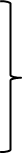 - หน้าที่พลเมือง วัฒนธรรมและการดำเนินชีวิตในสังคม- หน้าที่พลเมือง วัฒนธรรมและการดำเนินชีวิตในสังคม   ๘๐๘๐๘๐๘๐๘๐๘๐๑๒๐(๓ นก.)๑๒๐(๓ นก.)๑๒๐(๓ นก.)๒๔๐(๖ นก.)- เศรษฐศาสตร์- เศรษฐศาสตร์- ภูมิศาสตร์- ภูมิศาสตร์สุขศึกษาและพลศึกษาสุขศึกษาและพลศึกษา๘๐๘๐๘๐๘๐๘๐๘๐๘๐๘๐๘๐๑๒๐(๒ นก.)(๒ นก.)(๒ นก.)(๓ นก.)ศิลปะศิลปะ๘๐๘๐๘๐๘๐๘๐๘๐๘๐๘๐๘๐๑๒๐(๒ นก.)(๒ นก.)(๒ นก.)(๓ นก.)การงานอาชีพและการงานอาชีพและ๔๐๔๐๔๐๘๐๘๐๘๐๘๐๘๐๘๐๑๒๐เทคโนโลยีเทคโนโลยี(๒ นก.)(๒ นก.)(๒ นก.)(๓ นก.)ภาษาต่างประเทศภาษาต่างประเทศ๔๐๔๐๔๐๘๐๘๐๘๐๑๒๐๑๒๐๑๒๐๒๔๐(๓ นก.)(๓ นก.)(๓ นก.)(๖ นก.)รวมเวลาเรียนรวมเวลาเรียนรวมเวลาเรียน๘๔๐๘๔๐๘๔๐๘๔๐๘๔๐๘๔๐๘๘๐๘๘๐๘๘๐๑,๖๔๐(พื้นฐาน)(พื้นฐาน)(พื้นฐาน)(๒๒ นก.)(๒๒ นก.)(๒๒ นก.)(๔๑ นก.)กิจกรรมพัฒนาผู้เรียนกิจกรรมพัฒนาผู้เรียนกิจกรรมพัฒนาผู้เรียน๑๒๐๑๒๐๑๒๐๑๒๐๑๒๐๑๒๐๑๒๐๑๒๐๑๒๐๓๖๐รายวิชา / กิจกรรมที่สถานศึกษาจัดเพิ่มเติมตามความพร้อมและจุดเน้นรายวิชา / กิจกรรมที่สถานศึกษาจัดเพิ่มเติมตามความพร้อมและจุดเน้นรายวิชา / กิจกรรมที่สถานศึกษาจัดเพิ่มเติมตามความพร้อมและจุดเน้นปีละไม่น้อยกว่า ๔๐ ชั่วโมงปีละไม่น้อยกว่า ๔๐ ชั่วโมงปีละไม่น้อยกว่า ๔๐ ชั่วโมงปีละไม่น้อยกว่า ๔๐ ชั่วโมงปีละไม่น้อยกว่า ๔๐ ชั่วโมงปีละไม่น้อยกว่า ๔๐ ชั่วโมงปีละไม่น้อยกว่า๒๐๐ ชั่วโมงปีละไม่น้อยกว่า๒๐๐ ชั่วโมงปีละไม่น้อยกว่า๒๐๐ ชั่วโมงไม่น้อยกว่า ๑,๖๐๐ ชั่วโมงรวมเวลาเรียนทั้งหมดรวมเวลาเรียนทั้งหมดรวมเวลาเรียนทั้งหมดไม่น้อยกว่า ๑,๐๐๐ ชั่วโมง / ปีไม่น้อยกว่า ๑,๐๐๐ ชั่วโมง / ปีไม่น้อยกว่า ๑,๐๐๐ ชั่วโมง / ปีไม่น้อยกว่า ๑,๐๐๐ ชั่วโมง / ปีไม่น้อยกว่า ๑,๐๐๐ ชั่วโมง / ปีไม่น้อยกว่า ๑,๐๐๐ ชั่วโมง / ปีไม่น้อยกว่า๑,๒๐๐ ชั่วโมง / ปีไม่น้อยกว่า๑,๒๐๐ ชั่วโมง / ปีไม่น้อยกว่า๑,๒๐๐ ชั่วโมง / ปีรวม ๓ ปีรวมเวลาเรียนทั้งหมดรวมเวลาเรียนทั้งหมดรวมเวลาเรียนทั้งหมดไม่น้อยกว่า ๑,๐๐๐ ชั่วโมง / ปีไม่น้อยกว่า ๑,๐๐๐ ชั่วโมง / ปีไม่น้อยกว่า ๑,๐๐๐ ชั่วโมง / ปีไม่น้อยกว่า ๑,๐๐๐ ชั่วโมง / ปีไม่น้อยกว่า ๑,๐๐๐ ชั่วโมง / ปีไม่น้อยกว่า ๑,๐๐๐ ชั่วโมง / ปีไม่น้อยกว่า๑,๒๐๐ ชั่วโมง / ปีไม่น้อยกว่า๑,๒๐๐ ชั่วโมง / ปีไม่น้อยกว่า๑,๒๐๐ ชั่วโมง / ปีไม่น้อยกว่ารวมเวลาเรียนทั้งหมดรวมเวลาเรียนทั้งหมดรวมเวลาเรียนทั้งหมดไม่น้อยกว่า ๑,๐๐๐ ชั่วโมง / ปีไม่น้อยกว่า ๑,๐๐๐ ชั่วโมง / ปีไม่น้อยกว่า ๑,๐๐๐ ชั่วโมง / ปีไม่น้อยกว่า ๑,๐๐๐ ชั่วโมง / ปีไม่น้อยกว่า ๑,๐๐๐ ชั่วโมง / ปีไม่น้อยกว่า ๑,๐๐๐ ชั่วโมง / ปีไม่น้อยกว่า๑,๒๐๐ ชั่วโมง / ปีไม่น้อยกว่า๑,๒๐๐ ชั่วโมง / ปีไม่น้อยกว่า๑,๒๐๐ ชั่วโมง / ปี๓,๖๐๐ ชม.กลุ่มสาระการเรียนรู้/ กิจกรรมเวลาเรียนเวลาเรียนเวลาเรียนเวลาเรียนเวลาเรียนเวลาเรียนกลุ่มสาระการเรียนรู้/ กิจกรรมระดับประถมศึกษาระดับประถมศึกษาระดับประถมศึกษาระดับประถมศึกษาระดับประถมศึกษาระดับประถมศึกษากลุ่มสาระการเรียนรู้/ กิจกรรมป. ๑ป. ๒ป. ๓ป. ๔ป. ๕ป. ๖ กลุ่มสาระการเรียนรู้ภาษาไทย๒๐๐๒๐๐๒๐๐๑๖๐๑๖๐๑๖๐คณิตศาสตร์๒๐๐๒๐๐๒๐๐๑๖๐๑๖๐๑๖๐วิทยาศาสตร์๘๐๘๐๘๐๘๐๘๐๘๐สังคมศึกษาศาสนาและวัฒนธรรม๑๒๐๑๒๐๑๒๐๑๒๐๑๒๐๑๒๐ ศาสนาศีลธรรม จริยธรรมหน้าที่พลเมือง วัฒนธรรมและการดำเนินชีวิตในสังคม ภูมิศาสตร์ เศรษฐศาสตร์๘๐๘๐๘๐๘๐๘๐๘๐ประวัติศาสตร์๔๐๔๐๔๐๔๐๔๐๔๐สุขศึกษาและพลศึกษา๔๐๔๐๔๐๘๐๘๐๘๐ศิลปะ๔๐๔๐๔๐๘๐๘๐๘๐การงานอาชีพและเทคโนโลยี๔๐๔๐๔๐๘๐๘๐๘๐ภาษาต่างประเทศ๑๒๐๑๒๐๑๒๐๘๐๘๐๘๐รวมเวลาเรียน (พื้นฐาน)๘๔๐๘๔๐๘๔๐๘๔๐๘๔๐๘๔๐รายวิชาเพิ่มเติมภาษาต่างประเทศ๘๐๘๐๘๐๘๐๘๐๘๐ รวมกิจกรรมพัฒนาผู้เรียน  กิจกรรมแนะแนว๔๐๔๐๔๐๔๐๔๐๔๐ กิจกรรมนักเรียน     -  ลูกเสือ-เนตรนารี๔๐๔๐๔๐๔๐๔๐๔๐-   ชุมนุมตามความสนใจ/ลดเวลาเรียน/เศรษฐกิจพอเพียง/อื่นๆ (เน้นทักษะอาชีพและทักษะชีวิต)๓๐๓๐๓๐๓๐๓๐๓๐ กิจกรรมเพื่อสังคมและสาธารณประโยชน์๑๐๑๐๑๐๑๐๑๐๑๐รวมเวลาเรียนทั้งหมดไม่น้อยกว่า  ๑,๐๐๐ ชั่วโมง/ปีไม่น้อยกว่า  ๑,๐๐๐ ชั่วโมง/ปีไม่น้อยกว่า  ๑,๐๐๐ ชั่วโมง/ปีไม่น้อยกว่า๑,๐๐๐ ชั่วโมง/ปีไม่น้อยกว่า๑,๐๐๐ ชั่วโมง/ปีไม่น้อยกว่า๑,๐๐๐ ชั่วโมง/ปีรายวิชา/กิจกรรมเวลาเรียน (ชม./ปี)รายวิชาพื้นฐาน๘๔๐ท๑๑๑๐๑     ภาษาไทย ๑     ๒๐๐ค๑๑๑๐๑     คณิตศาสตร์๑๒๐๐ว๑๑๑๐๑     วิทยาศาสตร์๑๘๐ส๑๑๑๐๑     สังคมศึกษา ศาสนาและวัฒนธรรม๑๑๒๐ส๑๑๑๐๒     ประวัติศาสตร์๑๔๐พ๑๑๑๐๑     สุขศึกษาและพลศึกษา๑๔๐ศ๑๑๑๐๑     ศิลปะ๑๔๐ง๑๑๑๐๑     การงานอาชีพและเทคโนโลยี ๑๔๐อ๑๑๑๐๑     ภาษาอังกฤษ๑๑๒๐รายวิชาเพิ่มเติม๘๐อ๑๑๒๐๑ ภาษาต่างประเทศ๘๐ รวมกิจกรรมพัฒนาผู้เรียน๑๒๐  กิจกรรมแนะแนว๔๐ กิจกรรมนักเรียน       -  ลูกเสือ-เนตรนารี-   ชุมนุมตามความสนใจ/ลดเวลาเรียน/เศรษฐกิจพอเพียง/อื่นๆ๔๐ กิจกรรมนักเรียน       -  ลูกเสือ-เนตรนารี-   ชุมนุมตามความสนใจ/ลดเวลาเรียน/เศรษฐกิจพอเพียง/อื่นๆ๓๐ กิจกรรมเพื่อสังคมและสาธารณประโยชน์๑๐รวมเวลาเรียนทั้งสิ้นไม่น้อยกว่า ๑,๐๐๐รายวิชา/กิจกรรมเวลาเรียน (ชม./ปี)รายวิชาพื้นฐาน๘๔๐ท๑๒๑๐๑     ภาษาไทย๒     ๒๐๐ค๑๒๑๐๑     คณิตศาสตร์๒๒๐๐ว๑๒๑๐๑     วิทยาศาสตร์๒๘๐ส๑๒๑๐๑     สังคมศึกษาศาสนาและวัฒนธรรม๒๑๒๐ส๑๒๑๐๒     ประวัติศาสตร์๒๔๐พ๑๒๑๐๑     สุขศึกษาและพลศึกษา๒๔๐ศ๑๒๑๐๑     ศิลปะ๒๔๐ง๑๒๑๐๑     การงานอาชีพและเทคโนโลยี๒๔๐อ๑๒๑๐๑     ภาษาอังกฤษ๒๑๒๐รายวิชาเพิ่มเติม๘๐อ๑๒๒๐๑ ภาษาต่างประเทศ๘๐ รวมกิจกรรมพัฒนาผู้เรียน๑๒๐  กิจกรรมแนะแนว๔๐ กิจกรรมนักเรียน       -  ลูกเสือ-เนตรนารี-   ชุมนุมตามความสนใจ/ลดเวลาเรียน/เศรษฐกิจพอเพียง/อื่นๆ	       ๔๐ กิจกรรมนักเรียน       -  ลูกเสือ-เนตรนารี-   ชุมนุมตามความสนใจ/ลดเวลาเรียน/เศรษฐกิจพอเพียง/อื่นๆ๓๐ กิจกรรมเพื่อสังคมและสาธารณประโยชน์๑๐รวมเวลาเรียนทั้งสิ้นไม่น้อยกว่า ๑,๐๐๐รายวิชา/กิจกรรมเวลาเรียน (ชม./ปี)รายวิชาพื้นฐาน๘๔๐ท๑๓๑๐๑     ภาษาไทย๓     ๒๐๐ค๑๓๑๐๑     คณิตศาสตร์๓๒๐๐ว๑๓๑๐๑     วิทยาศาสตร์๓๘๐ส๑๓๑๐๑     สังคมศึกษาศาสนาและวัฒนธรรม๓๑๒๐ส๑๓๑๐๒     ประวัติศาสตร์๓๔๐พ๑๓๑๐๑     สุขศึกษาและพลศึกษา๓๔๐ศ๑๓๑๐๑     ศิลปะ๓๔๐ง๑๓๑๐๑     การงานอาชีพและเทคโนโลยี๓๔๐อ๑๓๑๐๑     ภาษาอังกฤษ๓๑๒๐รายวิชาเพิ่มเติม๘๐อ๑๓๒๐๑ ภาษาต่างประเทศ๘๐ รวมกิจกรรมพัฒนาผู้เรียน๑๒๐  กิจกรรมแนะแนว๔๐ กิจกรรมนักเรียน       -  ลูกเสือ-เนตรนารี-   ชุมนุมตามความสนใจ/ลดเวลาเรียน/เศรษฐกิจพอเพียง/อื่นๆ	๔๐ กิจกรรมนักเรียน       -  ลูกเสือ-เนตรนารี-   ชุมนุมตามความสนใจ/ลดเวลาเรียน/เศรษฐกิจพอเพียง/อื่นๆ๓๐ กิจกรรมเพื่อสังคมและสาธารณประโยชน์๑๐รวมเวลาเรียนทั้งสิ้นไม่น้อยกว่า ๑,๐๐๐รายวิชา/กิจกรรมเวลาเรียน (ชม./ปี)รายวิชาพื้นฐาน๘๔๐ท๑๔๑๐๑     ภาษาไทย๔     ๑๖๐ค๑๔๑๐๑     คณิตศาสตร์๔๑๖๐ว๑๔๑๐๑     วิทยาศาสตร์๔๘๐ส๑๔๑๐๑     สังคมศึกษาศาสนาและวัฒนธรรม๔๑๒๐ส๑๔๑๐๒     ประวัติศาสตร์๔๔๐พ๑๔๑๐๑     สุขศึกษาและพลศึกษา๔๘๐ศ๑๔๑๐๑     ศิลปะ๔๘๐ง๑๔๑๐๑     การงานอาชีพและเทคโนโลยี๔๘๐อ๑๔๑๐๑     ภาษาอังกฤษ๔๘๐รายวิชาเพิ่มเติม๘๐อ๑๔๒๐๑ ภาษาต่างประเทศ๘๐ รวมกิจกรรมพัฒนาผู้เรียน๑๒๐  กิจกรรมแนะแนว๔๐ กิจกรรมนักเรียน       -  ลูกเสือ-เนตรนารี-   ชุมนุมตามความสนใจ/ลดเวลาเรียน/เศรษฐกิจพอเพียง/อื่นๆ๔๐ กิจกรรมนักเรียน       -  ลูกเสือ-เนตรนารี-   ชุมนุมตามความสนใจ/ลดเวลาเรียน/เศรษฐกิจพอเพียง/อื่นๆ๓๐ กิจกรรมเพื่อสังคมและสาธารณประโยชน์๑๐รวมเวลาเรียนทั้งสิ้นไม่น้อยกว่า ๑,๐๐๐รายวิชา/กิจกรรมเวลาเรียน (ชม./ปี)รายวิชาพื้นฐาน๘๔๐ท๑๕๑๐๑     ภาษาไทย๕     ๑๖๐ค๑๕๑๐๑     คณิตศาสตร์๕๑๖๐ว๑๕๑๐๑     วิทยาศาสตร์๕๘๐ส๑๕๑๐๑     สังคมศึกษาศาสนาและวัฒนธรรม๕๑๒๐ส๑๕๑๐๒     ประวัติศาสตร์๕๔๐พ๑๕๑๐๑     สุขศึกษาและพลศึกษา๕๘๐ศ๑๕๑๐๑     ศิลปะ๕๘๐ง๑๕๑๐๑     การงานอาชีพและเทคโนโลยี๕๘๐อ๑๕๑๐๑     ภาษาอังกฤษ๕๘๐รายวิชาเพิ่มเติม๘๐อ๑๕๒๐๑ ภาษาต่างประเทศ๘๐ รวมกิจกรรมพัฒนาผู้เรียน๑๒๐  กิจกรรมแนะแนว๔๐ กิจกรรมนักเรียน       -  ลูกเสือ-เนตรนารี-   ชุมนุมตามความสนใจ/ลดเวลาเรียน/เศรษฐกิจพอเพียง/อื่นๆ	๔๐ กิจกรรมนักเรียน       -  ลูกเสือ-เนตรนารี-   ชุมนุมตามความสนใจ/ลดเวลาเรียน/เศรษฐกิจพอเพียง/อื่นๆ๓๐ กิจกรรมเพื่อสังคมและสาธารณประโยชน์๑๐รวมเวลาเรียนทั้งสิ้นไม่น้อยกว่า ๑,๐๐๐รายวิชา/กิจกรรมเวลาเรียน (ชม./ปี)รายวิชาพื้นฐาน๘๔๐ท๑๖๑๐๑     ภาษาไทย๖     ๑๖๐ค๑๖๑๐๑     คณิตศาสตร์๖๑๖๐ว๑๖๑๐๑     วิทยาศาสตร์๖๘๐ส๑๖๑๐๑     สังคมศึกษาศาสนาและวัฒนธรรม๖๑๒๐ส๑๖๑๐๒     ประวัติศาสตร์๖๔๐พ๑๖๑๐๑     สุขศึกษาและพลศึกษา๖๘๐ศ๑๖๑๐๑     ศิลปะ๖๘๐ง๑๖๑๐๑     การงานอาชีพและเทคโนโลยี๖๘๐อ๑๖๑๐๑     ภาษาอังกฤษ๖๘๐รายวิชาเพิ่มเติม๘๐อ๑๖๒๐๑ ภาษาต่างประเทศ๘๐ รวมกิจกรรมพัฒนาผู้เรียน๑๒๐  กิจกรรมแนะแนว๔๐ กิจกรรมนักเรียน       -  ลูกเสือ-เนตรนารี-   ชุมนุมตามความสนใจ/ลดเวลาเรียน/เศรษฐกิจพอเพียง/อื่นๆ	๔๐ กิจกรรมนักเรียน       -  ลูกเสือ-เนตรนารี-   ชุมนุมตามความสนใจ/ลดเวลาเรียน/เศรษฐกิจพอเพียง/อื่นๆ๓๐ กิจกรรมเพื่อสังคมและสาธารณประโยชน์๑๐รวมเวลาเรียนทั้งสิ้นไม่น้อยกว่า ๑,๐๐๐กลุ่มสาระการเรียนรู้/กิจกรรมเวลาเรียนเวลาเรียนเวลาเรียนเวลาเรียนกลุ่มสาระการเรียนรู้/กิจกรรมระดับมัธยมศึกษาตอนต้นระดับมัธยมศึกษาตอนต้นระดับมัธยมศึกษาตอนต้นกลุ่มสาระการเรียนรู้/กิจกรรมม.๑ม.๒ม.๓  กลุ่มสาระการเรียนรู้ภาษาไทย๑๒๐ (๓ นก.)๑๒๐ (๓ นก.)๑๒๐ (๓ นก.)คณิตศาสตร์๑๒๐ (๓ นก.)๑๒๐ (๓ นก.)๑๒๐ (๓ นก.)วิทยาศาสตร์๑๒๐ (๓ นก.)๑๒๐ (๓ นก.)๑๒๐ (๓ นก.)สังคมศึกษา ศาสนาและวัฒนธรรม ประวัติศาสตร์ศาสนาศีลธรรม จริยธรรม หน้าที่พลเมือง วัฒนธรรมและการดำเนินชีวิตในสังคม     เศรษฐศาสตร์ ภูมิศาสตร์๑๖๐ (๔ นก.)๔๐ (๑ นก.)๑๒๐ (๓ นก.)๑๖๐ (๔ นก.)๔๐ (๑ นก.)๑๒๐ (๓ นก.)๑๖๐ (๔ นก.)๔๐ (๑ นก.)๑๒๐ (๓ นก.)สุขศึกษาและพลศึกษา๘๐ (๒ นก.)๘๐ (๒ นก.)๘๐ (๒ นก.)ศิลปะ๘๐ (๒ นก.)๘๐ (๒ นก.)๘๐ (๒ นก.)การงานอาชีพและเทคโนโลยี๘๐ (๒ นก.)๘๐ (๒ นก.)๘๐ (๒ นก.)ภาษาต่างประเทศ๑๒๐ (๓ นก.)๑๒๐ (๓ นก.)๑๒๐ (๓ นก.)รวมเวลาเรียน (พื้นฐาน)๘๘๐ (๒๒ นก)๘๘๐ (๒๒ นก)๘๘๐ (๒๒ นก) รายวิชาเพิ่มเติม๑…….(ให้ร.ร.กำหนดเอง)๒......ปีละไม่น้อยกว่า ๒๐๐ ชั่วโมงปีละไม่น้อยกว่า ๒๐๐ ชั่วโมงปีละไม่น้อยกว่า ๒๐๐ ชั่วโมงปีละไม่น้อยกว่า ๒๐๐ ชั่วโมง กิจกรรมพัฒนาผู้เรียน กิจกรรมแนะแนว๔๐๔๐๔๐ กิจกรรมนักเรียน- ลูกเสือยุวกาชาด- ชุมนุม/ลดเวลาเรียน/เศรษฐกิจพอเพียง/อื่นๆ๔๐
     ๒๕๔๐๒๕๔๐๒๕ กิจกรรมเพื่อสังคมและสาธารณประโยชน์๑๕๑๕๑๕รวมเวลากิจกรรมพัฒนาผู้เรียน๑๒๐๑๒๐๑๒๐ภาคเรียนที่  ๑(หน่วยกิต/ชม.)ภาคเรียนที่  ๒(หน่วยกิต/ชม.)รายวิชาพื้นฐาน๑๑  (๔๔๐)รายวิชาพื้นฐาน๑๑  (๔๔๐)ท๒๑๑๐๑  ภาษาไทย๑.๕  (๖๐)ท๒๑๑๐๒  ภาษาไทย  ๑.๕  (๖๐)ค๒๑๑๐๑  คณิตศาสตร์๑.๕  (๖๐)ค๒๑๑๐๒  คณิตศาสตร์  ๑.๕  (๖๐)ว๒๑๑๐๑  วิทยาศาสตร์๑.๕  (๖๐)ว๒๑๑๐๒  วิทยาศาสตร์๑.๕  (๖๐)ส๒๑๑๐๑  สังคมศึกษา  ศาสนา  และวัฒนธรรม๑.๕  (๖๐)ส๒๑๑๐๒  สังคมศึกษา  ศาสนา  และวัฒนธรรม  ๑.๕  (๖๐)ส๒๑๑๐๓  ประวัติศาสตร์๐.๕  (๒๐)ส๒๑๑๐๔  ประวัติศาสตร์๐.๕  (๒๐)พ๒๑๑๐๑  สุขศึกษาและพลศึกษา๑  (๔๐)พ๒๑๑๐๒  สุขศึกษาและพลศึกษา  ๑  (๔๐)ศ๒๑๑๐๑  ศิลปะ๐.๕  (๒๐)ศ๒๑๑๐๒  ศิลปะ  ๐.๕  (๒๐)ศ๒๑๑๐๓  ดนตรีนาฏศิลป์๐.๕  (๒๐)ศ๒๑๑๐๔ ดนตรีนาฏศิลป์๐.๕  (๒๐)ง๒๑๑๐๑  การงานอาชีพและเทคโนโลยี๑  (๔๐)ง๒๑๑๐๒  การงานอาชีพและเทคโนโลยี  ๑  (๔๐)อ๒๑๑๐๑  ภาษาอังกฤษพื้นฐาน๑.๕  (๖๐)อ๒๑๑๐๒  ภาษาอังกฤษพื้นฐาน  ๑.๕  (๖๐)รายวิชาเพิ่มเติม๒.๕  (๑๐๐)รายวิชาเพิ่มเติม๒.๕  (๑๐๐)กิจกรรมพัฒนาผู้เรียน๖๐กิจกรรมพัฒนาผู้เรียน๖๐  กิจกรรมแนะแนว๒๐  กิจกรรมแนะแนว๑๕  กิจกรรมนักเรียน  ลูกเสือ  -  เนตรนารี  ชุมนุม๒๐๑๕  กิจกรรมนักเรียน  ลูกเสือ  -  เนตรนารี  ชุมนุม๒๐๑๕  กิจกรรมเพื่อสังคมและสาธารณประโยชน์๕  กิจกรรมเพื่อสังคมและสาธารณประโยชน์๑๐รวมเวลาเรียนทั้งสิ้น๖๐๐รวมเวลาเรียนทั้งสิ้น๖๐๐ภาคเรียนที่  ๑(หน่วยกิต/ชม.)ภาคเรียนที่  ๒(หน่วยกิต/ชม.)รายวิชาพื้นฐาน๑๑  (๔๔๐)รายวิชาพื้นฐาน๑๑  (๔๔๐)ท๒๒๑๐๑  ภาษาไทย๑.๕  (๖๐)ท๒๒๑๐๒  ภาษาไทย  ๑.๕  (๖๐)ค๒๒๑๐๑  คณิตศาสตร์๑.๕  (๖๐)ค๒๒๑๐๒  คณิตศาสตร์  ๑.๕  (๖๐)ว๒๒๑๐๑  วิทยาศาสตร์๑.๕  (๖๐)ว๒๒๑๐๒  วิทยาศาสตร์๑.๕  (๖๐)ส๒๒๑๐๑  สังคมศึกษา  ศาสนา  และวัฒนธรรม๑.๕  (๖๐)ส๒๒๑๐๒  สังคมศึกษา  ศาสนา  และวัฒนธรรม  ๑.๕  (๖๐)ส๒๒๑๐๓  ประวัติศาสตร์๐.๕  (๒๐)ส๒๒๑๐๔  ประวัติศาสตร์๐.๕  (๒๐)พ๒๒๑๐๑  สุขศึกษาและพลศึกษา๑  (๔๐)พ๒๒๑๐๒  สุขศึกษาและพลศึกษา  ๑  (๔๐)ศ๒๒๑๐๑  ศิลปะ๐.๕  (๒๐)ศ๒๒๑๐๒  ศิลปะ  ๐.๕  (๒๐)ศ๒๒๑๐๓  ดนตรีนาฏศิลป์๐.๕  (๒๐)ศ๒๒๑๐๔ ดนตรีนาฏศิลป์๐.๕  (๒๐)ง๒๒๑๐๑  การงานอาชีพและเทคโนโลยี๑  (๔๐)ง๒๒๑๐๒  การงานอาชีพและเทคโนโลยี  ๑  (๔๐)อ๒๒๑๐๑  ภาษาอังกฤษพื้นฐาน๑.๕  (๖๐)อ๒๒๑๐๒  ภาษาอังกฤษพื้นฐาน  ๑.๕  (๖๐)รายวิชาเพิ่มเติม๒.๕  (๑๐๐)รายวิชาเพิ่มเติม๒.๕  (๑๐๐)กิจกรรมพัฒนาผู้เรียน๖๐กิจกรรมพัฒนาผู้เรียน๖๐  กิจกรรมแนะแนว๒๐  กิจกรรมแนะแนว๑๕  กิจกรรมนักเรียน  ลูกเสือ  -  เนตรนารี  ชุมนุม๒๐๑๕  กิจกรรมนักเรียน  ลูกเสือ  -  เนตรนารี  ชุมนุม๒๐๑๕  กิจกรรมเพื่อสังคมและสาธารณประโยชน์๕  กิจกรรมเพื่อสังคมและสาธารณประโยชน์๑๐รวมเวลาเรียนทั้งสิ้น๖๐๐รวมเวลาเรียนทั้งสิ้น๖๐๐ภาคเรียนที่  ๑(หน่วยกิต/ชม.)ภาคเรียนที่  ๒(หน่วยกิต/ชม.)รายวิชาพื้นฐาน๑๑  (๔๔๐)รายวิชาพื้นฐาน๑๑  (๔๔๐)ท๒๓๑๐๑  ภาษาไทย๑.๕  (๖๐)ท๒๓๑๐๒  ภาษาไทย  ๑.๕  (๖๐)ค๒๓๑๐๑  คณิตศาสตร์๑.๕  (๖๐)ค๒๓๑๐๒  คณิตศาสตร์  ๑.๕  (๖๐)ว๒๓๑๐๑  วิทยาศาสตร์๑.๕  (๖๐)ว๒๓๑๐๒  วิทยาศาสตร์๑.๕  (๖๐)ส๒๓๑๐๑  สังคมศึกษา  ศาสนา  และวัฒนธรรม๑.๕  (๖๐)ส๒๓๑๐๒  สังคมศึกษา  ศาสนา  และวัฒนธรรม  ๑.๕  (๖๐)ส๒๓๑๐๓  ประวัติศาสตร์๐.๕  (๒๐)ส๒๓๑๐๔  ประวัติศาสตร์๐.๕  (๒๐)พ๒๓๑๐๑  สุขศึกษาและพลศึกษา๑  (๔๐)พ๒๓๑๐๒  สุขศึกษาและพลศึกษา  ๑  (๔๐)ศ๒๓๑๐๑  ศิลปะ๐.๕  (๒๐)ศ๒๓๑๐๒  ศิลปะ  ๐.๕  (๒๐)ศ๒๓๑๐๓  ดนตรีนาฏศิลป์๐.๕  (๒๐)ศ๒๓๑๐๔ ดนตรีนาฏศิลป์๐.๕  (๒๐)ง๒๓๑๐๑  การงานอาชีพและเทคโนโลยี๑  (๔๐)ง๒๓๑๐๒  การงานอาชีพและเทคโนโลยี  ๑  (๔๐)อ๒๓๑๐๑  ภาษาอังกฤษพื้นฐาน๑.๕  (๖๐)อ๒๓๑๐๒  ภาษาอังกฤษพื้นฐาน  ๑.๕  (๖๐)รายวิชาเพิ่มเติม๒.๕  (๑๐๐)รายวิชาเพิ่มเติม๒.๕  (๑๐๐)กิจกรรมพัฒนาผู้เรียน๖๐กิจกรรมพัฒนาผู้เรียน๖๐  กิจกรรมแนะแนว๒๐  กิจกรรมแนะแนว๑๕  กิจกรรมนักเรียน  ลูกเสือ  -  เนตรนารี  ชุมนุม๒๐๑๕  กิจกรรมนักเรียน  ลูกเสือ  -  เนตรนารี  ชุมนุม๒๐๑๕  กิจกรรมเพื่อสังคมและสาธารณประโยชน์๕  กิจกรรมเพื่อสังคมและสาธารณประโยชน์๑๐รวมเวลาเรียนทั้งสิ้น๖๐๐รวมเวลาเรียนทั้งสิ้น๖๐๐สาระที่มาตรฐานที่ตัวชี้วัดสาระการเรียนรู้แกนกลาง*หน่วยการเรียนรู้/เนื้อหาที่สอนชั้วโมงคะแนนส ๑ ศาสนา ศีลธรรม จริยธรรมส ๑.๑ รู้ และเข้าใจประวัติ ความสำคัญ ศาสดา หลักธรรมของพระพุทธศาสนาหรือศาสนาที่ตนนับถือและศาสนาอื่น มีศรัทธาที่ถูกต้อง ยึดมั่น และปฏิบัติตามหลักธรรม เพื่ออยู่ร่วมกันอย่างสันติสุข๑. บอกพุทธประวัติ หรือประวัติของศาสดาที่ตนนับถือโดยสังเขปพุทธประวัติโดยย่อประสูติตรัสรู้ปรินิพพานศาสนาของเรา /เรื่อง พระพุทธศาสนาและศาสนาอื่น ๆ๔๕ส ๑ ศาสนา ศีลธรรม จริยธรรมส ๑.๑ รู้ และเข้าใจประวัติ ความสำคัญ ศาสดา หลักธรรมของพระพุทธศาสนาหรือศาสนาที่ตนนับถือและศาสนาอื่น มีศรัทธาที่ถูกต้อง ยึดมั่น และปฏิบัติตามหลักธรรม เพื่ออยู่ร่วมกันอย่างสันติสุข๒. ชื่นชมและบอกแบบอย่างการดำเนินชีวิตและข้อคิด จากประวัติสาวก ชาดก/เรื่องเล่าและศาสนิกชนตัวอย่างตามที่กำหนดพุทธสาวก พุทธสาวิกาสามเณรบัณฑิตศาสนิกชนตัวอย่างพระบาทสมเด็จพระเจ้าอยู่หัวภูมิพลอดุลยเดชศาสนาของเรา  /เรื่อง แบบอย่างที่ดี๔๕ส ๑ ศาสนา ศีลธรรม จริยธรรมส ๑.๑ รู้ และเข้าใจประวัติ ความสำคัญ ศาสดา หลักธรรมของพระพุทธศาสนาหรือศาสนาที่ตนนับถือและศาสนาอื่น มีศรัทธาที่ถูกต้อง ยึดมั่น และปฏิบัติตามหลักธรรม เพื่ออยู่ร่วมกันอย่างสันติสุข๓. บอกความหมาย ความสำคัญ และเคารพพระรัตนตรัย ปฏิบัติตามหลักธรรมโอวาท ๓ ในพระพุทธศาสนาหรือหลักธรรมของศาสนาที่ตนนับถือตามที่กำหนดพระรัตนตรัยศรัทธาพระพุทธ พระธรรม พระสงฆ์โอวาท ๓ไม่ทำชั่วทำความดีทำจิตให้บริสุทธิ์ (บริหารจิตและเจริญปัญญา)ศาสนาของเรา  /เรื่อง หลักธรรมนำความสุข๔๕ส ๑ ศาสนา ศีลธรรม จริยธรรมส ๑.๑ รู้ และเข้าใจประวัติ ความสำคัญ ศาสดา หลักธรรมของพระพุทธศาสนาหรือศาสนาที่ตนนับถือและศาสนาอื่น มีศรัทธาที่ถูกต้อง ยึดมั่น และปฏิบัติตามหลักธรรม เพื่ออยู่ร่วมกันอย่างสันติสุข๔. เห็นคุณค่าและสวดมนต์   แผ่เมตตา มีสติที่เป็นพื้นฐานของสมาธิในพระพุทธศาสนา หรือการพัฒนาจิต ตามแนวทางของศาสนาที่ตนนับถือตามที่กำหนดฝึกสวดมนต์และแผ่เมตตาความหมายและประโยชน์ของสติฟังเพลงและร้องเพลงอย่างมีสติเล่นและทำงานอย่างมีสติฝึกให้มีสติในการฟัง การอ่านการคิด การถามและการเขียนศาสนาของเรา  /เรื่อง หลักธรรมนำความสุข๔ส ๑ ศาสนา ศีลธรรม จริยธรรมส ๑.๒ เข้าใจ  ตระหนักและปฏิบัติตนเป็นศาสนิกชนที่ดี  และธำรงรักษาพระพุทธศาสนาหรือศาสนาที่ตนนับถือ๑. บำเพ็ญประโยชน์ต่อวัด  หรือศาสนสถานของศาสนาที่ตนนับถือการบำเพ็ญประโยชน์ต่อวัด หรือศาสนสถานการพัฒนาทำความสะอาดการบริจาคการร่วมกิจกรรมทางศาสนาศาสนาของเรา  /เรื่อง ชาวพุทธที่ดี๓๕ส ๑ ศาสนา ศีลธรรม จริยธรรมส ๑.๒ เข้าใจ  ตระหนักและปฏิบัติตนเป็นศาสนิกชนที่ดี  และธำรงรักษาพระพุทธศาสนาหรือศาสนาที่ตนนับถือ๒. แสดงตนเป็นพุทธมามกะ หรือแสดงตนเป็นศาสนิกชนของศาสนาที่ตนนับถือการแสดงตนเป็นพุทธมามกะศาสนาของเรา  /เรื่อง ชาวพุทธที่ดี๓๕ส ๑ ศาสนา ศีลธรรม จริยธรรมส ๑.๒ เข้าใจ  ตระหนักและปฏิบัติตนเป็นศาสนิกชนที่ดี  และธำรงรักษาพระพุทธศาสนาหรือศาสนาที่ตนนับถือ๓. ปฏิบัติตนในศาสนพิธี พิธีกรรม และวันสำคัญทางศาสนา ตามที่กำหนดได้ถูกต้องการปฏิบัติตนในวันสำคัญทางศาสนาเข้าร่วมกิจกรรมในวันสำคัญวันวิสาขบูชา การบูชาพระรัตนตรัยศาสนาของเรา  /เรื่อง ชาวพุทธที่ดี๓๕ส ๒ หน้าที่พลเมือง  วัฒนธรรม  และการดำเนินชีวิตในสังคมส ๒.๑ เข้าใจและปฏิบัติตนตามหน้าที่ของการเป็นพลเมืองดี มีค่านิยมที่ดีงาม และธำรงรักษาประเพณีและวัฒนธรรมไทย  ดำรงชีวิตอยู่ร่วมกันในสังคมไทย และ สังคมโลกอย่างสันติสุข๑. บอกประโยชน์และปฏิบัติตนเป็นสมาชิกที่ดีของครอบครัวและโรงเรียนการเป็นสมาชิกที่ดีของครอบครัวและโรงเรียน เช่น กตัญญูกตเวทีและเคารพรับฟังคำสั่งสอนของพ่อ แม่ ญาติผู้ใหญ่ ครู และผู้มีพระคุณรู้จักกล่าวคำขอบคุณ ขอโทษ การไหว้ผู้ใหญ่  ปฏิบัติตามข้อตกลง กติกา กฎ ระเบียบ ของครอบครัวและโรงเรียน มีส่วนร่วมในกิจกรรมของครอบครัวและโรงเรียน มีเหตุผลและยอมรับฟังความคิดเห็นของผู้อื่น มีระเบียบวินัย มีน้ำใจประโยชน์ของการปฏิบัติตนเป็นสมาชิกที่ดีของครอบครัวและโรงเรียนสมาชิกที่ดีของครอบครัวและโรงเรียน /เรื่อง สมาชิกที่ดีของครอบครัวและโรงเรียน๖๘ส ๒ หน้าที่พลเมือง  วัฒนธรรม  และการดำเนินชีวิตในสังคมส ๒.๑ เข้าใจและปฏิบัติตนตามหน้าที่ของการเป็นพลเมืองดี มีค่านิยมที่ดีงาม และธำรงรักษาประเพณีและวัฒนธรรมไทย  ดำรงชีวิตอยู่ร่วมกันในสังคมไทย และ สังคมโลกอย่างสันติสุข๒. ยกตัวอย่างความสามารถและความดีของตนเอง ผู้อื่นและบอกผลจากการกระทำนั้นลักษณะความสามารถและลักษณะความดีของตนเองและผู้อื่น เช่นความกตัญญูกตเวทีความมีระเบียบวินัยความรับผิดชอบ ความขยัน อดทนอดกลั้นการเอื้อเฟื้อเผื่อแผ่ และช่วยเหลือผู้อื่นความซื่อสัตย์สุจริต ความเมตตากรุณาผลของการกระทำความดี เช่น ภาคภูมิใจ มีความสุข ได้รับการชื่นชม ยกย่องการทำความดี / เรื่อง การทำความดี๓๕ส ๒ หน้าที่พลเมือง  วัฒนธรรม  และการดำเนินชีวิตในสังคมส ๒.๒ เข้าใจระบบการเมืองการปกครองในสังคมปัจจุบัน  ยึดมั่น  ศรัทธา  และธำรงรักษาไว้ซึ่งการปกครองระบอบประชาธิปไตยอันมีพระมหากษัตริย์ทรงเป็นประมุข๑. บอกโครงสร้าง บทบาทและหน้าที่ของสมาชิกในครอบครัวและโรงเรียนโครงสร้างของครอบครัวและความสัมพันธ์ของบทบาท หน้าที่ของสมาชิกในครอบครัวโครงสร้างของโรงเรียน ความสัมพันธ์ของบทบาท หน้าที่ของสมาชิกในโรงเรียนความสัมพันธ์ของสมาชิกในครอบครัวและโรงเรียน / เรื่อง ความสัมพันธ์ของสมาชิกในครอบครัวและโรงเรียน๖๕ส ๒ หน้าที่พลเมือง  วัฒนธรรม  และการดำเนินชีวิตในสังคมส ๒.๒ เข้าใจระบบการเมืองการปกครองในสังคมปัจจุบัน  ยึดมั่น  ศรัทธา  และธำรงรักษาไว้ซึ่งการปกครองระบอบประชาธิปไตยอันมีพระมหากษัตริย์ทรงเป็นประมุข๒. ระบุบทบาท สิทธิ หน้าที่ของตนเองในครอบครัวและโรงเรียนความหมายและความแตกต่างของอำนาจตามบทบาท สิทธิ หน้าที่ในครอบครัวและโรงเรียนการใช้อำนาจในครอบครัว ตามบทบาท สิทธิ หน้าที่ความสัมพันธ์ของสมาชิกในครอบครัวและโรงเรียน / เรื่อง ความสัมพันธ์ของสมาชิกในครอบครัวและโรงเรียน๖๕ส ๒ หน้าที่พลเมือง  วัฒนธรรม  และการดำเนินชีวิตในสังคม๓. มีส่วนร่วมในการตัดสินใจและทำกิจกรรมในครอบครัวและโรงเรียนตามกระบวนการประชาธิปไตยกิจกรรมตามกระบวนการประชาธิปไตยในครอบครัว เช่น การแบ่งหน้าที่ความรับผิดชอบในครอบครัว การรับฟังและแสดงความคิดเห็นกิจกรรมตามกระบวนการประชาธิปไตยในโรงเรียน เช่น เลือกหัวหน้าห้อง ประธานชุมนุม ประธานนักเรียนความสัมพันธ์ของสมาชิกในครอบครัวและโรงเรียน / เรื่อง ความสัมพันธ์ของสมาชิกในครอบครัวและโรงเรียนส ๓ เศรษฐศาสตร์ส ๓.๑ เข้าใจและสามารถบริหารจัดการทรัพยากรในการผลิตและการบริโภคการใช้ ทรัพยากรที่มีอยู่จำกัดได้อย่างมีประสิทธิภาพและคุ้มค่า  รวมทั้งเข้าใจ หลักการของเศรษฐกิจพอเพียง  เพื่อการดำรงชีวิตอย่างมีดุลยภาพ๑. ระบุสินค้า และบริการที่ใช้ประโยชน์ในชีวิตประจำวันสินค้าและบริการที่ใช้อยู่ในชีวิตประจำวัน เช่น ดินสอ ปากกากระดาษ ยาสีฟัน สินค้าและบริการที่ได้มาจากการใช้เงินซื้อ เช่น ซื้ออาหารจ่ายค่าบริการโทรศัพท์วิธีการใช้ประโยชน์จากสินค้าและบริการ ให้คุ้มค่าสินค้าและการบริการในชีวิตประจำวันของเรา / เรื่อง สินค้าและการบริการในชีวิตประจำวันของเรา๓๕ส ๓ เศรษฐศาสตร์ส ๓.๑ เข้าใจและสามารถบริหารจัดการทรัพยากรในการผลิตและการบริโภคการใช้ ทรัพยากรที่มีอยู่จำกัดได้อย่างมีประสิทธิภาพและคุ้มค่า  รวมทั้งเข้าใจ หลักการของเศรษฐกิจพอเพียง  เพื่อการดำรงชีวิตอย่างมีดุลยภาพ๒. ยกตัวอย่างการใช้จ่ายเงินในชีวิตประจำวันที่ไม่เกินตัวและเห็นประโยชน์ของการออมการใช้จ่ายเงินในชีวิตประจำวันเพื่อซื้อสินค้า และบริการประโยชน์ของการใช้จ่ายเงินที่ไม่เกินตัวโทษของการใช้จ่ายเงินเกินตัวประโยชน์ของการออมจ่ายเป็น ออมได้ ไม่ขัดสน / เรื่อง จ่ายเป็น ออมได้ ไม่ขัดสน๗๘ส ๓ เศรษฐศาสตร์ส ๓.๑ เข้าใจและสามารถบริหารจัดการทรัพยากรในการผลิตและการบริโภคการใช้ ทรัพยากรที่มีอยู่จำกัดได้อย่างมีประสิทธิภาพและคุ้มค่า  รวมทั้งเข้าใจ หลักการของเศรษฐกิจพอเพียง  เพื่อการดำรงชีวิตอย่างมีดุลยภาพ๓. ยกตัวอย่างการใช้ทรัพยากรในชีวิตประจำวันอย่างประหยัดทรัพยากรที่ใช้ในชีวิตประจำวันเช่น ดินสอ กระดาษ เสื้อผ้า อาหาร ไฟฟ้า น้ำทรัพยากรที่เป็นสมบัติส่วนรวม เช่น โต๊ะ เก้าอี้นักเรียน สาธารณูปโภคต่าง ๆวิธีการใช้ทรัพยากร ทั้งของส่วนตัวและส่วนรวมอย่างถูกต้องและประหยัดและคุ้มค่าสินค้าและการบริการในชีวิตประจำวันของเรา / เรื่อง สินค้าและการบริการในชีวิตประจำวันของเรา๓๕ส ๓ เศรษฐศาสตร์ส ๓.๒ เข้าใจระบบ และสถาบันทางเศรษฐกิจต่าง ๆ  ความสัมพันธ์ทางเศรษฐกิจ และความจำเป็นของการร่วมมือกันทางเศรษฐกิจในสังคมโลก๑. อธิบายเหตุผลความจำเป็นที่คนต้องทำงานอย่างสุจริตความหมาย ประเภท และความสำคัญของการทำงานผลของการทำงานประเภทต่าง ๆ ที่มีต่อครอบครัว และสังคมการทำงานอย่างสุจริตทำให้สังคมสงบสุขทำงานดี มีความสุข / เรื่อง ทำงานดี มีความสุข๔๕ส ๕ ภูมิศาสตร์ส ๕.๑ เข้าใจลักษณะทางกายภาพของโลกและความสัมพันธ์ของสรรพสิ่งซึ่งมีผลต่อกัน ใช้แผนที่และเครื่องมือทางภูมิศาสตร์ในการค้นหา วิเคราะห์ และสรุปข้อมูล ตามกระบวนการทางภูมิศาสตร์ตลอดจนใช้ภูมิสารสนเทศอย่างมีประสิทธิภาพ๑. จำแนกสิ่งต่างๆ รอบตัวที่เกิดขึ้นเองตามธรรมชาติและที่มนุษย์สร้างขึ้นสิ่งต่าง ๆ รอบตัว  ที่เกิดขึ้นเองตามธรรมชาติและที่มนุษย์สร้างขึ้นสิ่งแวดล้อมรอบตัว / เรื่อง สิ่งแวดล้อมรอบตัว๓๕ส ๕ ภูมิศาสตร์ส ๕.๑ เข้าใจลักษณะทางกายภาพของโลกและความสัมพันธ์ของสรรพสิ่งซึ่งมีผลต่อกัน ใช้แผนที่และเครื่องมือทางภูมิศาสตร์ในการค้นหา วิเคราะห์ และสรุปข้อมูล ตามกระบวนการทางภูมิศาสตร์ตลอดจนใช้ภูมิสารสนเทศอย่างมีประสิทธิภาพ๒. ระบุความสัมพันธ์ของตำแหน่ง ระยะ ทิศของสิ่งต่างๆความสัมพันธ์ของตำแหน่ง  ระยะ ทิศของสิ่งต่างๆ รอบตัวเช่น ที่อยู่อาศัย  บ้าน เพื่อนบ้าน  ต้นไม้  ถนน ทุ่งนา ไร่  สวน  ที่ราบ ภูเขา  แหล่งน้ำทิศหลัก(เหนือ ตะวันออก  ใต้ตะวันตก)  และที่ตั้งของสิ่งต่าง ๆ รอบตัวที่ตั้งและทิศหลัก / เรื่อง ที่ตั้งและทิศหลัก๔๕ส ๕ ภูมิศาสตร์ส ๕.๑ เข้าใจลักษณะทางกายภาพของโลกและความสัมพันธ์ของสรรพสิ่งซึ่งมีผลต่อกัน ใช้แผนที่และเครื่องมือทางภูมิศาสตร์ในการค้นหา วิเคราะห์ และสรุปข้อมูล ตามกระบวนการทางภูมิศาสตร์ตลอดจนใช้ภูมิสารสนเทศอย่างมีประสิทธิภาพ๓. ใช้แผนผังง่าย ๆ ในการแสดงตำแหน่งของสิ่งต่างๆ ในห้องเรียนแผนผังแสดงตำแหน่งสิ่งต่างๆ ในห้องเรียนที่ตั้งและแผนผัง / เรื่อง ที่ตั้งและแผนผัง๔๕ส ๕ ภูมิศาสตร์ส ๕.๑ เข้าใจลักษณะทางกายภาพของโลกและความสัมพันธ์ของสรรพสิ่งซึ่งมีผลต่อกัน ใช้แผนที่และเครื่องมือทางภูมิศาสตร์ในการค้นหา วิเคราะห์ และสรุปข้อมูล ตามกระบวนการทางภูมิศาสตร์ตลอดจนใช้ภูมิสารสนเทศอย่างมีประสิทธิภาพ๔. สังเกตและบอกการเปลี่ยนแปลงของสภาพอากาศในรอบวันการเปลี่ยนแปลงของสภาพอากาศในรอบวันเช่น กลางวัน กลางคืน  ความร้อนของอากาศ   ฝน  -เมฆ-ลมสภาพอากาศ มนุษย์กับสภาพแวดล้อม / เรื่อง สภาพอากาศ๖๘ส ๕ ภูมิศาสตร์ส ๕.๒ เข้าใจปฏิสัมพันธ์ระหว่างมนุษย์กับสภาพแวดล้อมทางกายภาพที่ก่อให้เกิดการสร้างสรรค์วัฒนธรรม มีจิตสำนึก และมีส่วนร่วมในการอนุรักษ์ ทรัพยากรและสิ่งแวดล้อม เพื่อการพัฒนาที่ยั่งยืน๑. บอกสิ่งต่าง ๆ  ที่เกิดตามธรรมชาติที่ส่งผลต่อความเป็นอยู่ของมนุษย์สิ่งแวดล้อมทางกายภาพที่มีผลต่อความเป็นอยู่ของมนุษย์ เช่น ที่อยู่อาศัย เครื่องแต่งกายและอาหารสภาพอากาศ มนุษย์กับสภาพแวดล้อม / เรื่อง มนุษย์กับสภาพแวดล้อม๖๘ส ๕ ภูมิศาสตร์ส ๕.๒ เข้าใจปฏิสัมพันธ์ระหว่างมนุษย์กับสภาพแวดล้อมทางกายภาพที่ก่อให้เกิดการสร้างสรรค์วัฒนธรรม มีจิตสำนึก และมีส่วนร่วมในการอนุรักษ์ ทรัพยากรและสิ่งแวดล้อม เพื่อการพัฒนาที่ยั่งยืน๒. สังเกตและเปรียบเทียบการเปลี่ยนแปลงของสิ่งแวดล้อมที่อยู่รอบตัวเพื่อการปฏิบัติตนอย่างเหมาะสมการเปลี่ยนแปลงของสิ่งแวดล้อมที่อยู่รอบตัวอิทธิพลของสิ่งแวดล้อมที่ส่งผลต่อการปฏิบัติตนอย่างเหมาะสมสภาพอากาศ มนุษย์กับสภาพแวดล้อม / เรื่อง มนุษย์กับสภาพแวดล้อม๖ส ๕ ภูมิศาสตร์ส ๕.๒ เข้าใจปฏิสัมพันธ์ระหว่างมนุษย์กับสภาพแวดล้อมทางกายภาพที่ก่อให้เกิดการสร้างสรรค์วัฒนธรรม มีจิตสำนึก และมีส่วนร่วมในการอนุรักษ์ ทรัพยากรและสิ่งแวดล้อม เพื่อการพัฒนาที่ยั่งยืน๓. มีส่วนร่วมในการดูแลสิ่งแวดล้อมที่บ้านและชั้นเรียนการปฏิบัติตนในการรักษาสิ่งแวดล้อมในบ้านและชั้นเรียนสภาพอากาศ มนุษย์กับสภาพแวดล้อม / เรื่อง สิ่งแวดล้อมในบ้านและชั้นเรียน๕๕รวมรวมรวมรวมรวม๘๐๑๐๐คะแนนสอบปลายภาคคะแนนสอบปลายภาคคะแนนสอบปลายภาคคะแนนสอบปลายภาคคะแนนสอบปลายภาคคะแนนข้อสอบกลาง/ส่วนกลางกำหนดคะแนนข้อสอบกลาง/ส่วนกลางกำหนดคะแนนข้อสอบกลาง/ส่วนกลางกำหนดคะแนนข้อสอบกลาง/ส่วนกลางกำหนดคะแนนข้อสอบกลาง/ส่วนกลางกำหนดรวมทั้งสิ้นตลอดปีรวมทั้งสิ้นตลอดปีรวมทั้งสิ้นตลอดปีรวมทั้งสิ้นตลอดปีรวมทั้งสิ้นตลอดปี๘๐๑๐๐สาระที่มาตรฐานที่ตัวชี้วัดสาระการเรียนรู้แกนกลาง*หน่วยการเรียนรู้/เนื้อหาที่สอนชั้วโมงคะแนนสาระที่ ๑     ศาสนา ศีลธรรม จริยธรรมส ๑.๑ รู้ และเข้าใจประวัติ ความสำคัญ ศาสดา หลักธรรมของพระพุทธศาสนาหรือศาสนาที่ตนนับถือและศาสนาอื่น มีศรัทธาที่ถูกต้อง ยึดมั่น และปฏิบัติตามหลักธรรม เพื่ออยู่ร่วมกันอย่างสันติสุข๑. บอกความสำคัญของพระพุทธศาสนา หรือศาสนาที่ตนนับถือพระพุทธศาสนาเป็นเอกลักษณ์ของ ชาติไทยศาสนาและหลักธรรม / เรื่อง ศาสนาน่ารู้๕๕สาระที่ ๑     ศาสนา ศีลธรรม จริยธรรมส ๑.๑ รู้ และเข้าใจประวัติ ความสำคัญ ศาสดา หลักธรรมของพระพุทธศาสนาหรือศาสนาที่ตนนับถือและศาสนาอื่น มีศรัทธาที่ถูกต้อง ยึดมั่น และปฏิบัติตามหลักธรรม เพื่ออยู่ร่วมกันอย่างสันติสุข๒. สรุปพุทธประวัติตั้งแต่ประสูติจนถึงการออกผนวชหรือประวัติศาสดาที่ตนนับถือตามที่กำหนดสรุปพุทธประวัติประสูติ ตรัสรู้ ปรินิพพานศาสนาและหลักธรรม / เรื่อง ศาสนาน่ารู้๕๕สาระที่ ๑     ศาสนา ศีลธรรม จริยธรรมส ๑.๑ รู้ และเข้าใจประวัติ ความสำคัญ ศาสดา หลักธรรมของพระพุทธศาสนาหรือศาสนาที่ตนนับถือและศาสนาอื่น มีศรัทธาที่ถูกต้อง ยึดมั่น และปฏิบัติตามหลักธรรม เพื่ออยู่ร่วมกันอย่างสันติสุข๓. ชื่นชมและบอกแบบอย่างการดำเนินชีวิตและข้อคิดจากประวัติสาวก ชาดก/เรื่องเล่าและศาสนิกชนตัวอย่างตามที่กำหนดพุทธสาวก พุทธสาวิกาสามเณรราหุลชาดกวานรินทชาดกศาสนิกชนตัวอย่าง สมเด็จพระญาณสังวร สมเด็จพระสังฆราช       (เจริญ สุวฑฺฒโน)เรียนรู้สิ่งที่ดี / เรื่องชาวพุทธที่ดี๕๕สาระที่ ๑     ศาสนา ศีลธรรม จริยธรรมส ๑.๑ รู้ และเข้าใจประวัติ ความสำคัญ ศาสดา หลักธรรมของพระพุทธศาสนาหรือศาสนาที่ตนนับถือและศาสนาอื่น มีศรัทธาที่ถูกต้อง ยึดมั่น และปฏิบัติตามหลักธรรม เพื่ออยู่ร่วมกันอย่างสันติสุข๔. บอกความหมาย ความสำคัญ และเคารพพระรัตนตรัย  ปฏิบัติตามหลักธรรมโอวาท ๓ ในพระพุทธศาสนา  หรือหลักธรรมของศาสนาที่ตนนับถือตามที่กำหนดโอวาท ๓ไม่ทำชั่วเบญจศีลทำความดีเบญจธรรมกตัญญูกตเวทีต่อครู อาจารย์ และโรงเรียนทำจิตให้บริสุทธิ์ (บริหารจิตและเจริญปัญญา)ศาสนาและหลักธรรม / เรื่อง หลักธรรมนำความสุข๕๕สาระที่ ๑     ศาสนา ศีลธรรม จริยธรรมส ๑.๑ รู้ และเข้าใจประวัติ ความสำคัญ ศาสดา หลักธรรมของพระพุทธศาสนาหรือศาสนาที่ตนนับถือและศาสนาอื่น มีศรัทธาที่ถูกต้อง ยึดมั่น และปฏิบัติตามหลักธรรม เพื่ออยู่ร่วมกันอย่างสันติสุข๕. ชื่นชมการทำความดีของตนเอง บุคคลในครอบครัวและในโรงเรียน ตามหลักศาสนาตัวอย่างการกระทำความดีของตนเองและบุคคลในครอบครัว และในโรงเรียน (ตามสาระในข้อ ๔)เรียนรู้สิ่งที่ดี / เรื่อง เราต้องทำดี๕๕สาระที่ ๑     ศาสนา ศีลธรรม จริยธรรมส ๑.๑ รู้ และเข้าใจประวัติ ความสำคัญ ศาสดา หลักธรรมของพระพุทธศาสนาหรือศาสนาที่ตนนับถือและศาสนาอื่น มีศรัทธาที่ถูกต้อง ยึดมั่น และปฏิบัติตามหลักธรรม เพื่ออยู่ร่วมกันอย่างสันติสุข๖. เห็นคุณค่าและสวดมนต์ แผ่เมตตา มีสติที่เป็นพื้นฐานของสมาธิในพระพุทธ-ศาสนา หรือการพัฒนาจิตตามแนวทางของศาสนาที่ตนนับถือ ตามที่กำหนดฝึกสวดมนต์ไหว้พระและแผ่เมตตารู้ความหมายและประโยชน์ของสติและสมาธิฝึกสมาธิเบื้องต้นฝึกสติเบื้องต้นด้วยกิจกรรมการเคลื่อนไหวอย่างมีสติฝึกให้มีสมาธิในการฟัง การอ่าน การคิด  การถาม และการเขียนบริหารจิต เจริญปัญญา / เรื่อง การฝึกสมาธิ๒๔สาระที่ ๑     ศาสนา ศีลธรรม จริยธรรมส ๑.๑ รู้ และเข้าใจประวัติ ความสำคัญ ศาสดา หลักธรรมของพระพุทธศาสนาหรือศาสนาที่ตนนับถือและศาสนาอื่น มีศรัทธาที่ถูกต้อง ยึดมั่น และปฏิบัติตามหลักธรรม เพื่ออยู่ร่วมกันอย่างสันติสุข๗. บอกชื่อศาสนา ศาสดา และความสำคัญของคัมภีร์ของศาสนาที่ตนนับถือและศาสนาอื่น ๆชื่อศาสนา ศาสดา และคัมภีร์ของศาสนาต่าง ๆ พระพุทธศาสนาศาสดา : พระพุทธเจ้าคัมภีร์ : พระไตรปิฎกศาสนาอิสลามศาสดา : มุฮัมมัดคัมภีร์ : อัลกุรอานคริสต์ศาสนาศาสดา : พระเยซูคัมภีร์ : ไบเบิลศาสนาน่ารู้ / เรื่อง ศาสนาน่ารู้๓๖สาระที่ ๑     ศาสนา ศีลธรรม จริยธรรมส ๑.๒ เข้าใจ  ตระหนักและปฏิบัติตนเป็นศาสนิกชนที่ดี  และธำรงรักษาพระพุทธศาสนาหรือศาสนาที่ตนนับถือ๑. ปฏิบัติตนอย่างเหมาะสมต่อสาวกของศาสนาที่ตนนับถือ ตามที่ก าหนดได้ถูกต้องการฝึกปฏิบัติมรรยาทชาวพุทธ การพนมมือการไหว้การกราบการนั่งการยืน การเดินชาวพุทธที่ดี / เรื่อง มรรยาทชาวพุทธ๒๔สาระที่ ๑     ศาสนา ศีลธรรม จริยธรรมส ๑.๒ เข้าใจ  ตระหนักและปฏิบัติตนเป็นศาสนิกชนที่ดี  และธำรงรักษาพระพุทธศาสนาหรือศาสนาที่ตนนับถือ๒. ปฏิบัติตนในศาสนพิธี พิธีกรรม และวันสำคัญทางศาสนา ตามที่กำหนดได้ถูกต้องการเข้าร่วมกิจกรรมและพิธีกรรม ที่เกี่ยวเนื่องกับวันสำคัญทางพุทธศาสนาการทำบุญตักบาตรประวัติวันอาสาฬหบูชาชาวพุทธที่ดี / เรื่อง ศาสนาพิธี๕๖สาระที่ ๒     หน้าที่พลเมือง  วัฒนธรรม  และการดำเนินชีวิตในสังคมส ๒.๑	เข้าใจและปฏิบัติตนตามหน้าที่ของการเป็นพลเมืองดี มีค่านิยมที่ดีงาม และธำรงรักษาประเพณีและวัฒนธรรมไทย  ดำรงชีวิตอยู่ร่วมกันในสังคมไทย และ สังคมโลกอย่างสันติสุข๑. ปฏิบัติตนตามข้อตกลง  กติกากฎ ระเบียบและหน้าที่ที่ต้องปฏิบัติในชีวิตประจำวันข้อตกลง กติกา กฎระเบียบ หน้าที่ที่ต้องปฏิบัติในครอบครัว โรงเรียน สถานที่สาธารณะ เช่น โรงภาพยนตร์ บราณสถาน ฯลฯกฎของการอยู่ร่วมกัน / เรื่อง ข้อตกลง กฎระเบียบ กฎหมาย๔๕สาระที่ ๒     หน้าที่พลเมือง  วัฒนธรรม  และการดำเนินชีวิตในสังคมส ๒.๑	เข้าใจและปฏิบัติตนตามหน้าที่ของการเป็นพลเมืองดี มีค่านิยมที่ดีงาม และธำรงรักษาประเพณีและวัฒนธรรมไทย  ดำรงชีวิตอยู่ร่วมกันในสังคมไทย และ สังคมโลกอย่างสันติสุข๒. ปฏิบัติตนตามมารยาทไทยกิริยามารยาทไทยเกี่ยวกับการแสดงความเคารพ การยืน การเดิน การนั่ง การพูด การทักทาย การแต่งกายเด็กดีมีมรรยาท / เรื่อง มรรยาทไทย๔๔สาระที่ ๒     หน้าที่พลเมือง  วัฒนธรรม  และการดำเนินชีวิตในสังคมส ๒.๑	เข้าใจและปฏิบัติตนตามหน้าที่ของการเป็นพลเมืองดี มีค่านิยมที่ดีงาม และธำรงรักษาประเพณีและวัฒนธรรมไทย  ดำรงชีวิตอยู่ร่วมกันในสังคมไทย และ สังคมโลกอย่างสันติสุข๓. แสดงพฤติกรรมในการยอมรับความคิด ความเชื่อ และการปฏิบัติของบุคคลอื่นที่แตกต่างกันโดยปราศจากอคติการยอมรับความแตกต่างของคนในสังคม เรื่องความคิด ความเชื่อ ความสามารถ และการปฏิบัติตนของบุคคลอื่นที่แตกต่างกัน เช่น บุคคลย่อมมีความคิดที่มีเหตุผล การปฏิบัติตนตามพิธีกรรมตามความเชื่อของบุคคลบุคคลย่อมมีความสามารถแตกต่างกันไม่พูดหรือแสดงอาการดูถูกรังเกียจผู้อื่น ในเรื่องของรูปร่างหน้าตา สีผม สีผิว ที่แตกต่างกันกฎของการอยู่ร่วมกัน / เรื่อง สิทธิส่วนบุคคล และการยอมรับผู้อื่นที่แตกต่าง๔๕สาระที่ ๒     หน้าที่พลเมือง  วัฒนธรรม  และการดำเนินชีวิตในสังคมส ๒.๑	เข้าใจและปฏิบัติตนตามหน้าที่ของการเป็นพลเมืองดี มีค่านิยมที่ดีงาม และธำรงรักษาประเพณีและวัฒนธรรมไทย  ดำรงชีวิตอยู่ร่วมกันในสังคมไทย และ สังคมโลกอย่างสันติสุข๔. เคารพในสิทธิ เสรีภาพของตนเองและผู้อื่นสิทธิส่วนบุคคล เช่น สิทธิแสดงความคิดเห็นสิทธิเสรีภาพในร่างกายสิทธิในทรัพย์สินกฎของการอยู่ร่วมกัน / เรื่อง สิทธิเสรีภาพของตนเองและผู้อื่น๕๖สาระที่ ๒     หน้าที่พลเมือง  วัฒนธรรม  และการดำเนินชีวิตในสังคมส ๒.๒ เข้าใจระบบการเมืองการปกครองในสังคมปัจจุบัน  ยึดมั่น  ศรัทธา  และธำรงรักษาไว้ซึ่งการปกครองระบอบประชาธิปไตยอันมีพระมหากษัตริย์ทรงเป็นประมุข๑. อธิบายความสัมพันธ์ของตนเอง และสมาชิกในครอบครัวในฐานะเป็นส่วนหนึ่งของชุมชนความสัมพันธ์ของตนเอง และสมาชิกในครอบครัวกับชุมชน เช่น การช่วยเหลือกิจกรรมของชุมชนชุมชนของเรา / เรื่อง ชุมชนและการมีส่วนร่วม๔๕สาระที่ ๒     หน้าที่พลเมือง  วัฒนธรรม  และการดำเนินชีวิตในสังคมส ๒.๒ เข้าใจระบบการเมืองการปกครองในสังคมปัจจุบัน  ยึดมั่น  ศรัทธา  และธำรงรักษาไว้ซึ่งการปกครองระบอบประชาธิปไตยอันมีพระมหากษัตริย์ทรงเป็นประมุข๒. ระบุผู้มีบทบาท อำนาจในการตัดสินใจในโรงเรียนและชุมชนผู้มีบทบาท อำนาจในการตัดสินใจในโรงเรียน และชุมชน เช่น ผู้บริหารสถานศึกษา ผู้นำท้องถิ่น  กำนัน ผู้ใหญ่บ้านชุมชนของเรา / เรื่อง ผู้ที่เกี่ยวข้องกับการบริหารงานในโรงเรียนและชุมชน๔๕สาระที่ ๓   เศรษฐศาสตร์ส ๓.๑ เข้าใจและสามารถบริหารจัดการทรัพยากรในการผลิตและการบริโภค การใช้ทรัพยากร ที่มีอยู่จำกัดได้อย่างมีประสิทธิภาพและคุ้มค่า รวมทั้งเข้าใจหลักการของเศรษฐกิจพอเพียง   เพื่อการดำรงชีวิตอย่างมีดุลยภาพ๑. ระบุทรัพยากรที่นำมาผลิตสินค้าและบริการที่ใช้ในชีวิตประจำวันทรัพยากรที่นำมาใช้ในการผลิตสินค้าและบริการที่ใช้ในครอบครัวและโรงเรียน เช่น ดินสอและกระดาษที่ผลิตจากไม้ รวมทั้งเครื่องจักรและแรงงานการผลิต ผลของการใช้ทรัพยากรในการผลิตที่หลากหลายที่มีต่อราคา คุณค่าและประโยชน์ของสินค้าและบริการ รวมทั้งสิ่งแวดล้อมทรัพยากรการผลิตกับสินค้าและบริการ / เรื่อง ประเภทของทรัพยากร๔๕สาระที่ ๓   เศรษฐศาสตร์ส ๓.๑ เข้าใจและสามารถบริหารจัดการทรัพยากรในการผลิตและการบริโภค การใช้ทรัพยากร ที่มีอยู่จำกัดได้อย่างมีประสิทธิภาพและคุ้มค่า รวมทั้งเข้าใจหลักการของเศรษฐกิจพอเพียง   เพื่อการดำรงชีวิตอย่างมีดุลยภาพ๒. บอกที่มาของรายได้และรายจ่ายของตนเองและครอบครัวการประกอบอาชีพของครอบครัวการแสวงหารายได้ที่สุจริตและเหมาะสมรายได้และรายจ่ายในภาพรวมของครอบครัวรายได้และรายจ่ายของตนเองทรัพยากรการผลิตกับสินค้าและบริการ / เรื่อง รายรับและรายจ่ายของครอบครัวและตนเอง๔๕สาระที่ ๓   เศรษฐศาสตร์ส ๓.๑ เข้าใจและสามารถบริหารจัดการทรัพยากรในการผลิตและการบริโภค การใช้ทรัพยากร ที่มีอยู่จำกัดได้อย่างมีประสิทธิภาพและคุ้มค่า รวมทั้งเข้าใจหลักการของเศรษฐกิจพอเพียง   เพื่อการดำรงชีวิตอย่างมีดุลยภาพ๓. บันทึกรายรับรายจ่ายของตนเองวิธีการทำบัญชีรายรับรายจ่ายของตนเองอย่างง่าย ๆ รายการของรายรับที่เป็นรายได้ที่เหมาะสม และไม่เหมาะสมรายการของรายจ่ายที่เหมาะสมและไม่เหมาะสมทรัพยากรการผลิตกับสินค้าและบริการ / เรื่อง รายรับและรายจ่ายของครอบครัวและตนเอง๔๕สาระที่ ๓   เศรษฐศาสตร์ส ๓.๑ เข้าใจและสามารถบริหารจัดการทรัพยากรในการผลิตและการบริโภค การใช้ทรัพยากร ที่มีอยู่จำกัดได้อย่างมีประสิทธิภาพและคุ้มค่า รวมทั้งเข้าใจหลักการของเศรษฐกิจพอเพียง   เพื่อการดำรงชีวิตอย่างมีดุลยภาพ๔. สรุปผลดีของการใช้จ่ายที่เหมาะสมกับรายได้และการออมที่มาของรายได้ที่สุจริตการใช้จ่ายที่เหมาะสมผลดีของการใช้จ่ายที่เหมาะสมกับรายได้การออมและผลดีของการออมการนำเงินที่เหลือมาใช้ให้เกิดประโยชน์ เช่น การช่วยเหลือสาธารณกุศลทรัพยากรการผลิตกับสินค้าและบริการ / เรื่อง รายรับและรายจ่ายของครอบครัวและตนเอง๔๕สาระที่ ๓   เศรษฐศาสตร์ส ๓.๒ เข้าใจระบบและสถาบันทางเศรษฐกิจต่าง ๆ ความสัมพันธ์ทางเศรษฐกิจและความจำเป็นของการร่วมมือกันทางเศรษฐกิจในสังคมโลก๑. อธิบายการแลกเปลี่ยนสินค้าและบริการโดยวิธีต่าง ๆความหมายและความสำคัญของการแลกเปลี่ยนสินค้าและบริการแลกเปลี่ยนสินค้าและบริการโดยไม่ใช้เงิน รวมทั้ง การแบ่งปัน การช่วยเหลือลักษณะการแลกเปลี่ยนสินค้าและบริการโดยการใช้เงินการแลกเปลี่ยนสินค้าและบริการ / เรื่อง การแลกเปลี่ยนสินค้าและบริการ๔๔สาระที่ ๓   เศรษฐศาสตร์ส ๓.๒ เข้าใจระบบและสถาบันทางเศรษฐกิจต่าง ๆ ความสัมพันธ์ทางเศรษฐกิจและความจำเป็นของการร่วมมือกันทางเศรษฐกิจในสังคมโลก๒. บอกความสัมพันธ์ระหว่างผู้ซื้อและผู้ขายความหมายและบทบาทของผู้ซื้อและผู้ขาย  ผู้ผลิตและผู้บริโภคพอสังเขปความสัมพันธ์ระหว่างผู้ซื้อและผู้ขายในการกำหนดราคาสินค้าและบริการความสัมพันธ์ระหว่างผู้ซื้อและผู้ขาย  ทำให้สังคมสงบสุข และประเทศมั่นคงการแลกเปลี่ยนสินค้าและบริการ / เรื่อง ความสัมพันธ์ระหว่างผู้ซื้อกับผู้ขาย๔๔สาระที่ ๕  ภูมิศาสตร์ส ๕.๑ 	เข้าใจลักษณะของโลกทางกายภาพ  และความสัมพันธ์ของสรรพสิ่งซึ่งมีผลต่อกันและกัน ในระบบของธรรมชาติ  ใช้แผนที่และเครื่องมือทางภูมิศาสตร์ในการค้นหา วิเคราะห์  สรุป และใช้ข้อมูลภูมิสารสนเทศอย่างมีประสิทธิภาพ๑. ระบุสิ่งต่างๆ ที่เป็นธรรมชาติกับที่มนุษย์สร้างขึ้น  ซึ่งปรากฏระหว่างโรงเรียนกับบ้านสิ่งต่างๆ ที่เป็นธรรมชาติกับที่มนุษย์สร้างขึ้น ซึ่งปรากฏระหว่างโรงเรียนกับบ้านสิ่งแวดล้อมรอบตัว / เรื่อง ความสำคัญและคุณค่าของสิ่งแวดล้อม๔๔สาระที่ ๕  ภูมิศาสตร์ส ๕.๑ 	เข้าใจลักษณะของโลกทางกายภาพ  และความสัมพันธ์ของสรรพสิ่งซึ่งมีผลต่อกันและกัน ในระบบของธรรมชาติ  ใช้แผนที่และเครื่องมือทางภูมิศาสตร์ในการค้นหา วิเคราะห์  สรุป และใช้ข้อมูลภูมิสารสนเทศอย่างมีประสิทธิภาพ๒. ระบุตำแหน่งอย่างง่ายและลักษณะทางกายภาพของสิ่งต่างๆ ที่ปรากฏในลูกโลก  แผนที่ แผนผัง และภาพถ่ายตำแหน่งอย่างง่ายและลักษณะทางกายภาพของสิ่งต่างๆ ที่ปรากฏในลูกโลก แผนที่ แผนผัง และภาพถ่ายเช่น ภูเขา ที่ราบ แม่น้ำ ต้นไม้ อากาศ ทะเลตำแหน่งและลักษณะทางกายภาพ / เรื่อง ตำแหน่งที่ตั้งของสิ่งต่างๆ และเครื่องมือทางภูมิศาสตร์ ๔๔สาระที่ ๕  ภูมิศาสตร์ส ๕.๑ 	เข้าใจลักษณะของโลกทางกายภาพ  และความสัมพันธ์ของสรรพสิ่งซึ่งมีผลต่อกันและกัน ในระบบของธรรมชาติ  ใช้แผนที่และเครื่องมือทางภูมิศาสตร์ในการค้นหา วิเคราะห์  สรุป และใช้ข้อมูลภูมิสารสนเทศอย่างมีประสิทธิภาพ๓. อธิบายความสัมพันธ์ของปรากฏการณ์ระหว่างโลก ดวงอาทิตย์และดวงจันทร์ความสัมพันธ์ของปรากฏการณ์ระหว่างโลก ดวงอาทิตย์และดวงจันทร์เช่น ข้างขึ้น ข้างแรม ฤดูกาลต่างๆความสัมพันธ์ของโลก ดวงอาทิตย์ และดวงจันทร์ / เรื่อง ลักษณะของโลก ดวงอาทิตย์ และดวงจันทร์๒๔สาระที่ ๕  ภูมิศาสตร์ส ๕.๒  เข้าใจปฏิสัมพันธ์ระหว่างมนุษย์กับสภาพแวดล้อมทางกายภาพที่ก่อให้เกิดการสร้างสรรค์วัฒนธรรม  มีจิตสำนึกและมีส่วนร่วมในการอนุรักษ์ทรัพยากรและสิ่งแวดล้อม เพื่อการพัฒนาที่ยั่งยืน๑. อธิบายความสำคัญและคุณค่า ของสิ่งแวดล้อมทางธรรมชาติและ ทางสังคม คุณค่าของสิ่งแวดล้อมทางธรรมชาติ  เช่น  ในการประกอบอาชีพ คุณค่าของสิ่งแวดล้อมทางสังคม เช่น สิ่งปลูกสร้างเพื่อการดำรงชีพการอนุรักษ์ทรัพยากรและสิ่งแวดล้อม / เรื่อง ทรัพยากรธรรมชาติ๓๕สาระที่ ๕  ภูมิศาสตร์ส ๕.๒  เข้าใจปฏิสัมพันธ์ระหว่างมนุษย์กับสภาพแวดล้อมทางกายภาพที่ก่อให้เกิดการสร้างสรรค์วัฒนธรรม  มีจิตสำนึกและมีส่วนร่วมในการอนุรักษ์ทรัพยากรและสิ่งแวดล้อม เพื่อการพัฒนาที่ยั่งยืน๒. แยกแยะและใช้ทรัพยากรธรรมชาติที่ใช้แล้วไม่หมดไปและที่ใช้แล้วหมดไปได้อย่างคุ้มค่าความหมายของทรัพยากรธรรมชาติประเภททรัพยากรธรรมชาติใช้แล้วหมดไป เช่น แร่ ใช้แล้วไม่หมด เช่น  บรรยากาศ น้ำใช้แล้วมีการเกิดขึ้นมา ทดแทนหรือรักษาไว้ได้ เช่น ดิน ป่าไม้ สัตว์ป่าวิธีใช้ทรัพยากรอย่างคุ้มค่าการอนุรักษ์ทรัพยากรและสิ่งแวดล้อม / เรื่อง ทรัพยากรธรรมชาติ๓๕สาระที่ ๕  ภูมิศาสตร์ส ๕.๒  เข้าใจปฏิสัมพันธ์ระหว่างมนุษย์กับสภาพแวดล้อมทางกายภาพที่ก่อให้เกิดการสร้างสรรค์วัฒนธรรม  มีจิตสำนึกและมีส่วนร่วมในการอนุรักษ์ทรัพยากรและสิ่งแวดล้อม เพื่อการพัฒนาที่ยั่งยืน๓. อธิบายความสัมพันธ์ของฤดูกาลกับการดำเนินชีวิตของมนุษย์ความสัมพันธ์ของฤดูกาลกับการดำเนินชีวิตของมนุษย์การอนุรักษ์ทรัพยากรและสิ่งแวดล้อม / เรื่อง ทรัพยากรธรรมชาติ๓๕สาระที่ ๕  ภูมิศาสตร์ส ๕.๒  เข้าใจปฏิสัมพันธ์ระหว่างมนุษย์กับสภาพแวดล้อมทางกายภาพที่ก่อให้เกิดการสร้างสรรค์วัฒนธรรม  มีจิตสำนึกและมีส่วนร่วมในการอนุรักษ์ทรัพยากรและสิ่งแวดล้อม เพื่อการพัฒนาที่ยั่งยืน๔. มีส่วนร่วมในการฟื้นฟูปรับปรุงสิ่งแวดล้อมในโรงเรียนและชุมชนการเปลี่ยนแปลงของสิ่งแวดล้อมการรักษาและฟื้นฟูสิ่งแวดล้อมการอนุรักษ์ทรัพยากรและสิ่งแวดล้อม / เรื่อง ทรัพยากรธรรมชาติ๓๕รวมรวมรวมรวมรวม๘๐๑๐๐คะแนนสอบปลายภาคคะแนนสอบปลายภาคคะแนนสอบปลายภาคคะแนนสอบปลายภาคคะแนนสอบปลายภาคคะแนนข้อสอบกลาง/ส่วนกลางกำหนดคะแนนข้อสอบกลาง/ส่วนกลางกำหนดคะแนนข้อสอบกลาง/ส่วนกลางกำหนดคะแนนข้อสอบกลาง/ส่วนกลางกำหนดคะแนนข้อสอบกลาง/ส่วนกลางกำหนดรวมทั้งสิ้นตลอดปีรวมทั้งสิ้นตลอดปีรวมทั้งสิ้นตลอดปีรวมทั้งสิ้นตลอดปีรวมทั้งสิ้นตลอดปี๘๐๑๐๐สาระที่มาตรฐานที่ตัวชี้วัดสาระการเรียนรู้แกนกลาง*หน่วยการเรียนรู้/เนื้อหาที่สอนชั้วโมงคะแนนส ๑ ศาสนา ศีลธรรม จริยธรรมส ๑.๑   รู้ และเข้าใจประวัติ ความสำคัญ ศาสดา หลักธรรมของพระพุทธศาสนาหรือศาสนาที่ตนนับถือและศาสนาอื่น  มีศรัทธาที่ถูกต้อง ยึดมั่นและปฏิบัติตามหลักธรรม เพื่ออยู่ร่วมกันอย่างสันติสุข๑. อธิบายความสำคัญของพระพุทธศาสนา  หรือศาสนาที่ตนนับถือ ในฐานะที่เป็นรากฐานสำคัญของวัฒนธรรมไทยความสัมพันธ์ของพระพุทธศาสนากับการดำเนินชีวิตประจำวัน เช่น การสวดมนต์ การทำบุญ ใส่บาตร การแสดงความเคารพ การใช้ภาษา พระพุทธศาสนามีอิทธิพลต่อการสร้างสรรค์ผลงานทางวัฒนธรรมไทยอันเกิดจากความศรัทธา เช่น วัด ภาพวาด พระพุทธรูป วรรณคดี สถาปัตยกรรมไทยประวัติและความสำคัญของพระพุทธศาสนา / เรื่อง รากฐานสำคัญของวัฒนธรรมไทย๓๓ส ๑ ศาสนา ศีลธรรม จริยธรรมส ๑.๑   รู้ และเข้าใจประวัติ ความสำคัญ ศาสดา หลักธรรมของพระพุทธศาสนาหรือศาสนาที่ตนนับถือและศาสนาอื่น  มีศรัทธาที่ถูกต้อง ยึดมั่นและปฏิบัติตามหลักธรรม เพื่ออยู่ร่วมกันอย่างสันติสุข๒. สรุปพุทธประวัติตั้งแต่การบำเพ็ญเพียรจนถึงปรินิพพาน  หรือประวัติของศาสดาที่ตนนับถือตามที่กำหนดสรุปพุทธประวัติ (ทบทวน)การบำเพ็ญเพียรผจญมารตรัสรู้ปฐมเทศนาปรินิพพานเรื่อง พุทธประวัติ๓๓ส ๑ ศาสนา ศีลธรรม จริยธรรมส ๑.๑   รู้ และเข้าใจประวัติ ความสำคัญ ศาสดา หลักธรรมของพระพุทธศาสนาหรือศาสนาที่ตนนับถือและศาสนาอื่น  มีศรัทธาที่ถูกต้อง ยึดมั่นและปฏิบัติตามหลักธรรม เพื่ออยู่ร่วมกันอย่างสันติสุข๓. ชื่นชมและบอกแบบอย่างการดำเนินชีวิตและข้อคิดจากประวัติสาวก ชาดก/เรื่องเล่าและศาสนิกชนตัวอย่าง ตามที่กำหนดสามเณรสังกิจจะอารามทูสกชาดกมหาวาณิชชาดกสมเด็จพระพุฒาจารย์ (โต พฺรหฺมรํสี)สมเด็จพระเจ้าตากสินมหาราชเรื่อง พุทธสาวก และชาวพุทธตัวอย่าง๓๓ส ๑ ศาสนา ศีลธรรม จริยธรรมส ๑.๑   รู้ และเข้าใจประวัติ ความสำคัญ ศาสดา หลักธรรมของพระพุทธศาสนาหรือศาสนาที่ตนนับถือและศาสนาอื่น  มีศรัทธาที่ถูกต้อง ยึดมั่นและปฏิบัติตามหลักธรรม เพื่ออยู่ร่วมกันอย่างสันติสุข๔. บอกความหมาย ความสำคัญของพระไตรปิฎก หรือคัมภีร์ของศาสนาที่ตนนับถือความสำคัญของพระไตรปิฎก เช่น เป็นแหล่งอ้างอิง ของหลักธรรมคำสอนเรื่อง พระไตรปิฎกน่ารู้๒๓ส ๑ ศาสนา ศีลธรรม จริยธรรมส ๑.๑   รู้ และเข้าใจประวัติ ความสำคัญ ศาสดา หลักธรรมของพระพุทธศาสนาหรือศาสนาที่ตนนับถือและศาสนาอื่น  มีศรัทธาที่ถูกต้อง ยึดมั่นและปฏิบัติตามหลักธรรม เพื่ออยู่ร่วมกันอย่างสันติสุข๕. แสดงความเคารพพระรัตนตรัย และปฏิบัติตามหลักธรรมโอวาท ๓ ในพระพุทธศาสนา  หรือหลักธรรมของศาสนาที่ตนนับถือตามที่กำหนดหลักธรรมสำตัญสติ-สัมปชัญญะสังคหวัตถุ ๔พุทธศาสนสุภาษิตอตฺตา หิ อตฺตโน นาโถ  ตนแลเป็นที่พึ่งของตนเรื่อง พระไตรปิฎกน่ารู้๒๓ส ๑ ศาสนา ศีลธรรม จริยธรรมส ๑.๑   รู้ และเข้าใจประวัติ ความสำคัญ ศาสดา หลักธรรมของพระพุทธศาสนาหรือศาสนาที่ตนนับถือและศาสนาอื่น  มีศรัทธาที่ถูกต้อง ยึดมั่นและปฏิบัติตามหลักธรรม เพื่ออยู่ร่วมกันอย่างสันติสุข๖. เห็นคุณค่าและสวดมนต์ แผ่เมตตา มีสติที่เป็นพื้นฐานของสมาธิในพระพุทธศาสนา หรือการพัฒนาจิต ตามแนวทางของศาสนาที่ตนนับถือตามที่กำหนดฝึกสวดมนต์ ไหว้พระ สรรเสริญคุณพระรัตนตรัยและแผ่เมตตารู้ความหมายและประโยชน์ของสติและสมาธิรู้ประโยชน์ของการฝึกสติฝึกสมาธิเบื้องต้นด้วยการนับลมหายใจฝึกการยืน การเดิน การนั่ง และ การนอน อย่างมีสติฝึกให้มีสมาธิในการฟัง การอ่าน การคิด การถาม และการเขียนเรื่อง การสวดมนต์ไหว้พระและแผ่เมตตา๒๓ส ๑ ศาสนา ศีลธรรม จริยธรรมส ๑.๑   รู้ และเข้าใจประวัติ ความสำคัญ ศาสดา หลักธรรมของพระพุทธศาสนาหรือศาสนาที่ตนนับถือและศาสนาอื่น  มีศรัทธาที่ถูกต้อง ยึดมั่นและปฏิบัติตามหลักธรรม เพื่ออยู่ร่วมกันอย่างสันติสุข๗. บอกชื่อ ความสำคัญและปฏิบัติตนได้อย่างเหมาะสมต่อ  ศาสนวัตถุ ศาสนสถาน และ  ศาสนบุคคลของศาสนาอื่นๆชื่อและความสำคัญของศาสนวัตถุ ศาสนสถานและ ศาสนบุคคล ในพระพุทธศาสนา ศาสนาอิสลาม คริสต์ศาสนา ศาสนาฮินดู การปฏิบัติตนที่เหมาะสมต่อศาสนวัตถุ ศาสนสถานและศาสนบุคคลในศาสนาอื่น ๆเรื่อง องค์ประกอบของศาสนา๒๓ส ๑ ศาสนา ศีลธรรม จริยธรรมส ๑.๒ เข้าใจ ตระหนักและปฏิบัติตนเป็นศาสนิกชนที่ดี  และธำรงรักษาพระพุทธศาสนา หรือศาสนาที่ตนนับถือ๑. บำเพ็ญประโยชน์ต่อวัด  หรือศาสนสถานของศาสนาที่ตนนับถือฝึกปฏิบัติมรรยาทชาวพุทธการลุกขึ้นยืนรับการต้อนรับการรับ ส่งสิ่งของแก่พระภิกษุมรรยาทในการสนทนาการสำรวมกิริยามารยาทการแต่งกายที่เหมาะสมเมื่ออยู่ในวัดและพุทธสถานการดูแลรักษาศาสนวัตถุ และศาสนสถานเรื่อง มรรยาทชาวพุทธ๒๓ส ๑ ศาสนา ศีลธรรม จริยธรรมส ๑.๒ เข้าใจ ตระหนักและปฏิบัติตนเป็นศาสนิกชนที่ดี  และธำรงรักษาพระพุทธศาสนา หรือศาสนาที่ตนนับถือ๒. เห็นคุณค่าและปฏิบัติตนใน ศาสนพิธี พิธีกรรม และวันสำคัญทางศาสนาตามที่กำหนดได้ถูกต้องปฏิบัติตนในศาสนพิธีการอาราธนาศีลการปฏิบัติตนในวันอาสาฬหบูชาเรื่อง ศาสนพิธี๒๓ส ๑ ศาสนา ศีลธรรม จริยธรรมส ๑.๒ เข้าใจ ตระหนักและปฏิบัติตนเป็นศาสนิกชนที่ดี  และธำรงรักษาพระพุทธศาสนา หรือศาสนาที่ตนนับถือ๓. แสดงตนเป็นพุทธมามกะ หรือแสดงตนเป็นศาสนิกชนของศาสนาที่ตนนับถือความเป็นมาของการแสดงตนเป็นพุทธมามกะเรื่อง ศาสนิกชนที่ดี๒๓ส ๒ หน้าที่พลเมือง วัฒนธรรม และการดำเนินชีวิตในสังคมส ๒.๑ เข้าใจและปฏิบัติตนตามหน้าที่ของการเป็นพลเมืองดี มีค่านิยมที่ดีงามและธำรงรักษาประเพณีและวัฒนธรรมไทย ดำรงชีวิตอยู่ร่วมกันในสังคมไทยและสังคมโลกอย่างสันติสุข๑. สรุปประโยชน์และปฏิบัติตนตามประเพณีและวัฒนธรรมในครอบครัวและท้องถิ่นประเพณีและวัฒนธรรมในครอบครัว เช่น การแสดงความเคารพและการเชื่อฟังผู้ใหญ่ การกระทำกิจกรรมร่วมกัน ในครอบครัวประเพณีและวัฒนธรรมในท้องถิ่น เช่น การเข้าร่วมประเพณีทางศาสนา ประเพณีเกี่ยวกับการดำเนินชีวิต ประโยชน์ของการปฏิบัติตนตามประเพณีและวัฒนธรรมในครอบครัวและท้องถิ่นเรื่อง ประเพณีและวัฒนธรรมท้องถิ่น๓๓ส ๒ หน้าที่พลเมือง วัฒนธรรม และการดำเนินชีวิตในสังคมส ๒.๑ เข้าใจและปฏิบัติตนตามหน้าที่ของการเป็นพลเมืองดี มีค่านิยมที่ดีงามและธำรงรักษาประเพณีและวัฒนธรรมไทย ดำรงชีวิตอยู่ร่วมกันในสังคมไทยและสังคมโลกอย่างสันติสุข๒. บอกพฤติกรรมการดำเนินชีวิตของตนเอง และผู้อื่นที่อยู่ในกระแสวัฒนธรรมที่หลากหลายพฤติกรรมของตนเองและเพื่อน ๆ ในชีวิตประจำวัน เช่น การทักทาย การทำความเคารพ การปฏิบัติตาม  ศาสนพิธี การรับประทานอาหาร การใช้ภาษา (ภาษาถิ่นกับภาษาราชการ และภาษาอื่นๆ ฯลฯ )สาเหตุที่ทำให้พฤติกรรมการดำเนินชีวิตในปัจจุบันของนักเรียน และผู้อื่นแตกต่างกันเรื่อง การดำเนินชีวิตในปัจจุบัน๓๓ส ๒ หน้าที่พลเมือง วัฒนธรรม และการดำเนินชีวิตในสังคมส ๒.๑ เข้าใจและปฏิบัติตนตามหน้าที่ของการเป็นพลเมืองดี มีค่านิยมที่ดีงามและธำรงรักษาประเพณีและวัฒนธรรมไทย ดำรงชีวิตอยู่ร่วมกันในสังคมไทยและสังคมโลกอย่างสันติสุข๓. อธิบายความสำคัญของวันหยุดราชการที่สำคัญวันหยุดราชการที่สำคัญ เช่นวันหยุดเกี่ยวกับชาติและพระมหากษัตริย์ เช่น   วันจักรี วันรัฐธรรมนูญ     วันฉัตรมงคล วันเฉลิมพระชนมพรรษา วันหยุดราชการเกี่ยวกับศาสนา เช่น วันมาฆบูชา วันวิสาขบูชา             วันอาสาฬหบูชาวันเข้าพรรษา วันหยุดราชการเกี่ยวกับประเพณีและวัฒนธรรมไทย เช่น วันสงกรานต์  วันพืชมงคลเรื่อง วันสำคัญ๒๓ส ๒ หน้าที่พลเมือง วัฒนธรรม และการดำเนินชีวิตในสังคมส ๒.๑ เข้าใจและปฏิบัติตนตามหน้าที่ของการเป็นพลเมืองดี มีค่านิยมที่ดีงามและธำรงรักษาประเพณีและวัฒนธรรมไทย ดำรงชีวิตอยู่ร่วมกันในสังคมไทยและสังคมโลกอย่างสันติสุข๔. ยกตัวอย่างบุคคลซึ่งมีผลงานที่เป็นประโยชน์แก่ชุมชนและท้องถิ่นของตนบุคคลที่มีผลงานเป็นประโยชน์แก่ชุมชนและท้องถิ่นของตนลักษณะผลงานที่เป็นประโยชน์แก่ชุมชนและท้องถิ่นเรื่อง บุคคลสำคัญในท้องถิ่น๒๓ส ๒ หน้าที่พลเมือง วัฒนธรรม และการดำเนินชีวิตในสังคมส ๒.๒ เข้าใจระบบการเมืองการปกครองในสังคมปัจจุบัน ยึดมั่น ศรัทธาและธำรงรักษา ไว้ซึ่งการปกครองระบอบประชาธิปไตยอันมีพระมหากษัตริย์ทรงเป็นประมุข๑. ระบุบทบาทหน้าที่ของสมาชิกของชุมชนในการมีส่วนร่วมในกิจกรรมต่าง ๆ ตามกระบวนการประชาธิปไตยบทบาทหน้าที่ของสมาชิกในชุมชนการมีส่วนร่วมในกิจกรรมต่าง ๆ ตามกระบวนการประชาธิปไตยเรื่อง ประชาธิปไตยน่ารู้๓๓ส ๒ หน้าที่พลเมือง วัฒนธรรม และการดำเนินชีวิตในสังคมส ๒.๒ เข้าใจระบบการเมืองการปกครองในสังคมปัจจุบัน ยึดมั่น ศรัทธาและธำรงรักษา ไว้ซึ่งการปกครองระบอบประชาธิปไตยอันมีพระมหากษัตริย์ทรงเป็นประมุข๒. วิเคราะห์ความแตกต่างของกระบวนการการตัดสินใจในชั้นเรียน/โรงเรียนและชุมชนโดยวิธีการออกเสียงโดยตรงและการเลือกตัวแทนออกเสียงการออกเสียงโดยตรงและการเลือกตัวแทนออกเสียงเรื่อง ประชาธิปไตยใกล้ตัว๓๓ส ๒ หน้าที่พลเมือง วัฒนธรรม และการดำเนินชีวิตในสังคมส ๒.๒ เข้าใจระบบการเมืองการปกครองในสังคมปัจจุบัน ยึดมั่น ศรัทธาและธำรงรักษา ไว้ซึ่งการปกครองระบอบประชาธิปไตยอันมีพระมหากษัตริย์ทรงเป็นประมุข๓. ยกตัวอย่างการเปลี่ยนแปลงในชั้นเรียน/โรงเรียนและชุมชนที่เป็นผลจากการตัดสินใจของบุคคลและกลุ่มการตัดสินใจของบุคคลและกลุ่มที่มีผลต่อการเปลี่ยนแปลงในชั้นเรียน โรงเรียน และชุมชน- การเปลี่ยนแปลงในชั้นเรียน เช่น การเลือกหัวหน้าห้อง การเลือก คณะกรรมการห้องเรียน - การเปลี่ยนแปลงในโรงเรียน เช่น เลือก ประธานนักเรียน เลือกคณะกรรมการนักเรียน การเปลี่ยนแปลงในชุมชน เช่น การเลือกผู้ใหญ่บ้าน กำนัน สมาชิก อบต. อบจ.เรื่อง ตัวแทนของเรา๒๓ส ๓ เศรษฐศาสตร์ส ๓.๑ เข้าใจและสามารถบริหารจัดการทรัพยากรในการผลิตและการบริโภค การใช้ทรัพยากร ที่มีอยู่จำกัดได้อย่างมีประสิทธิภาพและคุ้มค่า รวมทั้งเข้าใจหลักการของเศรษฐกิจพอเพียง เพื่อการดำรงชีวิตอย่างมีดุลยภาพ๑. จำแนกความต้องการและความจำเป็นในการใช้สินค้าและบริการในการดำรงชีวิตสินค้าที่จำเป็นในการดำรงชีวิตที่ เรียกว่าปัจจัย ๔สินค้าที่เป็นความต้องการของมนุษย์อาจ เป็นสินค้าที่จำเป็นหรือไม่จำเป็นต่อการดำรงชีวิต ประโยชน์และคุณค่าของสินค้าและบริการ ที่สนองความต้องการของมนุษย์หลักการเลือกสินค้าที่จำเป็นความหมายของผู้ผลิตและผู้บริโภคเรื่อง สินค้าและบริการในชีวิตประจำวัน๓๔ส ๓ เศรษฐศาสตร์ส ๓.๑ เข้าใจและสามารถบริหารจัดการทรัพยากรในการผลิตและการบริโภค การใช้ทรัพยากร ที่มีอยู่จำกัดได้อย่างมีประสิทธิภาพและคุ้มค่า รวมทั้งเข้าใจหลักการของเศรษฐกิจพอเพียง เพื่อการดำรงชีวิตอย่างมีดุลยภาพ๒. วิเคราะห์การใช้จ่ายของตนเองใช้บัญชีรับจ่ายวิเคราะห์การใช้จ่ายที่จำเป็นและเหมาะสมวางแผนการใช้จ่ายเงินของตนเองวางแผนการแสวงหารายได้ที่สุจริตและเหมาะสมวางแผนการนำเงินที่เหลือจ่ายมาใช้อย่างเหมาะสมเรื่อง หาได้ จ่ายเป็น เน้นออม๒๔ส ๓ เศรษฐศาสตร์ส ๓.๑ เข้าใจและสามารถบริหารจัดการทรัพยากรในการผลิตและการบริโภค การใช้ทรัพยากร ที่มีอยู่จำกัดได้อย่างมีประสิทธิภาพและคุ้มค่า รวมทั้งเข้าใจหลักการของเศรษฐกิจพอเพียง เพื่อการดำรงชีวิตอย่างมีดุลยภาพ๓.อธิบายได้ว่าทรัพยากรที่มีอยู่จำกัดมีผลต่อการผลิตและบริโภคสินค้าและบริการความหมายของผู้ผลิตและผู้บริโภคความหมายของสินค้าและบริการปัญหาพื้นฐานทางเศรษฐกิจที่เกิดจากความ หายากของทรัพยากรกับความต้องการของมนุษย์ที่มีไม่จำกัดเรื่อง ทรัพยากรกับเศรษฐกิจ๓๕ส ๓ เศรษฐศาสตร์ส ๓.๒ เข้าใจระบบและสถาบันทางเศรษฐกิจต่าง ๆ ความสัมพันธ์ทางเศรษฐกิจและความจำเป็นของการร่วมมือกันทางเศรษฐกิจในสังคมโลก๑. บอกสินค้าและบริการที่รัฐจัดหาและให้บริการแก่ประชาชนสินค้าและบริการที่ภาครัฐทุกระดับจัดหาและให้บริการแก่ประชาชน เช่น ถนน โรงเรียน สวนสาธารณะ การสาธารณสุข การบรรเทาสาธารณภัยเรื่อง สินค้าและบริการภาครัฐ๓๔ส ๓ เศรษฐศาสตร์ส ๓.๒ เข้าใจระบบและสถาบันทางเศรษฐกิจต่าง ๆ ความสัมพันธ์ทางเศรษฐกิจและความจำเป็นของการร่วมมือกันทางเศรษฐกิจในสังคมโลก๒. บอกความสำคัญของภาษีและบทบาทของประชาชนในการเสียภาษีความหมายและความสำคัญของภาษีที่รัฐนำมาสร้างความเจริญและให้บริการแก่ประชาชนตัวอย่างของภาษี เช่นภาษีรายได้บุคคลธรรมดา ภาษีมูลค่าเพิ่ม ฯลฯบทบาทหน้าที่ของประชาชนในการเสียภาษีเรื่อง ภาษี๓๔ส ๓ เศรษฐศาสตร์ส ๓.๒ เข้าใจระบบและสถาบันทางเศรษฐกิจต่าง ๆ ความสัมพันธ์ทางเศรษฐกิจและความจำเป็นของการร่วมมือกันทางเศรษฐกิจในสังคมโลก๓. อธิบายเหตุผลการแข่งขันทางการค้า ที่มีผลทำให้ราคาสินค้าลดลงความสำคัญและผลกระทบของการแข่งขันทางการค้าที่มีผลทำให้ราคาสินค้าลดลงเรื่อง การแข่งขันทางการค้า๓๔ส ๕  ภูมิศาสตร์ส ๕.๑ 	เข้าใจลักษณะของโลกทางกายภาพ และความสัมพันธ์ของสรรพสิ่งซึ่งมีผลต่อกันและกัน ในระบบของธรรมชาติ ใช้แผนที่และเครื่องมือทางภูมิศาสตร์ในการค้นหา วิเคราะห์ สรุป และใช้ข้อมูลภูมิสารสนเทศอย่างมีประสิทธิภาพ๑. สำรวจข้อมูลทางภูมิศาสตร์ในโรงเรียนและชุมชนโดยใช้แผนผัง แผนที่ และรูปถ่าย เพื่อแสดงความสัมพันธ์ของตำแหน่ง ระยะ ทิศทางข้อมูลทางภูมิศาสตร์ในชุมชนแผนที่ แผนผัง และรูปถ่ายความสัมพันธ์ของตำแหน่ง ระยะ ทิศทางเรื่อง ข้อมูลทางภูมิศาสตร์ใกล้ตัว๓๓ส ๕  ภูมิศาสตร์ส ๕.๑ 	เข้าใจลักษณะของโลกทางกายภาพ และความสัมพันธ์ของสรรพสิ่งซึ่งมีผลต่อกันและกัน ในระบบของธรรมชาติ ใช้แผนที่และเครื่องมือทางภูมิศาสตร์ในการค้นหา วิเคราะห์ สรุป และใช้ข้อมูลภูมิสารสนเทศอย่างมีประสิทธิภาพ๒. วาดแผนผังเพื่อแสดงตำแหน่งที่ตั้งของสถานที่สำคัญในบริเวณโรงเรียนและชุมชนตำแหน่งที่ตั้งของสถานที่สำคัญในบริเวณโรงเรียนและชุมชน เช่น สถานที่ราชการ ตลาด โรงพยาบาล ไปรษณีย์เรื่อง ตำแหน่งที่ตั้ง๓๔ส ๕  ภูมิศาสตร์ส ๕.๒  เข้าใจปฏิสัมพันธ์ระหว่างมนุษย์กับสภาพแวดล้อมทางกายภาพที่ก่อให้เกิดการสร้างสรรค์วัฒนธรรม  มีจิตสำนึกและมีส่วนร่วมในการอนุรักษ์ทรัพยากรและสิ่งแวดล้อม เพื่อการพัฒนาที่ยั่งยืน๑. เปรียบเทียบการเปลี่ยนแปลงสิ่งแวดล้อมของชุมชนในอดีตกับปัจจุบันสิ่งแวดล้อมของชุมชนในอดีตกับปัจจุบันสิ่งแวดล้อมทางธรรมชำติสิ่งแวดล้อมที่มนุษย์สร้างขึ้นเรื่อง สิ่งแวดล้อมของชุมชน๓๔ส ๕  ภูมิศาสตร์ส ๕.๒  เข้าใจปฏิสัมพันธ์ระหว่างมนุษย์กับสภาพแวดล้อมทางกายภาพที่ก่อให้เกิดการสร้างสรรค์วัฒนธรรม  มีจิตสำนึกและมีส่วนร่วมในการอนุรักษ์ทรัพยากรและสิ่งแวดล้อม เพื่อการพัฒนาที่ยั่งยืน๒. อธิบายการใช้ประโยชน์จากสิ่งแวดล้อมและทรัพยากรธรรมชาติในการสนองความต้องการพื้นฐานของมนุษย์ และการประกอบอาชีพการใช้ประโยชน์จากสิ่งแวดล้อมในการดาเนินชีวิตของมนุษย์ เช่น การคมนาคม บ้านเรือนและการประกอบอาชีพในชุมชนการประกอบอาชีพที่เป็นผลมาจากสิ่งแวดล้อมทางธรรมชาติในชุมชนเรื่อง ทรัพยากรธรรมชาติในชุมชน๓๓ส ๕  ภูมิศาสตร์ส ๕.๒  เข้าใจปฏิสัมพันธ์ระหว่างมนุษย์กับสภาพแวดล้อมทางกายภาพที่ก่อให้เกิดการสร้างสรรค์วัฒนธรรม  มีจิตสำนึกและมีส่วนร่วมในการอนุรักษ์ทรัพยากรและสิ่งแวดล้อม เพื่อการพัฒนาที่ยั่งยืน๓. อธิบายสาเหตุที่ทำให้เกิดมลพิษโดยมนุษย์ความหมายและประเภทของมลพิษโดยมนุษย์สาเหตุของการเกิดมลพิษที่เกิดจากการกระทำของมนุษย์เรื่อง มลพิษรอบตัว๓๓ส ๕  ภูมิศาสตร์ส ๕.๒  เข้าใจปฏิสัมพันธ์ระหว่างมนุษย์กับสภาพแวดล้อมทางกายภาพที่ก่อให้เกิดการสร้างสรรค์วัฒนธรรม  มีจิตสำนึกและมีส่วนร่วมในการอนุรักษ์ทรัพยากรและสิ่งแวดล้อม เพื่อการพัฒนาที่ยั่งยืน๔. อธิบายความแตกต่างของลักษณะเมืองและชนบทลักษณะของเมืองและชนบท เช่น สิ่งปลูกสร้าง การใช้ที่ดิน การประกอบอาชีพเรื่อง เมืองและชนบท๓๔ส ๕  ภูมิศาสตร์ส ๕.๒  เข้าใจปฏิสัมพันธ์ระหว่างมนุษย์กับสภาพแวดล้อมทางกายภาพที่ก่อให้เกิดการสร้างสรรค์วัฒนธรรม  มีจิตสำนึกและมีส่วนร่วมในการอนุรักษ์ทรัพยากรและสิ่งแวดล้อม เพื่อการพัฒนาที่ยั่งยืน๕. อธิบายความสัมพันธ์ระหว่างลักษณะทางกายภาพกับการดำเนินชีวิตของคนในชุมชนภูมิประเทศ และภูมิอากาศที่มีผลต่อการดำเนินชีวิตของคนในชุมชนเรื่อง ภูมิประเทศ และภูมิอากาศในชุมชน๓๓ส ๕  ภูมิศาสตร์ส ๕.๒  เข้าใจปฏิสัมพันธ์ระหว่างมนุษย์กับสภาพแวดล้อมทางกายภาพที่ก่อให้เกิดการสร้างสรรค์วัฒนธรรม  มีจิตสำนึกและมีส่วนร่วมในการอนุรักษ์ทรัพยากรและสิ่งแวดล้อม เพื่อการพัฒนาที่ยั่งยืน๖. มีส่วนร่วมในการจัดการสิ่งแวดล้อมในชุมชนผลกระทบของการเปลี่ยนแปลงสิ่งแวดล้อมที่มีต่อชุมชนการจัดการสิ่งแวดล้อมในชุมชนเรื่อง การจัดการสิ่งแวดล้อมในชุมชน๓๓รวมรวมรวมรวมรวม๘๐๑๐๐คะแนนสอบปลายภาคคะแนนสอบปลายภาคคะแนนสอบปลายภาคคะแนนสอบปลายภาคคะแนนสอบปลายภาคคะแนนข้อสอบกลาง/ส่วนกลางกำหนดคะแนนข้อสอบกลาง/ส่วนกลางกำหนดคะแนนข้อสอบกลาง/ส่วนกลางกำหนดคะแนนข้อสอบกลาง/ส่วนกลางกำหนดคะแนนข้อสอบกลาง/ส่วนกลางกำหนดรวมทั้งสิ้นตลอดปีรวมทั้งสิ้นตลอดปีรวมทั้งสิ้นตลอดปีรวมทั้งสิ้นตลอดปีรวมทั้งสิ้นตลอดปี๘๐๑๐๐สาระมาตรฐานตัวชี้วัดสาระการเรียนรู้แกนกลาง*หน่วยการเรียนรู้/เนื้อหาที่สอนชั่วโมงคะแนนสาระที่ ๑ ศาสนา ศีลธรรม จริยธรรมมาตรฐาน ส ๑.๑ รู้ และเข้าใจประวัติ ความสำคัญ ศาสดา หลักธรรมของพระพุทธศาสนาหรือศาสนาที่ตนนับถือและศาสนาอื่น มีศรัทธาที่ถูกต้อง ยึดมั่น และปฏิบัติตามหลักธรรม เพื่ออยู่ร่วมกันอย่างสันติสุข๑. อธิบายความสำคัญของพระพุทธศาสนาหรือศาสนาที่ตนนับถือในฐานะเป็นศูนย์รวมจิตใจของศาสนิกชนความสำคัญของพระพุทธศาสนาพระพุทธศาสนา ในฐานะที่เป็นเครื่องยึดเหนี่ยวจิตใจเป็นศูนย์รวมการทำความดีและพัฒนาจิตใจ เช่น ฝึกสมาธิ สวดมนต์ศึกษาหลักธรรมเป็นที่ประกอบศาสนพิธี(การทอดกฐิน การทอดผ้าป่า การเวียนเทียน การทำบุญ)เป็นแหล่งทำกิจกรรมทางสังคม เช่น การจัดประเพณีท้องถิ่น การเผยแพร่ข้อมูลข่าวสารชุมชน และการส่งเสริมพัฒนาชุมชนศาสนาและหลักธรรม๒๓๒.สรุปพุทธประวัติตั้งแต่บรรลุธรรมจนถึงประกาศธรรม หรือประวัติศาสดาที่ตนนับถือตามที่กำหนดสรุปพุทธประวัติ (ทบทวน)ตรัสรู้ประกาศธรรม ได้แก่o แสดงโอวาทปาฏิโมกข์ศาสนาและหลักธรรม๒๓๓.เห็นคุณค่า และปฏิบัติตนตามแบบอย่างการดำเนินชีวิตและข้อคิดจากประวัติสาวก ชาดก เรื่องเล่าและศาสนิกชนตัวอย่างตามที่กำหนดพุทธสาวก พุทธสาวิกาพระอุรุเวลกัสสปะชาดกกุฏิทูสกชาดกศาสนิกชนตัวอย่างสมเด็จพระศรีนครินทราบรมราชชนนีศาสนาและหลักธรรม๒๓๔.แสดงความเคารพพระรัตนตรัยปฏิบัติตามไตรสิกขาและหลักธรรม โอวาท ๓ ในพระพุทธศาสนาหรือหลักธรรมของศาสนาที่ตนนับถือตามที่กำหนดพระรัตนตรัย  o ศรัทธา ๔พระพุทธ   o พุทธคุณ ๓พระธรรม   o หลักกรรมพระสงฆ์ไตรสิกขา ศีลโอวาท ๓  ไม่ทาชั่ว  o ทุจริต ๓ทาความดี o สุจริต ๓             o พรหมวิหาร ๔             o กตัญญูกตเวทีต่อประเทศชาติ             o มงคล ๓๘- เคารพ- ถ่อมตน- ทำความดีให้พร้อมไว้ก่อนศาสนาและหลักธรรม๒๓ทำจิตให้บริสุทธิ์ (บริหารจิตและเจริญปัญญา)พุทธศาสนสุภาษิตสุขา สงฺฆสฺส สามคฺคี :ความพร้อมเพรียงของหมู่ให้เกิดสุขโลโกปตฺถมฺภิกา เมตฺตา :เมตตาธรรม ค้ำจุนโลก๕.ชื่นชมการทำความดีของตนเองบุคคลในครอบครัว โรงเรียนและชุมชนตามหลักศาสนาพร้อมทั้งบอกแนวปฏิบัติในการดำเนินชีวิตตัวอย่างการกระทำความดีของตนเองและบุคคลในครอบครัว ในโรงเรียนและในชุมชนศาสนาและหลักธรรม๒๓๖.เห็นคุณค่าและสวดมนต์      แผ่เมตตามีสติที่เป็นพื้นฐานของสมาธิในพระพุทธศาสนาหรือการพัฒนาจิตตามแนวทางของศาสนาที่ตนนับถือตามที่กำหนดสวดมนต์ไหว้พระ สรรเสริญคุณพระรัตนตรัยและแผ่เมตตาความหมายของสติสัมปชัญญะสมาธิและปัญญาศาสนาและหลักธรรม๒๓๗.ปฏิบัติตนตามหลักธรรมของศาสนาที่ตนนับถือเพื่อการอยู่ร่วมกันเป็นชาติได้อย่างสมานฉันท์หลักธรรมเพื่อการอยู่ร่วมกันอย่างสมานฉันท์o พรหมวิหาร ๔ศาสนาและหลักธรรม๒๓๘.อธิบายประวัติศาสดาของศาสนาอื่น ๆ โดยสังเขปประวัติศาสดาo พระพุทธเจ้า(เรียนในช่วงชั้นที่1)o มุฮัมมัดo พระเยซู๒๓มาตรฐาน ส ๑.๒ เข้าใจ ตระหนักและปฏิบัติตนเป็น   ศาสนิกชนที่ดี และธำรงรักษาพระพุทธศาสนาหรือศาสนาที่ตนนับถือ๑.อภิปรายความสำคัญและมีส่วนร่วมในการบำรุงรักษา   ศาสนสถานของศาสนาที่ตนนับถือความรู้เบื้องต้นและความสำคัญของศาสนสถานการแสดงความเคารพต่อศาสนสถานการบำรุงรักษาศาสนสถานศาสนาและหลักธรรม๒๓๒.มีมรรยาทของความเป็นศาสนิกชนที่ดีตามที่กำหนดมรรยาทของศาสนิกชนo การปฏิบัติตนที่เหมาะสมต่อพระภิกษุo การยืน การเดิน และการนั่งที่เหมาะสมในโอกาสต่าง ๆชาวพุทธที่ดี๒๓๓.ปฏิบัติตนในศาสนพิธี พิธีกรรมและวันสำคัญทางศาสนาตามที่กำหนดได้ถูกต้องปฏิบัติตนในศาสนพิธีo การอาราธนาธรรมo การอาราธนาพระปริตรo ระเบียบพิธีและการปฏิบัติตนในวันธรรมสวนะศาสนพิธีที่น่ารู้๓๓สาระที่ ๒ หน้าที่พลเมือง วัฒนธรรม และการดำเนินชีวิตในสังคมมาตรฐาน ส ๒.๑ เข้าใจและปฏิบัติตนตามหน้าที่ของการเป็นพลเมืองดี มีค่านิยมที่ดีงาม และธำรงรักษาประเพณีและวัฒนธรรมไทย ดำรงชีวิตอยู่ร่วมกันในสังคมไทยและสังคมโลกอย่างสันติสุข๑.ปฏิบัติตนเป็นพลเมืองดีตามวิถีประชาธิปไตยในฐานะสมาชิกที่ดีของชุมชนการเข้าร่วมกิจกรรมประชาธิปไตยของชุมชน เช่น การรณรงค์ การเลือกตั้งแนวทางการปฏิบัติตนเป็นสมาชิกที่ดีของชุมชน เช่นอนุรักษ์สิ่งแวดล้อมสาธารณสมบัติ โบราณวัตถุและโบราณสถาน การพัฒนาชุมชนพลเมืองดีตามวิถีประชาธิปไตย๓๔๒.ปฏิบัติตนในการเป็นผู้นำและผู้ตามที่ดีการเป็นผู้นำและผู้ตามที่ดีo บทบาทและความรับผิดชอบของผู้นำo บทบาทและความรับผิดชอบของผู้ตามหรือสมาชิกo การทำงานกลุ่มให้มีประสิทธิภาพและประสิทธิผลและประโยชน์ของการทำงานเป็นกลุ่มพลเมืองดีตามวิถีประชาธิปไตย๓๔๓.วิเคราะห์สิทธิพื้นฐานที่เด็กทุกคนพึงได้รับตามกฎหมายสิทธิพื้นฐานของเด็ก เช่นสิทธิที่จะมีชีวิต สิทธิที่จะได้รับการปกป้อง สิทธิที่จะได้รับการพัฒนา สิทธิที่จะมีส่วนร่วมพลเมืองดีตามวิถีประชาธิปไตยสิทธิเด็ก๓๔๔.อธิบายความแตกต่างทางวัฒนธรรมของกลุ่มคนในท้องถิ่นวัฒนธรรมในภาคต่าง ๆของไทยที่แตกต่างกัน เช่น การแต่งกาย ภาษา อาหารพลเมืองดีตามวิถีประชาธิปไตยวัฒนธรรมในท้องถิ่น๓๔๕.เสนอวิธีการที่จะอยู่ร่วมกันอย่างสันติสุขในชีวิตประจำวันปัญหาและสาเหตุของการเกิดความขัดแย้งในชีวิตประจำวันแนวทางการแก้ปัญหาความขัดแย้งด้วยสันติวิธี๓๔มาตรฐาน ส ๒.๒ เข้าใจระบบการเมืองการปกครองในสังคมปัจจุบัน ยึดมั่น ศรัทธา และธำรงรักษาไว้ซึ่งการปกครองระบอบประชาธิปไตยอันมีพระมหากษัตริย์ทรงเป็นประมุข๑.อธิบายอำนาจอธิปไตยและความสำคัญของระบอบประชาธิปไตยอำนาจอธิปไตยความสำคัญของการปกครองตามระบอบประชาธิปไตยพลเมืองดีตามวิถีประชาธิปไตยระบอบประชาธิปไตย๓๔๒.อธิบายบทบาทหน้าที่ของพลเมืองในกระบวนการเลือกตั้งบทบาทหน้าที่ของพลเมืองในกระบวนการเลือกตั้ง ทั้งก่อนการเลือกตั้ง ระหว่างการเลือกตั้งและหลังการเลือกตั้งพลเมืองดีตามวิถีประชาธิปไตยการเลือกตั้ง๓๔๓.อธิบายความสำคัญของสถาบันพระมหากษัตริย์ตามระบอบประชาธิปไตยอันมีพระมหากษัตริย์ทรงเป็นประมุขความสำคัญของสถาบันพระมหากษัตริย์ในสังคมไทยพลเมืองดีตามวิถีประชาธิปไตย๓๔สาระที่ ๓ เศรษฐศาสตร์มาตรฐาน ส ๓.๑ เข้าใจและสามารถบริหารจัดการทรัพยากรในการผลิตและการบริโภค การใช้ทรัพยากรที่มีอยู่จำกัดได้อย่างมีประสิทธิภาพและคุ้มค่ารวมทั้งเข้าใจหลักการของเศรษฐกิจพอเพียง เพื่อการดำรงชีวิตอย่างมีดุลยภาพ๑.ระบุปัจจัยที่มีผลต่อการเลือกซื้อสินค้าและบริการสินค้าและบริการ (ทบทวน)ปัจจัยที่มีผลต่อการเลือกซื้อสินค้าและบริการ เช่น ความพึงพอใจของผู้ซื้อราคาสินค้า การโฆษณา คุณภาพของสินค้าเศรษฐศาสตร์เบื้องต้น๓๔๒.บอกสิทธิพื้นฐานและรักษาผลประโยชน์ของตนเองในฐานะผู้บริโภคสิทธิพื้นฐานของผู้บริโภคสินค้าและบริการที่มีเครื่องหมายรับรองคุณภาพหลักการและวิธีการเลือกบริโภคเศรษฐศาสตร์เบื้องต้น๓๔๓.อธิบายหลักการของเศรษฐกิจพอเพียงและนำไปใช้ในชีวิตประจำวันของตนเองหลักการของเศรษฐกิจพอเพียงการประยุกต์ใช้ปรัชญาของเศรษฐกิจพอเพียงในการดำรงชีวิต เช่น                 การแต่งกาย การกินอาหาร การใช้จ่ายเศรษฐศาสตร์เบื้องต้น๓๓มาตรฐาน ส ๓.๒ เข้าใจระบบและสถาบันทางเศรษฐกิจต่าง ๆ ความสัมพันธ์ทางเศรษฐกิจ และความจำเป็นของการร่วมมือกันทางเศรษฐกิจในสังคมโลก๑.อธิบายความสัมพันธ์ทางเศรษฐกิจของคนในชุมชนการพึ่งพาอาศัยกันภายในชุมชนทางด้านเศรษฐกิจ เช่น ความสัมพันธ์ระหว่างผู้ซื้อ ผู้ขาย การกู้หนี้ ยืมสินเศรษฐศาสตร์เบื้องต้น๓๓๒.อธิบายหน้าที่เบื้องต้นของเงินความหมายและประเภทของเงินหน้าที่เบื้องต้นของเงินในระบบเศรษฐกิจสกุลเงินสำคัญที่ใช้ในการซื้อขายแลกเปลี่ยนระหว่างประเทศการเงินเบื้องต้น๓๓สาระที่ ๕ ภูมิศาสตร์มาตรฐาน ส ๕.๑ เข้าใจลักษณะทางกายภาพของโลกและความสัมพันธ์ของสรรพสิ่งซึ่งมีผลต่อกัน ใช้แผนที่และเครื่องมือทางภูมิศาสตร์ในการค้นหา วิเคราะห์ และสรุปข้อมูลตามกระบวนการทางภูมิศาสตร์ ตลอดจนใช้ภูมิสารสนเทศอย่างมีประสิทธิภาพ๑. สืบค้นและอธิบายข้อมูลลักษณะทางกายภาพในจังหวัดของตน ด้วยแผนที่และรูปถ่ายลักษณะทางกายภาพของจังหวัดตนเองจังหวัดของฉัน๓๓๒. ระบุแหล่งทรัพยากรและสถานที่สำคัญในจังหวัดของตนด้วยแผนที่และรูปถ่าย แหล่งทรัพยากรและสถานที่สำคัญในจังหวัดของตนจังหวัดของฉัน๓๓๓.อธิบายลักษณะทางกายภาพที่ส่งผลต่อแหล่งทรัพยากรและสถานที่สำคัญในจังหวัดลักษณะทางกายภาพที่ส่งผลต่อแหล่งทรัพยากรและสถานที่สำคัญในจังหวัดจังหวัดของฉัน๓๓มาตรฐาน ส ๕.๒ เข้าใจปฏิสัมพันธ์ระหว่างมนุษย์กับสิ่งแวดล้อมทางกายภาพที่ก่อให้เกิดการสร้างสรรค์วิถีการดำเนินชีวิต มีจิตสำนึกและมีส่วนร่วมในการจัดการทรัพยากรและสิ่งแวดล้อมเพื่อการพัฒนาที่ยั่งยืน๑. วิเคราะห์สิ่งแวดล้อมทางกายภาพที่ส่งผลต่อการดำเนินชีวิตของคนในจังหวัดสิ่งแวดล้อมทางกายภาพที่ส่งผลต่อการดำเนินชีวิตของคนในจังหวัด๓๓๒. อธิบายการเปลี่ยนแปลงสิ่งแวดล้อมในจังหวัดและผลที่เกิดจากการเปลี่ยนแปลงการเปลี่ยนแปลงสิ่งแวดล้อมในจังหวัดและผลที่เกิดจากการเปลี่ยนแปลง เช่นการตั้งถิ่นฐาน การย้ายถิ่น๓๓๓. นำเสนอแนวทางการจัดการสิ่งแวดล้อมในจังหวัดการจัดการสิ่งแวดล้อมในจังหวัด๓๓๘๐๑๐๐คะแนนสอบกลางภาคคะแนนสอบกลางภาคคะแนนสอบกลางภาคคะแนนสอบกลางภาคคะแนนสอบกลางภาคคะแนนสอบกลางภาคคะแนนสอบปลายภาคคะแนนสอบปลายภาคคะแนนสอบปลายภาคคะแนนสอบปลายภาคคะแนนสอบปลายภาคคะแนนสอบปลายภาคคะแนนข้อสอบกลาง/ส่วนกลางกำหนดคะแนนข้อสอบกลาง/ส่วนกลางกำหนดคะแนนข้อสอบกลาง/ส่วนกลางกำหนดคะแนนข้อสอบกลาง/ส่วนกลางกำหนดคะแนนข้อสอบกลาง/ส่วนกลางกำหนดคะแนนข้อสอบกลาง/ส่วนกลางกำหนดรวมทั้งสิ้นตลอดปีรวมทั้งสิ้นตลอดปีรวมทั้งสิ้นตลอดปีรวมทั้งสิ้นตลอดปีรวมทั้งสิ้นตลอดปีรวมทั้งสิ้นตลอดปี๑๐๐สาระมาตรฐานตัวชี้วัดสาระการเรียนรู้แกนกลาง*หน่วยการเรียนรู้/เนื้อหาที่สอนชั่วโมงคะแนนสาระที่ ๑ ศาสนา ศีลธรรม จริยธรรมมาตรฐาน ส ๑.๑ รู้ และเข้าใจประวัติ ความสำคัญ ศาสดา หลักธรรมของพระพุทธศาสนาหรือศาสนาที่ตนนับถือและศาสนาอื่น มีศรัทธาที่ถูกต้อง ยึดมั่น และปฏิบัติตามหลักธรรม เพื่ออยู่ร่วมกันอย่างสันติสุข๑.วิเคราะห์ความสำคัญของพระพุทธศาสนาหรือศาสนาที่ตนนับถือในฐานะที่เป็นมรดกทางวัฒนธรรมและหลักในการพัฒนาชาติไทยมรดกทางวัฒนธรรมที่ได้รับจากพระพุทธศาสนา    o มรดกทางด้านรูปธรรม เช่นศาสนสถาน โบราณวัตถุ  สถาปัตยกรรม    o มรดกทางด้านจิตใจ เช่น หลักธรรมคาสั่งสอน ความเชื่อ และคุณธรรมต่าง ๆการนาพระพุทธศาสนาไปใช้เป็นแนวทางในการพัฒนาชาติไทย    o พัฒนาด้านกายภาพและสิ่งแวดล้อม    o พัฒนาจิตใจ๒๓๒.สรุปพุทธประวัติตั้งแต่เสด็จกรุงกบิลพัสดุ์จนถึงพุทธกิจสำคัญหรือประวัติศาสดาที่ตนนับถือตามที่กำหนดสรุปพุทธประวัติ (ทบทวน)โปรดพระพุทธบิดา(เสด็จกรุงกบิลพัสดุ์)พุทธกิจสาคัญ ได้แก่ โลกัตถจริยา ญาตัตถจริยา และพุทธัตถจริยา๒๓๓.เห็นคุณค่า และประพฤติตนตามแบบอย่างการดำเนินชีวิตและข้อคิดจากประวัติสาวก ชาดกเรื่องเล่า และศาสนิกชนตัวอย่างตามที่กำหนดพุทธสาวก พุทธสาวิกา    o พระโสณโกฬิวิสะชาดก    o จูฬเสฏฐิชาดกศาสนิกชนตัวอย่าง    o สมเด็จพระสังฆราช (สา)๒๓๔.อธิบายองค์ประกอบและความสำคัญของพระไตรปิฎกหรือคัมภีร์ของศาสนาที่ตน  นับถือองค์ประกอบของพระไตรปิฎก    o พระสุตตันตปิฎก    o พระวินัยปิฎก    o พระอภิธรรมปิฎกความสำคัญของพระไตรปิฎก๒๓๕.แสดงความเคารพพระรัตนตรัยและปฏิบัติตามไตรสิกขา และหลักธรรมโอวาท ๓ ในพระพุทธศาสนาหรือหลักธรรมของศาสนาที่ตนนับถือตามที่กำหนดไตรสิกขา  สมาธิโอวาท ๓  ไม่ทาชั่ว      o อบายมุข ๔ทาความดี      o บุญกิริยาวัตถุ ๓      o อิทธิบาท ๔      o กตัญญูกตเวทีต่อพระพุทธศาสนา      o มงคล ๓๘                 - ใฝ่รู้ ใฝ่เรียน                 - การงานไม่อากูล                 - อดทน๒๓ทาจิตให้บริสุทธิ์ (บริหารจิตและเจริญปัญญา)พุทธศาสนสุภาษิตวิริเยน ทุกฺขมจฺเจติ คนจะล่วงทุกข์ได้เพราะความเพียรปญฺญา โลกสฺมิ ปชฺโชโตปัญญา คือ แสงสว่างในโลก๖.เห็นคุณค่าและสวดมนต์  แผ่เมตตามีสติที่เป็นพื้นฐานของสมาธิในพระพุทธศาสนาหรือการพัฒนาจิตตามแนวทางของศาสนาที่ตนนับถือตามที่กำหนดวิธีปฏิบัติและประโยชน์ของการบริหารจิตและเจริญปัญญาฝึกการยืน การเดิน การนั่งและการนอนอย่างมีสติฝึกการกำหนดรู้ความรู้สึกเมื่อตาเห็นรูป หูฟังเสียงจมูกดมกลิ่น ลิ้นลิ้มรส            กายสัมผัสสิ่งที่มากระทบใจรับรู้ธรรมารมณ์ฝึกให้มีสมาธิในการฟัง การอ่าน การคิด การถามและการเขียน๓๓๗.ปฏิบัติตนตามหลักธรรมของศาสนาที่ตนนับถือ เพื่อการพัฒนาตนเองและสิ่งแวดล้อมโอวาท ๓ (ตามสาระการเรียนรู้ข้อ ๕)๓๓มาตรฐาน ส ๑.๒ เข้าใจ ตระหนักและปฏิบัติตนเป็น   ศาสนิกชนที่ดี และธำรงรักษาพระพุทธศาสนาหรือศาสนาที่ตนนับถือ๑.จัดพิธีกรรมตามศาสนาที่ตนนับถืออย่างเรียบง่าย มีประโยชน์ และปฏิบัติตนถูกต้องการจัดพิธีกรรมที่เรียบง่าย ประหยัด มีประโยชน์ และถูกต้องตามหลักทางศาสนาที่ตนนับถือ๓๓๒.ปฏิบัติตนในศาสนพิธี พิธีกรรมและวันสำคัญทางศาสนาตามที่กำหนด และอภิปรายประโยชน์ที่ได้รับจากการเข้าร่วมกิจกรรมการมีส่วนร่วมในการจัดเตรียมสถานที่ประกอบศาสนพิธี พิธีกรรมทางศาสนาพิธีถวายสังฆทาน เครื่องสังฆทานระเบียบพิธีในการทาบุญงานมงคลประโยชน์ของการเข้าร่วมศาสนพิธี พิธีกรรมทางศาสนาหรือกิจกรรมในวันสำคัญทางศาสนา๓๓๓.มีมรรยาทของความเป็น   ศาสนิกชนที่ดีตามที่กำหนดมรรยาทของศาสนิกชน      o การกราบพระรัตนตรัย      o การไหว้บิดา มารดา ครูอาจารย์ ผู้ที่เคารพนับถือ      o การกราบศพ๓๓สาระที่ ๒ หน้าที่พลเมือง วัฒนธรรม และการดำเนินชีวิตในสังคมมาตรฐาน ส ๒.๑ เข้าใจและปฏิบัติตนตามหน้าที่ของการเป็นพลเมืองดี มีค่านิยมที่ดีงาม และธำรงรักษาประเพณีและวัฒนธรรมไทย ดำรงชีวิตอยู่ร่วมกันในสังคมไทยและสังคมโลกอย่างสันติสุข๑.ยกตัวอย่างและปฏิบัติตนตามสถานภาพ บทบาทสิทธิเสรีภาพ และหน้าที่ในฐานะพลเมืองดีสถานภาพ บทบาท สิทธิเสรีภาพหน้าที่ของพลเมืองดี เช่น เคารพ เทิดทูนสถาบันชาติ ศาสนา พระมหากษัตริย์ อนุรักษ์ทรัพยากรธรรมชาติ  อนุรักษ์ศิลปวัฒนธรรม  ปฏิบัติตนตามกฎหมายคุณลักษณะของพลเมืองดี เช่นมุมานะทาประโยชน์เพื่อส่วนรวม มีค่านิยมประชาธิปไตยมีคุณธรรม๓๔๒.เสนอวิธีการปกป้องคุ้มครองตนเองหรือผู้อื่นจากการละเมิดสิทธิเด็กเหตุการณ์ที่ละเมิดสิทธิเด็กในสังคมไทยแนวทางการปกป้องคุ้มครองตนเองหรือผู้อื่นจากการละเมิดสิทธิเด็กการปกป้องคุ้มครองสิทธิเด็กในสังคมไทย๓๔๓.เห็นคุณค่าวัฒนธรรมไทยที่มีผลต่อการดำเนินชีวิตในสังคมไทยวัฒนธรรมไทยที่มีผลต่อการดำเนินชีวิตของคนในสังคมไทยคุณค่าของวัฒนธรรมกับการดำเนินชีวิต๓๔๔.มีส่วนร่วมในการอนุรักษ์และเผยแพร่ภูมิปัญญาท้องถิ่นของชุมชนความสำคัญของภูมิปัญญาท้องถิ่นตัวอย่างภูมิปัญญาท้องถิ่นในชุมชน            ของตนการอนุรักษ์และเผยแพร่ภูมิปัญญาท้องถิ่นของชุมชน๓๔มาตรฐาน ส ๒.๒ เข้าใจระบบการเมืองการปกครองในสังคมปัจจุบัน ยึดมั่น ศรัทธา และธำรงรักษาไว้ซึ่งการปกครองระบอบประชาธิปไตยอันมีพระมหากษัตริย์ทรงเป็นประมุข๑.อธิบายโครงสร้าง อำนาจหน้าที่และความสำคัญของการปกครองส่วนท้องถิ่นโครงสร้างการปกครองในท้องถิ่นเช่น อบต. อบจ. เทศบาลและการปกครองพิเศษ เช่น เมืองพัทยา กรุงเทพมหานครอำนาจหน้าที่และความสำคัญของการปกครองส่วนท้องถิ่น๓๔๒.ระบุบทบาท หน้าที่ และวิธีการเข้าดำรงตำแหน่งของผู้บริหารท้องถิ่นบทบาท หน้าที่ และวิธีการเข้าดำรงตำแหน่งของผู้บริหารท้องถิ่น เช่น นายก อบต. นายกเทศมนตรี นายกอบจ.               ผู้ว่าราชการ กทม. นายกเมืองพัทยา๓๔๓.วิเคราะห์ประโยชน์ที่ชุมชนจะได้รับจากองค์กรปกครองส่วนท้องถิ่นองค์กรปกครองส่วนท้องถิ่นกับบริการสาธารณประโยชน์ในชุมชน๓๔สาระที่ ๓ เศรษฐศาสตร์มาตรฐาน ส ๓.๑ เข้าใจและสามารถบริหารจัดการทรัพยากรในการผลิตและการบริโภค การใช้ทรัพยากรที่มีอยู่จำกัดได้อย่างมีประสิทธิภาพและคุ้มค่ารวมทั้งเข้าใจหลักการของเศรษฐกิจพอเพียง เพื่อการดำรงชีวิตอย่างมีดุลยภาพ๑.อธิบายปัจจัยการผลิตสินค้าและบริการความหมายและประเภทของปัจจัยการผลิตประกอบด้วยที่ดิน แรงงาน ทุน และผู้ประกอบการเทคโนโลยีในการผลิตสินค้าและบริการปัจจัยอื่น ๆ เช่น ราคาน้ำมันวัตถุดิบ๓๔๒.ประยุกต์ใช้แนวคิดของปรัชญาของเศรษฐกิจพอเพียงในการทำกิจกรรมต่าง ๆในครอบครัว โรงเรียนและชุมชนการประยุกต์ใช้ปรัชญาของเศรษฐกิจพอเพียงในกิจกรรมต่าง ๆ ในครอบครัว โรงเรียนและชุมชน เช่น การประหยัดพลังงาน และค่าใช้จ่ายในบ้าน โรงเรียน การวางแผน การผลิตสินค้าและบริการเพื่อลดความสูญเสียทุกประเภทการใช้ภูมิปัญญาท้องถิ่นตัวอย่างการผลิตสินค้าและบริการในชุมชน เช่น หนึ่งตำบล หนึ่งผลิตภัณฑ์ หรือโอท็อป๓๔๓.อธิบายหลักการสำคัญและประโยชน์ของสหกรณ์หลักการและประโยชน์ของสหกรณ์ประเภทของสหกรณ์โดยสังเขปสหกรณ์ในโรงเรียน(เน้นฝึกปฏิบัติจริง)๓๔มาตรฐาน ส ๓.๒ เข้าใจระบบและสถาบันทางเศรษฐกิจต่าง ๆ ความสัมพันธ์ทางเศรษฐกิจ และความจำเป็นของการร่วมมือกันทางเศรษฐกิจในสังคมโลก๑.อธิบายบทบาทหน้าที่เบื้องต้นของธนาคารบทบาทหน้าที่ของธนาคารโดยสังเขปดอกเบี้ยเงินฝากและดอกเบี้ยกู้ยืมการฝากเงิน / การถอนเงิน๓๔๒.จำแนกผลดีและผลเสียของการกู้ยืมผลดีและผลเสียของการกู้ยืมเงินทั้งนอกระบบ และในระบบ๓๔สาระที่ ๕ ภูมิศาสตร์มาตรฐาน ส ๕.๑ เข้าใจลักษณะทางกายภาพของโลกและความสัมพันธ์ของสรรพสิ่งซึ่งมีผลต่อกัน ใช้แผนที่และเครื่องมือทางภูมิศาสตร์ในการค้นหา วิเคราะห์ และสรุปข้อมูลตามกระบวนการทางภูมิศาสตร์ ตลอดจนใช้ภูมิสารสนเทศอย่างมีประสิทธิภาพ๑.รู้ตำแหน่ง (พิกัดภูมิศาสตร์ละติจูด ลองจิจูด) ระยะ ทิศทางของภูมิภาคของตนเองตำแหน่ง (พิกัดภูมิศาสตร์ละติจูด ลองจิจูด) ระยะ ทิศทางของภูมิภาคของตนเอง๓๔๒.ระบุลักษณะภูมิลักษณ์ที่สำคัญในภูมิภาคของตนเองในแผนที่ภูมิลักษณ์ที่สำคัญในภูมิภาคของตนเอง เช่น แม่น้ำ ภูเขา ป่าไม้๓๔๓.อธิบายความสัมพันธ์ของลักษณะทางกายภาพกับลักษณะทางสังคมในภูมิภาคของตนเองความสัมพันธ์ของลักษณะทางกายภาพ (ภูมิลักษณ์และภูมิอากาศ) และลักษณะทางสังคม (ภูมิสังคม) ในภูมิภาคของตนเอง๓๔มาตรฐาน ส ๕.๒ เข้าใจปฏิสัมพันธ์ระหว่างมนุษย์กับสิ่งแวดล้อมทางกายภาพที่ก่อให้เกิดการสร้างสรรค์วิถีการดำเนินชีวิต มีจิตสำนึกและมีส่วนร่วมในการจัดการทรัพยากรและสิ่งแวดล้อมเพื่อการพัฒนาที่ยั่งยืน๑.วิเคราะห์สภาพแวดล้อมทางกายภาพที่มีอิทธิพลต่อลักษณะการตั้งถิ่นฐานและการย้ายถิ่นของประชากรในภูมิภาคสภาพแวดล้อมทางกายภาพที่มีอิทธิพลต่อลักษณะการตั้งถิ่นฐานและการย้ายถิ่นของประชากรในภูมิภาค๓๔๒.อธิบายอิทธิพลของสิ่งแวดล้อมทางธรรมชาติที่ก่อให้เกิดวิถีชีวิตและการสร้างสรรค์วัฒนธรรมในภูมิภาคอิทธิพลของสิ่งแวดล้อมทางธรรมชาติที่ก่อให้เกิดวิถีชีวิตและการสร้างสรรค์วัฒนธรรมในภูมิภาค๓๓๓.นำเสนอตัวอย่างที่สะท้อนให้เห็นผลจากการรักษา และการทำลายสภาพแวดล้อม และเสนอแนวคิดในการรักษาสภาพแวดล้อมในภูมิภาคผลจากการรักษาและการทำลายสภาพแวดล้อมแนวทางการอนุรักษ์และรักษาสภาพแวดล้อมในภูมิภาค๓๓๘๐๑๐๐คะแนนสอบกลางภาคคะแนนสอบกลางภาคคะแนนสอบกลางภาคคะแนนสอบกลางภาคคะแนนสอบกลางภาคคะแนนสอบกลางภาคคะแนนสอบปลายภาคคะแนนสอบปลายภาคคะแนนสอบปลายภาคคะแนนสอบปลายภาคคะแนนสอบปลายภาคคะแนนสอบปลายภาคคะแนนข้อสอบกลาง/ส่วนกลางกำหนดคะแนนข้อสอบกลาง/ส่วนกลางกำหนดคะแนนข้อสอบกลาง/ส่วนกลางกำหนดคะแนนข้อสอบกลาง/ส่วนกลางกำหนดคะแนนข้อสอบกลาง/ส่วนกลางกำหนดคะแนนข้อสอบกลาง/ส่วนกลางกำหนดรวมทั้งสิ้นตลอดปีรวมทั้งสิ้นตลอดปีรวมทั้งสิ้นตลอดปีรวมทั้งสิ้นตลอดปีรวมทั้งสิ้นตลอดปีรวมทั้งสิ้นตลอดปี๑๐๐สาระมาตรฐานตัวชี้วัดสาระการเรียนรู้แกนกลาง*หน่วยการเรียนรู้/เนื้อหาที่สอนชั่วโมงคะแนนสาระที่ ๑ ศาสนา ศีลธรรม จริยธรรมมาตรฐาน ส ๑.๑ รู้ และเข้าใจประวัติ ความสำคัญ ศาสดา หลักธรรมของพระพุทธศาสนาหรือศาสนาที่ตนนับถือและศาสนาอื่น มีศรัทธาที่ถูกต้อง ยึดมั่น และปฏิบัติตามหลักธรรม เพื่ออยู่ร่วมกันอย่างสันติสุข๑.วิเคราะห์ความสำคัญของพระพุทธศาสนาในฐานะเป็นศาสนาประจำชาติ หรือความสำคัญของศาสนาที่ตนนับถือพระพุทธศาสนาในฐานะเป็นศาสนาประจำชาติ เช่น เป็นเอกลักษณ์ของชาติไทย เป็นรากฐานและมรดกทางวัฒนธรรมไทยเป็นศูนย์รวมจิตใจ และเป็นหลักในการพัฒนาชาติไทย๒๓๒.สรุปพุทธประวัติตั้งแต่ปลงอายุสังขารจนถึงสังเวชนียสถานหรือประวัติศาสดาที่ตนนับถือตามที่กำหนดสรุปพุทธประวัติ (ทบทวน)    o ปลงอายุสังขาร    o ปัจฉิมสาวก    o ปรินิพพาน    o การถวายพระเพลิง    o แจกพระบรมสารีริกธาตุ    o สังเวชนียสถาน ๔๒๓๓.เห็นคุณค่าและประพฤติตนตามแบบอย่างการดาเนินชีวิตและข้อคิดจากประวัติสาวกชาดก เรื่องเล่าและศาสนิกชนตัวอย่างตามที่กำหนดพุทธสาวก พุทธสาวิกาพระราธะชาดกทีฆีติโกสลชาดกศาสนิกชนตัวอย่างพ่อขุนรามคาแหงมหาราช๒๓๔.วิเคราะห์ความสำคัญและเคารพพระรัตนตรัย ปฏิบัติตามไตรสิกขาและหลักธรรมโอวาท ๓  ในพระพุทธศาสนา หรือหลักธรรมของศาสนาที่ตนนับถือตามที่กำหนดไตรสิกขาศีล สมาธิ ปัญญา(เรียนในชั้นป.4 และป.5)โอวาท ๓ไม่ทาชั่ว    o อกุศลมูล ๓ทาความดี    o กุศลมูล ๓    o คารวะ ๖    o กตัญญูกตเวทีต่อพระมหากษัตริย์    o มงคล ๓๘             - มีวินัย             - การงานไม่มีโทษ             - ไม่ประมาทในธรรมทาจิตให้บริสุทธิ์ (บริหารจิตและเจริญปัญญา)พุทธศาสนสุภาษิต๒๓สจฺเจน กิตฺตึ ปปฺโปติ     : คนจะได้เกียรติด้วยสัจจะยถาวาที ตถาการี     : พูดเช่นไร ทาเช่นนั้น๕.ชื่นชมการทาความดีของบุคคลในประเทศตามหลักศาสนาพร้อมทั้งบอกแนวปฏิบัติในการดำเนินชีวิตตัวอย่างการกระทาความดีของบุคคลในประเทศ๒๓๖.เห็นคุณค่าและสวดมนต์แผ่เมตตา และบริหารจิตเจริญปัญญา มีสติที่เป็นพื้นฐานของสมาธิในระพุทธศาสนาหรือการพัฒนาจิตตามแนวทางของศาสนาที่ตนนับถือตามที่กำหนดความหมายของสติสัมปชัญญะสมาธิ และปัญญา (ทบทวน)วิธีปฏิบัติและประโยชน์ของการบริหารจิตและเจริญปัญญา (ทบทวน)๒๓๗.ปฏิบัติตนตามหลักธรรมของศาสนาที่ตนนับถือเพื่อแก้ปัญหาอบายมุขและ           สิ่งเสพติดอบายมุข ๖ อกุศลมูล ๓ กุศลมูล ๓๒๓๘.อธิบายหลักธรรมสำคัญของศาสนาอื่น ๆ โดยสังเขปหลักธรรมสำคัญของศาสนาต่าง ๆศาสนาอิสลาม : หลักศรัทธา หลักปฏิบัติ หลักจริยธรรมคริสต์ศาสนา : บัญญัติ ๑๐ประการ๒๓๙.อธิบายลักษณะสำคัญของศาสนพิธี พิธีกรรมของศาสนาอื่น ๆและปฏิบัติตนได้อย่างเหมาะสมเมื่อต้องเข้าร่วมพิธีศาสนพิธีของศาสนาต่าง ๆ    o ศาสนาอิสลาม เช่นการละหมาด การถือศีลอด การบาเพ็ญฮัจญ์ ฯลฯ    o คริสต์ศาสนา เช่น ศีลล้างบาป ศีลอภัยบาป ศีลกาลัง ศีลมหาสนิท ฯลฯ    o ศาสนาฮินดู เช่น พิธีศราทธ์พิธีบูชาเทวดา๒๓มาตรฐาน ส ๑.๒ เข้าใจ ตระหนักและปฏิบัติตนเป็น   ศาสนิกชนที่ดี และธำรงรักษาพระพุทธศาสนาหรือศาสนาที่ตนนับถือ๑.อธิบายความรู้เกี่ยวกับสถานที่ต่าง ๆ ในศาสนสถาน และปฏิบัติตนได้อย่างเหมาะสมความรู้เบื้องต้นเกี่ยวกับสถานที่ต่าง ๆ ภายในวัด เช่น เขตพุทธาวาส สังฆาวาส    การปฏิบัติตนที่เหมาะสมภายในวัด๒๓๒.มีมรรยาทของความเป็นศาสนิกชนที่ดีตามที่กำหนดมรรยาทของศาสนิกชนการถวายของแก่พระภิกษุการปฏิบัติตนในขณะฟังธรรมการปฏิบัติตนตามแนวทางของพุทธศาสนิกชนเพื่อประโยชน์ต่อศาสนา๒๓๓.อธิบายประโยชน์ของการเข้าร่วมในศาสนพิธี พิธีกรรม และกิจกรรมในวันสำคัญทางศาสนาตามที่กำหนด และปฏิบัติตนได้ถูกต้องพิธีทอดผ้าป่าพิธีทอดกฐินระเบียบพิธีในการทำบุญ งานอวมงคลการปฏิบัติตนที่ถูกต้องในศาสนพิธี พิธีกรรม และวันสำคัญทางศาสนา เช่นวันมาฆบูชา วันวิสาขบูชา วันอัฐมีบูชา       วันอาสาฬหบูชา วันธรรมสวนะประโยชน์ของการเข้าร่วมในศาสนพิธี พิธีกรรม และวันสำคัญทางศาสนา๒๓๔.แสดงตนเป็นพุทธมามกะหรือแสดงตนเป็นศาสนิกชนของศาสนาที่ตนนับถือการแสดงตนเป็นพุทธมามกะขั้นเตรียมการขั้นพิธีการ๒๓สาระที่ ๒ หน้าที่พลเมือง วัฒนธรรม และการดำเนินชีวิตในสังคมมาตรฐาน ส ๒.๑ เข้าใจและปฏิบัติตนตามหน้าที่ของการเป็นพลเมืองดี มีค่านิยมที่ดีงาม และธำรงรักษาประเพณีและวัฒนธรรมไทย ดำรงชีวิตอยู่ร่วมกันในสังคมไทยและสังคมโลกอย่างสันติสุข๑.ปฏิบัติตามกฎหมายที่เกี่ยวข้องกับชีวิตประจาวันของครอบครัวและชุมชน กฎหมายที่เกี่ยวข้องกับชีวิตประจาวันของครอบครัวและชุมชน เช่น    o กฎหมายจราจร กฎหมายยาเสพติดให้โทษ กฎหมาย ทะเบียนราษฎร    o เทศบัญญัติ ข้อบัญญัติ อบต.อบจ.ประโยชน์ของการปฏิบัติตนหรือเคารพกฎหมายดังกล่าว๓๔๒.วิเคราะห์การเปลี่ยนแปลงวัฒนธรรมตามกาลเวลาและธำรงรักษาวัฒนธรรมอันดีงามความหมายและประเภทของวัฒนธรรมการเปลี่ยนแปลงวัฒนธรรมตามกาลเวลา ที่มีผลต่อตนเองและสังคมไทยแนวทางการธำรงรักษาวัฒนธรรมไทย๓๔๓.แสดงออกถึงมารยาทไทยได้เหมาะสมถูกกาลเทศะความหมายและสำคัญของกิริยามารยาทไทยมารยาทไทยและมารยาทสังคม เช่น การแสดงความเคารพ การยืน การเดิน การนั่ง การนอน การรับของส่งของการรับประทานอาหาร การแสดงกิริยาอาการ การทักทาย การสนทนา       การใช้คาพูด๓๔๔.อธิบายคุณค่าทางวัฒนธรรมที่แตกต่างกันระหว่างกลุ่มคนในสังคมไทยประโยชน์และคุณค่าทางวัฒนธรรมความแตกต่างทางวัฒนธรรมระหว่างกลุ่มคนภาคต่าง ๆ ในสังคมไทยแนวทางการรักษาวัฒนธรรม๓๔๕.ติดตามข้อมูลข่าวสารเหตุการณ์ต่าง ๆในชีวิตประจำวันเลือกรับและใช้ข้อมูลข่าวสารในการเรียนรู้ได้เหมาะสมแหล่งข้อมูล ข่าวสาร เหตุการณ์ต่าง ๆ เช่น จากวิทยุ โทรทัศน์ หนังสือพิมพ์ แหล่งข่าวต่าง ๆจากหอจดหมายเหตุ สถานการณ์จริงหรือจดหมายเหตุประโยชน์จากการติดตามข้อมูลข่าวสาร เหตุการณ์ต่าง ๆหลักการเลือกรับและใช้ข้อมูลข่าวสารจากสื่อต่าง ๆ รวมทั้งสื่อที่ไร้พรมแดน๓๔มาตรฐาน ส ๒.๒ เข้าใจระบบการเมืองการปกครองในสังคมปัจจุบัน ยึดมั่น ศรัทธา และธำรงรักษาไว้ซึ่งการปกครองระบอบประชาธิปไตยอันมีพระมหากษัตริย์ทรงเป็นประมุข๑.เปรียบเทียบบทบาท หน้าที่ขององค์กรปกครองส่วนท้องถิ่นและรัฐบาลกฎหมายที่เกี่ยวข้องกับชีวิตประจำวันของครอบครัวและชุมชน เช่นo กฎหมายจราจรo กฎหมายยาเสพติดให้โทษo กฎหมายทะเบียนราษฎรo เทศบัญญัติ ข้อบัญญัติ อบต. อบจ.ประโยชน์ของการปฏิบัติตนหรือเคารพกฎหมายดังกล่าว๓๔๒.มีส่วนร่วมในกิจกรรมต่าง ๆที่ส่งเสริมประชาธิปไตยในท้องถิ่นและประเทศกิจกรรมต่าง ๆ เพื่อส่งเสริมประชาธิปไตย ในท้องถิ่นและประเทศ๓๔๓.อภิปรายบทบาทความสำคัญในการใช้สิทธิออกเสียงเลือกตั้งตามระบอบประชาธิปไตยการมีส่วนในการออกกฎหมายระเบียบ กติกา การเลือกตั้งสอดส่องดูแลผู้มีพฤติกรรม การกระทำผิดเกี่ยวกับกฎหมายการเลือกตั้ง และแจ้งต่อเจ้าหน้าที่ผู้รับผิดชอบตรวจสอบคุณสมบัติผู้ใช้สิทธิเลือกตั้งการใช้สิทธิออกเสียงเลือกตั้งตามระบอบประชาธิปไตย๓๓สาระที่ ๓ เศรษฐศาสตร์มาตรฐาน ส ๓.๑ เข้าใจและสามารถบริหารจัดการทรัพยากรในการผลิตและการบริโภค การใช้ทรัพยากรที่มีอยู่จำกัดได้อย่างมีประสิทธิภาพและคุ้มค่ารวมทั้งเข้าใจหลักการของเศรษฐกิจพอเพียง เพื่อการดำรงชีวิตอย่างมีดุลยภาพ๑.อธิบายบทบาทของผู้ผลิตที่มีความรับผิดชอบบทบาทของผู้ผลิตที่มีคุณภาพ เช่น คำนึงถึงสิ่งแวดล้อม มีจรรยาบรรณ       ความรับผิดชอบต่อสังคม วางแผนก่อนเริ่มลงมือทำกิจกรรมต่าง ๆ เพื่อลดความผิดพลาด และการสูญเสีย ฯลฯ๓๓๒.อธิบายบทบาทของผู้บริโภคที่รู้เท่าทันพฤติกรรมของผู้บริโภคคุณค่าและประโยชน์ของผู้บริโภคที่รู้เท่าทันที่มีต่อตนเอง ครอบครัวและสังคม๓๓๓.บอกวิธีและประโยชน์ของการใช้ทรัพยากรอย่างยั่งยืนความหมาย และความจำเป็นของทรัพยากรหลักการและวิธีใช้ทรัพยากรให้เกิดประโยชน์สูงสุด(ลดการสูญเสียทุกประเภท)วิธีการสร้างจิตสำนึกให้คนในชาติรู้คุณค่าของทรัพยากรที่มีอยู่จำกัด๓๓มาตรฐาน ส ๓.๒ เข้าใจระบบและสถาบันทางเศรษฐกิจต่าง ๆ ความสัมพันธ์ทางเศรษฐกิจ และความจำเป็นของการร่วมมือกันทางเศรษฐกิจในสังคมโลก๑.อธิบายความสัมพันธ์ระหว่างผู้ผลิต ผู้บริโภค ธนาคาร และรัฐบาลความสัมพันธ์ระหว่างผู้ผลิต ผู้บริโภค ธนาคาร และรัฐบาล  ที่มีต่อระบบเศรษฐกิจอย่างสังเขป  เช่น                          การแลกเปลี่ยนสินค้าและบริการ รายได้และรายจ่าย   การออมกับธนาคาร                การลงทุนภาษีและหน่วยงานที่จัดเก็บภาษีสิทธิของผู้ใช้แรงงานในประเทศไทย๓๓๒.ยกตัวอย่างการรวมกลุ่มทางเศรษฐกิจภายในท้องถิ่นการรวมกลุ่มเชิงเศรษฐกิจเพื่อประสานประโยชน์ในท้องถิ่น เช่น กลุ่มออมทรัพย์ กลุ่มแม่บ้าน กองทุนหมู่บ้าน๓๓สาระที่ ๕ ภูมิศาสตร์มาตรฐาน ส ๕.๑ เข้าใจลักษณะทางกายภาพของโลกและความสัมพันธ์ของสรรพสิ่งซึ่งมีผลต่อกัน ใช้แผนที่และเครื่องมือทางภูมิศาสตร์ในการค้นหา วิเคราะห์ และสรุปข้อมูลตามกระบวนการทางภูมิศาสตร์ ตลอดจนใช้ภูมิสารสนเทศอย่างมีประสิทธิภาพ๑.ใช้เครื่องมือทางภูมิศาสตร์(แผนที่ ภาพถ่ายชนิดต่าง ๆ)ระบุลักษณะสำคัญทางกายภาพและสังคมของประเทศเครื่องมือทางภูมิศาสตร์(แผนที่ ภาพถ่ายชนิดต่างๆ)ที่แสดงลักษณะทางกายภาพของประเทศลักษณะทางสังคมของประเทศ๓๓๒.อธิบายความสัมพันธ์ระหว่างลักษณะทางกายภาพกับปรากฏการณ์ทางธรรมชาติของประเทศความสัมพันธ์ระหว่างลักษณะทางกายภาพกับปรากฏการณ์ทางธรรมชาติของประเทศ เช่น อุทกภัย แผ่นดินไหว วาตภัย๓๓มาตรฐาน ส ๕.๒ เข้าใจปฏิสัมพันธ์ระหว่างมนุษย์กับสิ่งแวดล้อมทางกายภาพที่ก่อให้เกิดการสร้างสรรค์วิถีการดำเนินชีวิต มีจิตสำนึกและมีส่วนร่วมในการจัดการทรัพยากรและสิ่งแวดล้อมเพื่อการพัฒนาที่ยั่งยืน๑.วิเคราะห์ความสัมพันธ์ระหว่างสิ่งแวดล้อมทางธรรมชาติกับสิ่งแวดล้อม       ทางสังคมในประเทศสิ่งแวดล้อมทางธรรมชาติกับสิ่งแวดล้อมทางสังคมในประเทศความสัมพันธ์และผลกระทบ๓๓๒.อธิบายการแปลงสภาพธรรมชาติในประเทศไทย   จากอดีตถึงปัจจุบันและผลที่เกิดขึ้นจากการเปลี่ยนแปลงนั้นผลที่เกิดจากการปรับเปลี่ยนหรือดัดแปลงสภาพธรรมชาติในประเทศจากอดีตถึงปัจจุบันและผลที่เกิดขึ้น๓๓๓.จัดทำแผนการใช้ทรัพยากรในชุมชนแผนอนุรักษ์ทรัพยากรในชุมชนหรือแผนอนุรักษ์๓๓๘๐๑๐๐คะแนนสอบกลางภาคคะแนนสอบกลางภาคคะแนนสอบกลางภาคคะแนนสอบกลางภาคคะแนนสอบกลางภาคคะแนนสอบกลางภาคคะแนนสอบปลายภาคคะแนนสอบปลายภาคคะแนนสอบปลายภาคคะแนนสอบปลายภาคคะแนนสอบปลายภาคคะแนนสอบปลายภาคคะแนนข้อสอบกลาง/ส่วนกลางกำหนดคะแนนข้อสอบกลาง/ส่วนกลางกำหนดคะแนนข้อสอบกลาง/ส่วนกลางกำหนดคะแนนข้อสอบกลาง/ส่วนกลางกำหนดคะแนนข้อสอบกลาง/ส่วนกลางกำหนดคะแนนข้อสอบกลาง/ส่วนกลางกำหนดรวมทั้งสิ้นตลอดปีรวมทั้งสิ้นตลอดปีรวมทั้งสิ้นตลอดปีรวมทั้งสิ้นตลอดปีรวมทั้งสิ้นตลอดปีรวมทั้งสิ้นตลอดปี๑๐๐ลำดับที่ชื่อหน่วยการเรียนรู้มาตรฐานการเรียนรู้ / ตัวชี้วัดสาระสำคัญเวลา (ชั่วโมง)น้ำหนักคะแนน๑  คุณธรรมค้ำจุนโลกส ๑.๑ม.๑/๑     ส ๑.๑  ม ๑/๒      ส ๑.๑ ม๑/๙ ส ๑.๑ ม๑/๑๐    ส๑.๒ ม๑/๑การสังคายนาการเผยแผ่พระพุทธศาสนาเข้าสู่      ประเทศไทยความสำคัญของพระพุทธศาสนา       ต่อสังคมไทยในฐานะเป็น-  ศาสนาประจำชาติ-  สถาบันหลักของสังคมไทย             - สภาพแวดล้อมที่กว้างขวาง    และครอบคลุมสังคมไทย-  การพัฒนาตนและครอบครัวศาสนิกชนของศาสนาต่างๆ มีการประพฤติปฏิบัติตนและวิถีการดำเนินชีวิตแตกต่างกันตามหลักความเชื่อและคำสอน ของศาสนาที่ตนนับถือการปฏิบัติอย่างเหมาะสมต่อศาสนิกชนอื่นในสถานการณ์ต่างๆการบำเพ็ญประโยชน์ และ    การบำรุงรักษาวัด๗๕๒๓พุทธประวัติและวันสำคัญหลักธรรมนำชีวิตส๑.๑ ม๑/๓ส๑.๒ ม๑/๕ส๑.๑ ม๑/๕   สรุปและวิเคราะห์ พุทธประวัติ-  ประสูติ-  เทวทูต ๔-  การแสวงหาความรู้ -  การบำเพ็ญทุกรกิริยา ประวัติและความสำคัญของวันธรรมสวนะ  วันเข้าพรรษา วันออกพรรษา  วันเทโวโรหณะพระรัตนตรัย-  พุทธคุณ ๙อริยสัจ ๔  ทุกข์ (ธรรมที่ควรรู้)ขันธ์ ๕        -  ธาตุ ๔  สมุทัย (ธรรมที่ควรละ)หลักกรรม        -   ความหมายและ             คุณค่าอบายมุข ๖   นิโรธ  (ธรรมที่ควรบรรลุ)สุข ๒ (กายิก, เจตสิก)คิหิสุข   มรรค (ธรรมที่ควรเจริญ)ไตรสิกขากรรมฐาน ๒ปธาน ๔โกศล ๕๗๕๕๔๕พุทธศาสนสุภาษิต ตัวอย่างดีมีให้ปฏิบัติส๑.๑ ม๑/๕ส๑.๑ ม๑/๔ส๑.๒ ม๑/๒มงคล ๓๘- ไม่คบคนพาล-  คบบัณฑิต-  บูชาผู้ควรบูชาพุทธศาสนสุภาษิต     -   ยํ เว เสวติ ตาทิโส   
       คบคนเช่นใดเป็นคนเช่นนั้น     -  อตฺตนา โจทยตฺตานํ 
        จงเตือนตน ด้วยตน     - นิสมฺม กรณํ เสยฺโย  
       ใคร่ครวญก่อนทำจึงดี     - ทุราวาสา ฆรา ทุกฺขา  
    เรือนที่ครองไม่ดีนำทุกข์มาให้พุทธสาวก พุทธสาวิกา - พระมหากัสสปะ  - พระอุบาลี - อนาถบิณฑิกะ  - นางวิสาขาชาดก  - อัมพชาดก  - ติตติรชาดกวิถีชีวิตของพระภิกษุบทบาทของพระภิกษุในการเผยแผ่พระพุทธศาสนา เช่น การแสดงธรรม ปาฐกถาธรรม  การประพฤติตนให้เป็นแบบอย่าง๕๖๕๕๕๖๗๗ตัวอย่างดีมีให้ปฏิบัติเส้นแบ่งเวลาพาสนุกเรื่องของอาเซียนคนเก่งรักษ์ธรรมชาติส ๕.๑ ม๑/๑     ส๕.๑ ม๑/๒ส๕.๑ ม๑/๓ส๕.๒ ม๑/๑การเข้าพบพระภิกษุการแสดงความเคารพ  การประนมมือ  การไหว้  การกราบ  การเคารพพระรัตนตรัย  การฟังเจริญพระพุทธมนต์การฟังสวด  พระอภิธรรมการฟังพระธรรมเทศนาเครื่องมือทางภูมิศาสตร์ (ลูกโลก แผนที่ กราฟ แผนภูมิ ฯลฯ)  ที่แสดงลักษณะทางกายภาพ  และสังคมของประเทศไทยทวีปเอเชีย และภูมิภาคเอเชียตะวันออกเฉียงใต้  ออสเตรเลีย  และโอเชียเนีย กำเนิดอาเซียน สมาชิกอาเซียนสัญลักษณ์อาเซียน ธงอาเซียน คำขวัญเพลง  ภาษา ปฏิญญาอาเซียน วิสัยทัศน์และกฎบัตรอาเซียนเส้นแบ่งเวลาของประเทศไทยกับทวีปต่าง ๆความแตกต่างของเวลา มาตรฐานกับเวลาท้องถิ่นภัยธรรมชาติและการระวังภัยที่เกิดขึ้นในประเทศไทยและทวีปเอเชีย  ออสเตรเลีย  โอเชียเนียการเปลี่ยนแปลงประชากร เศรษฐกิจ สังคม และวัฒนธรรมในทวีปเอเชีย ออสเตรเลีย และโอเชียเนีย๘๓๑๐๑๐๕๑๐ลำดับที่ชื่อหน่วยการเรียนรู้มาตรฐานการเรียนรู้ / ตัวชี้วัดสาระสำคัญเวลา (ชั่วโมง)น้ำหนักคะแนน๘จากแผ่นดินใหญ่ไปถึงหมู่เกาะส๕.๒ม๑/๒ส๕.๒ม๑/๓    ส๕.๒ม๑/๔    การก่อเกิดสิ่งแวดล้อมใหม่ทางสังคมแนวทางการใช้ทรัพยากรของคนในชุมชนให้ใช้ได้นานขึ้น โดยมีจิตสำนึกรู้คุณค่าของทรัพยากรแผนอนุรักษ์ทรัพยากรในทวีปเอเชียความร่วมมือระหว่างประเทศในทวีปเอเชีย ออสเตรเลีย โอเชียเนีย ที่มีผลต่อสิ่งแวดล้อมทางธรรมชาติ ทำเลที่ตั้งกิจกรรมทางเศรษฐกิจและสังคมในทวีปเอเชีย  ภูมิภาคเอเชียตะวันออกเฉียงใต้  ออสเตรเลีย  และ   โอเชียเนีย  เช่น ศูนย์กลางการคมนาคมปัจจัยทางกายภาพและสังคมที่มีผลต่อการเลื่อนไหลของความคิด เทคโนโลยีสินค้า  และประชากรในทวีปเอเชีย   ภูมิภาคเอเชียตะวันออกเฉียงใต้  ออสเตรเลีย และโอเชียเนีย๙๑๐สอบระหว่างภาคและกิจกรรมใบงานสอบระหว่างภาคและกิจกรรมใบงานสอบระหว่างภาคและกิจกรรมใบงานสอบระหว่างภาคและกิจกรรมใบงาน๖๐คุณลักษณะอันพึงประสงค์คุณลักษณะอันพึงประสงค์คุณลักษณะอันพึงประสงค์คุณลักษณะอันพึงประสงค์๑๐สอบปลายภาคสอบปลายภาคสอบปลายภาคสอบปลายภาค๓๐รวมทั้งสิ้นตลอดภาคเรียนรวมทั้งสิ้นตลอดภาคเรียนรวมทั้งสิ้นตลอดภาคเรียนรวมทั้งสิ้นตลอดภาคเรียน๖๐๑๐๐ลำดับที่ชื่อหน่วยการเรียนรู้มาตรฐานการเรียนรู้ / ตัวชี้วัดสาระสำคัญเวลา (ชั่วโมง)น้ำหนักคะแนน๑๒๓ผ่อนกาย คลายจิตตัวอย่างดีมีให้ปฏิบัติไหว้พระสะสมบุญส ๑.๑ ม๑/๖ส ๑.๑ ม๑/๗ส ๑.๑ ม๑/๘   ส ๑.๑ ม๑/๑๑   ส๑.๒ม๑/๓โยนิโสมนสิการ   วิธีคิดแบบคุณค่าแท้ – คุณค่าเทียม   วิธีคิดแบบคุณ - โทษและทางออกสวดมนต์แปล และแผ่เมตตา-  วิธีปฏิบัติและประโยชน์ของการบริหารจิตและเจริญปัญญา การฝึกบริหารจิตและเจริญปัญญาตามหลักสติปัฎฐานเน้นอานาปานสติ     -  นำวิธีการบริหารจิตและเจริญปัญญาไปใช้ในชีวิตประจำวัน   หลักธรรม  (ตามสาระการเรียนรู้ข้อ ๕)  ตัวอย่างบุคคลในท้องถิ่นหรือประเทศที่ปฏิบัติตนเป็นแบบอย่างด้านศาสนสัมพันธ์หรือมีผลงานด้านศาสนสัมพันธ์ ปฏิบัติตนอย่างเหมาะสมต่อเพื่อนตามหลักพระพุทธศาสนา หรือศาสนาที่ตนนับถือ๖๕๕๕๕๕๓๔๕ไหว้พระสะสมบุญเยาวชนคนดีการปกครองที่สอดคล้องกับรัฐธรรมนูญส๑.๒ม๑/๔ส๒.๑ม๑/๒ส๒.๑ม๑/๔ส๒.๒ม๑/๑ส๒.๒ม๑/๒การจัดโต๊ะหมู่บูชา แบบ หมู่๔ หมู่ ๕ หมู่ ๗ หมู่ ๙การจุดธูปเทียน การจัดเครื่องประกอบโต๊ะหมู่บูชา  คำอาราธนาต่างๆ  บทบาทและหน้าที่ของเยาวชนที่มีต่อสังคมและประเทศชาติ โดยเน้นจิตสาธารณะ เช่น เคารพกติกาสังคมปฏิบัติตนตามกฎหมาย มีส่วนร่วมและรับผิดชอบในกิจกรรมทางสังคม       อนุรักษ์ทรัพยากรธรรมชาติวิธีปฏิบัติตนในการเคารพในสิทธิของตนเองและผู้อื่นผลที่ได้จากการเคารพในสิทธิของตนเองและผู้อื่น  หลักการ เจตนารมณ์ โครงสร้าง และสาระสำคัญของรัฐธรรมนูญแห่งราชอาณาจักรไทย ฉบับปัจจุบันการแบ่งอำนาจ และการถ่วงดุลอำนาจอธิปไตยทั้ง 3 ฝ่าย คือนิติบัญญัติ บริหาร ตุลาการ ตามที่ระบุในรัฐธรรมนูญแห่งราชอาณาจักรไทยฉบับปัจจุบัน๕๗๕๑๐๕๖๗๘การปกครองที่สอดคล้องกับรัฐธรรมนูญชีวิตประจำวันสัมพันธ์กับกฎหมายวัฒนธรรมไทยในสายตาชาวโลกบริโภคดีมีสุขส ๒.๒ม๑/๓ส ๒.๑ม๑/๑ส ๒.๑ม๑/๓ส๓.๑ม๑/๑การปฏิบัติตนตามบทบัญญัติของรัฐธรรมนูญแห่งราชอาณาจักรไทยฉบับปัจจุบัน เกี่ยวกับสิทธิ เสรีภาพและหน้าที่กฎหมายในการคุ้มครองสิทธิของ      บุคคล- กฎหมายการคุ้มครองเด็ก    - กฎหมายการศึกษา- กฎหมายการคุ้มครองผู้บริโภค- กฎหมายลิขสิทธิ์ประโยชน์ของการปฏิบัติตนตามกฎหมายการคุ้มครองสิทธิของบุคคลความคล้ายคลึงและความแตกต่างระหว่างวัฒนธรรมไทยกับวัฒนธรรมของประเทศในภูมิภาคเอเชียตะวันออกเฉียงใต้วัฒนธรรมที่เป็นปัจจัยในการสร้างความสัมพันธ์ที่ดี หรืออาจนำไปสู่ความเข้าใจผิดต่อกันความหมายและความสำคัญของเศรษฐศาสตร์เบื้องต้น  ความหมายของคำว่าทรัพยากรมีจำกัดกับความต้องการมีไม่จำกัด ความขาดแคลน การเลือกและค่าเสียโอกาส๖๖๕๕๕๕๑๐๑๑เงินทองของหายากซื้อขายเรื่องใกล้ตัวส๓.๒ม๑/๒ส๓.๒ม๑/๓ส๓.๒ม๑/๔การหารายได้รายจ่าย การออม การลงทุน ซึ่งแสดงความสัมพันธ์ระหว่างผู้ผลิต ผู้บริโภค และสถาบันการเงินยกตัวอย่างที่สะท้อนให้เห็นการพึ่งพาอาศัยกันและกัน การแข่งขันกันทางเศรษฐกิจในประเทศ  ปัญหาเศรษฐกิจในชุมชน ประเทศ และเสนอแนวทางแก้ไขความหมายและกฎอุปสงค์ อุปทาน   ปัจจัยที่มีอิทธิพลต่อการกำหนด      อุปสงค์และ อุปทานความหมายและความสำคัญของ     ทรัพย์สินทางปัญญา  กฎหมายที่เกี่ยวกับการคุ้มครอง   ทรัพย์สินทางปัญญาพอสังเขป   ตัวอย่างการละเมิดแห่งทรัพย์สินทางปัญญาแต่ละประเภท๕๕สอบระหว่างภาคและกิจกรรมใบงานสอบระหว่างภาคและกิจกรรมใบงานสอบระหว่างภาคและกิจกรรมใบงานสอบระหว่างภาคและกิจกรรมใบงาน๖๐คุณลักษณะอันพึงประสงค์คุณลักษณะอันพึงประสงค์คุณลักษณะอันพึงประสงค์คุณลักษณะอันพึงประสงค์๑๐สอบปลายภาคสอบปลายภาคสอบปลายภาคสอบปลายภาค๓๐รวมทั้งสิ้นตลอดภาคเรียนรวมทั้งสิ้นตลอดภาคเรียนรวมทั้งสิ้นตลอดภาคเรียนรวมทั้งสิ้นตลอดภาคเรียน๖๐๑๐๐ที่ชื่อหน่วยการเรียนรู้มาตรฐานการเรียนรู้/ตัวชี้วัดสาระสำคัญเวลา(ชั่วโมง)น้ำหนักคะแนน๑พระพุทธส ๑.๑ ม ๒/๑  - ม. ๒/๕พระพุทธพระพุทธศาสนาในประเทศเพื่อนบ้านความสำคัญของพระพุทธศาสนาพุทธประวัติชาดก๑๐๑๐๒พระธรรมส ๑.๑ม ๒/๗  ,ม๒/๘๒/๑๑ พระธรรมหลักธรรมทางพระพุทธศาสนาพระไตรปิฎกพุทธศาสนสุภาษิต๑๐๑๐๓พระสงฆ์ส ๑.๑      ม ๒/๖พระสงฆ์พุทธสาวก พุทธสาวิกาชาวพุทธตัวอย่าง๕๕๔การพัฒนาจิตส ๑.๑ ม ๒/๙  - ม. ๒/๑๐การบริหารจิตและการเจริญปัญญาการสวดมนต์แปลและแผ่เมตตาวิธีปฏิบัติและประโยชน์ของการบริหารจิตและการเจริญปัญญาตามหลักสติปัฎฐาน ๘การพัฒนาการเรียนรู้ด้วยวิธีคิดแบบโยนิโสมนสิการ๕๕๕แผนที่และเครื่องมือทางภูมิศาสตร์ส ๕.๑  ม๒/๑แผนที่และเครื่องมือทางภูมิศาสตร์แผนที่รูปถ่ายทางอากาศภาพจากดาวเทียม๔๕๖ทวีปยุโรป  และทวีปแอฟริกาส ๕.๑  ม ๒/๒  ทวีปยุโรป- ลักษณะทางกายภาพของทวีปยุโรป- ลักษณะทางสังคม เศรษฐกิจและวัฒนธรรมของทวีปยุโรปทวีปแอฟริกา- ลักษณะทางกายภาพของทวีปแอฟริกา- ลักษณะทางสังคม เศรษฐกิจและวัฒนธรรมของทวีปแอฟริกา๒๒๒๐๗ทรัพยากรธรรมชาติและสิ่งแวดล้อมในทวีปยุโรปและทวีปแอฟริกาส ๕.๒ม ๒/๑-ม ๒/๔ทรัพยากรธรรมชาติและสิ่งแวดล้อมในทวีปยุโรปและทวีปแอฟริกา- ปัญหาทรัพยากรธรรมชาติและสิ่งแวดล้อมที่เกิดขึ้นในทวีปยุโรปและทวีปแอฟริกา- สิ่งแวดล้อมใหม่ทางสังคมในทวีปยุโรปและทวีปแอฟริกา- แนวทางการอนุรักษ์ทรัพยากรธรรมชาติ และสิ่งแวดล้อมในทวีปยุโรปและทวีปแอฟริกา- ผลกระทบที่ประเทศไทยได้รับการเปลี่ยนแปลงสิ่งแวดล้อมในทวีปยุโรปและทวีปแอฟริกา๔๕ระหว่างภาค, ใบงาน๖๐คุณลักษณะอันพึงประสงค์๑๐สอบปลายภาค๓๐รวมตลอดภาคเรียน๖๐๑๐๐ที่ชื่อหน่วยการเรียนรู้มาตรฐานการเรียนรู้/ตัวชี้วัดสาระสำคัญเวลา(ชั่วโมง)น้ำหนักคะแนน๑หน้าที่ชาวพุทธส ๑.๒   ม ๒/๑  หน้าที่ชาวพุทธ-  การเป็นลูกที่ดีตามหลักทิศ 6-  การต้อนรับตามหลักปฏิสันถาร ๒-  การปฏิบัติตนต่อพระสงฆ์-  มารยาทในการแต่งกาย-  ศาสนพิธี-  วันสำคัญทางพระพุทธศาสนา-  ศาสนพิธีและพิธีกรรมศาสนอื่นๆ๒๒๒๐๒สถาบันทางสังคมและวัฒนธรรมส ๒.๑     ม ๒/๑- ม ๒/๔      สถาบันทางสังคมสถาบันทางสังคมสถาบันทางสังคมที่สำคัญความสัมพันธ์สถาบันทางสังคมพลเมืองดีวัฒนธรรมวัฒนธรรมของประเทศในภูมิภาคเอเชียวัฒนธรรมนำไปสู่ความเข้าใจอันดีระหว่างกัน๑๐๑๐๓การเมืองการปกครองและกฎหมายส ๒.๑ – ส ๒.๒  ม ๒/๑ –ม๒/๒การเมืองการปกครอง เหตุการณ์และการเปลี่ยนแปลงทางการเมืองและการปกครองของไทยกฎหมาย ความหมายของกฎหมายกระบวนการตรากฎหมายกฎหมายที่เกี่ยวข้องกับตนเองและครอบครัวกฎหมายที่เกี่ยวข้องกับชุมชนและ       ประเทศ๑๐๑๐๔เศรษฐกิจพอเพียงกับการออมและการลงทุนส ๓.๑    ม ๒/๑   เศรษฐกิจพอเพียงหลักการและเป้าหมายปรัชญาของเศรษฐกิจพอเพียงการผลิตสินค้าและบริการในท้องถิ่นการประยุกต์ใช้ปรัชญาของ  เศรษฐกิจพอเพียงในการผลิต      สินค้าและบริการการออมและการลงทุนการออมการลงทุนปัญหาของการออมและการลงทุนในสังคมไทยการบริหารจัดการเงินออมและการลงทุนภาคครัวเรือน๘๑๐๕การจัดสรรทรัพยากรส ๓.๑    ม ๒/๒ – ม ๒/๔  การจัดสรรทรัพยากรการผลิตสินค้าและบริการปัจจัยการผลิตสินค้าและบริการการคุ้มครองสิทธิของผู้บริโภค๔๔๖ความสัมพันธ์ทางเศรษฐกิจส ๓.๒     ม ๒/๑ – ม ๒/๔   ความสัมพันธ์ทางเศรษฐกิจระบบเศรษฐกิจการค้าระหว่างประเทศการรวมกลุ่มทางเศรษฐกิจการแข่งขันทางการค้า๔๔๗อาเซียนส๓.๒ ม๒/๒สมาชิกอาเซียน๒๒สอบระหว่างภาค-ใบงานสอบระหว่างภาค-ใบงานสอบระหว่างภาค-ใบงาน๖๐คุณลักษณะอันพึงประสงค์คุณลักษณะอันพึงประสงค์คุณลักษณะอันพึงประสงค์๑๐สอบปลายภาคสอบปลายภาคสอบปลายภาค๓๐รวมทั้งสิ้นตลอดภาคเรียนรวมทั้งสิ้นตลอดภาคเรียนรวมทั้งสิ้นตลอดภาคเรียน๖๐๑๐๐ลำดับที่ชื่อหน่วยการเรียนรู้มาตรฐานการเรียนรู้/ตัวชี้วัดสาระสำคัญเวลา (ชั่วโมง)น้ำหนักคะแนน(๑๐๐)๑คุณธรรมแผ่ไปทั่วไพศาลส ๑.๑ ม ๓/๑ส ๑.๑ ม ๓/๒ส ๑.๑ ม ๓/๓การเผยแผ่และการนับถือพระพุทธศาสนาในประเทศต่างๆ ทั่วโลกความสำคัญของพระพุทธศาสนา๖๑๐๒พุทธประวัติ  สาวกที่ควรยกย่องส ๑.๑ ม ๓/๔ส ๑.๑ ม ๓/๕พุทธประวัติ ประวัติจากพระพุทธรูปปางต่างๆชาดก พุทธสาวก พุทธสาวิกา๗๑๐๓หลักธรรมทางพระพุทธศาสนาส ๑.๑ ม ๓/๖ส ๑.๑ ม ๓/๗ หลักธรรมทางพระพุทธศาสนาสังฆคุณ ๙อริยสัจ ๔๗๑๐๔การบริหารจิต เจริญปัญญาส ๑.๑ ม ๓/๘ส ๑.๑ ม ๓/๙ส ๑.๑ ม ๓/๑๐การบริหารจิตและการเจริญปัญญาการพัฒนาการเรียนรู้ด้วยวิธีคิดแบบโยนิโสมนสิการ๕๑๐๕วิถีพุทธส ๑.๒ ม ๓/๑-๓/๗มารยาทชาวพุทธและศาสนพิธีการเป็นศิษย์ที่ดีตามหลักทิศเบื้องขวาวันสำคัญทางพระพุทธศาสนา๕๑๐๖ระบบเศรษฐกิจส ๓.๑ ม๓/๑ส ๓.๒ ม๓/๑๓/๒,๓/๔ ,๓/๕ความรู้ทั่วไปเกี่ยวกับระบบเศรษฐกิจกลไกราคาภาวะเงินเฟ้อ  เงินฝืดปัญหาการว่างงานบทบาทหน้าที่ของรัฐในการพัฒนาประเทศ๑๐๑๕๗เศรษฐกิจพอเพียงส ๓.๑ ม๓/๒ส ๓.๑ ม๓/๓แนวคิดของเศรษฐกิจพอเพียงกับการพัฒนาในระดับต่างๆหลักการสำคัญของสหกรณ์ความสัมพันธ์ระหว่างแนวคิดเศรษฐกิจพอเพียงกับระบบสหกรณ์   ๑๐๑๕๘เศรษฐกิจระหว่างประเทศส ๓.๒ม ๓/๓ม๓/๖ บทบาทความสำคัญของการรวมกลุ่มทางเศรษฐกิจกลุ่มทางเศรษฐกิจในภูมิภาคต่างๆ การค้าและการลงทุนระหว่างประเทศ๗๑๐๙อาเซียนส ๓.๒ม ๓/๓ม๓/๖กลุ่มทางเศรษฐกิจในภูมิภาคเอเชียตะวันออกเฉียงใต้๓๑๐สอบระหว่างภาคและใบงาน๖๐คุณลักษณะอันพึงประสงค์๑๐สอบปลายภาค๓๐รวมทั้งสิ้นตลอดภาคเรียน๖๐๑๐๐ลำดับที่ชื่อหน่วยการเรียนรู้มาตรฐานการเรียนรู้/ตัวชี้วัดสาระการเรียนรู้ (เนื้อหา)เวลา (ชั่วโมง)น้ำหนักคะแนน๑เครื่องมือทางภูมิศาสตร์ส ๕.๑ ม๓/๑เครื่องมือทางภูมิศาสตร์๖๑๐๒ทวีปอเมริกาเหนือส ๕.๑ ม๓/๒ส ๕.๒ ม๓/๑ม๓/๒-๓/๔ทวีปอเมริกาเหนือลักษณะทางกายภาพและสังคมการอนุรักษ์ทรัพยากรและสิ่งแวดล้อมความสัมพันธ์กับประเทศไทย๑๒๒๐๓ทวีปอเมริกาใต้ส ๕.๑ ม๓/๒ส ๕.๒ ม๓/๑ม๓/๒-๓/๔ทวีปอเมริกาเหนือลักษณะทางกายภาพและสังคมการอนุรักษ์ทรัพยากรและสิ่งแวดล้อมความสัมพันธ์กับประเทศไทย๑๒๒๐๔กฎหมายในชีวิตประจำวันส ๒.๑ ม๓/๑ลักษณะของการกระทำความผิดทางแพ่ง , ทางอาญาและโทษ๘๑๕๕สิทธิมนุษยชนส ๒.๑ ม๓/๒,๓/๓,๓/๔ ,๓/๕ความหมายและความสำคัญของสิทธิมนุษยชนความสำคัญและการอนุรักษ์วัฒนธรรมไทย๗๑๕๖ประชาธิปไตยกับการมีส่วนร่วมของประชาชนส ๒.๒ ม๓/๑-๔ระบอบการเมืองการปกครองกฎหมายรัฐธรรมนูญการตรวจสอบการใช้อำนาจรัฐปัญหาและผลกระทบที่เป็นอุปสรรคต่อการพัฒนาประชาธิปไตยของไทย๑๕๒๐สอบระหว่างภาคและใบงาน๖๐คุณลักษณะอันพึงประสงค์๑๐สอบปลายภาค๓๐รวมทั้งสิ้นตลอดภาคเรียน๖๐๑๐๐หน่วยที่ชื่อหน่วยการเรียนรู้มาตรฐานการเรียนรู้/ตัวชี้วัดสาระสำคัญ/ความคิดรวบยอดเวลาน้ำหนักคะแนน๑เจาะเวลาหาอดีตส  ๔.๑  ม ๔/๑ส  ๔.๑  ม ๔/๒ส  ๔.๑  ม ๔/๓เวลามีความสำคัญต่อการแบ่งทางประวัติศาสตร์การรู้จักเวลาและนำวิธีการทางประวัติศาสตร์มาศึกษาจะทำให้ได้ข้อมูลที่ถูกต้อง๑๐๓๐๒เยือนถิ่นอารยธรรมในเอเชียตะวันออกเฉียงใต้ส  ๔.๒  ม  ๔.๑ส  ๔.๒  ม  ๔.๒เอเชียตะวันออกเฉียงใต้มีผู้คนหลายเชื่อชาติเข้ามาตั้งถิ่นฐานมาตั้งแต่สมัยโบราณเป็นดินแดนที่มีความอุดมสมบูรณ์  จึงทำให้ชาติต่างต้องการครอบครอง ทำให้เกิดความไม่สงบขั้นในภูมิภาค  ภายหลังได้รับเอกราช ประเทศที่มีความแตกต่างทางการเมือง เศรษฐกิจ  สังคม  ได้รวมตัวกันเป็นสมาคมอาเซียน๑๐๓๐รวมระหว่างภาครวมระหว่างภาครวมระหว่างภาค๖๐คุณลักษณะอันพึงประสงค์คุณลักษณะอันพึงประสงค์คุณลักษณะอันพึงประสงค์๑๐ปลายภาคปลายภาคปลายภาค๓๐รวมรวมรวม๒๐๑๐๐หน่วยที่ชื่อหน่วยการเรียนรู้มาตรฐานการเรียนรู้/ตัวชี้วัดสาระสำคัญ/ความคิดรวบยอดเวลาน้ำหนักคะแนน๑อาณาจักรโบราณในดินแดนประเทศไทยส ๔.๓  ม ๑/๑สุโขทัยเป็นอาณาจักรที่ได้รับการสถาปนาเป็นราชธานีของไทยเมื่อ พ.ศ.  ๑๗๙๒  อาณาจักรนี้ได้สร้างความเจริญในด้านต่าง ๆ มาโดยตลาด ไม่ว่าจะเป็นด้านการเมืองการปกครองและสามารถดำรงอยู่ได้มา ๒๐๐  กว่าปีแต่มรดกทางวัฒนธรรมได้เป็นพื้นฐานในการพัฒนาของคนไทยต่อมา๑๐๓๐๒สุโขทัยรุ่งอรุณแห่งความสุข สืบสานเศรษฐกิจพอเพียงส ๔.๓ ม ๑/๒ส ๔.๓ ม ๑/๓สุโขทัยเป็นอาณาจักรที่ได้รับการสถาปนาเป็นราชธานีของไทยเมื่อ พ.ศ.  ๑๗๙๒  อาณาจักรนี้ได้สร้างความเจริญในด้านต่าง ๆ มาโดยตลาด ไม่ว่าจะเป็นด้านการเมืองการปกครองและสามารถดำรงอยู่ได้มา ๒๐๐  กว่าปีแต่มรดกทางวัฒนธรรมได้เป็นพื้นฐานในการพัฒนาของคนไทยต่อมา๑๐๓๐สุโขทัยเป็นอาณาจักรที่ได้รับการสถาปนาเป็นราชธานีของไทยเมื่อ พ.ศ.  ๑๗๙๒  อาณาจักรนี้ได้สร้างความเจริญในด้านต่าง ๆ มาโดยตลาด ไม่ว่าจะเป็นด้านการเมืองการปกครองและสามารถดำรงอยู่ได้มา ๒๐๐  กว่าปีแต่มรดกทางวัฒนธรรมได้เป็นพื้นฐานในการพัฒนาของคนไทยต่อมารวมระหว่างภาครวมระหว่างภาครวมระหว่างภาครวมระหว่างภาค๖๐คุณลักษณะอันพึงประสงค์คุณลักษณะอันพึงประสงค์คุณลักษณะอันพึงประสงค์คุณลักษณะอันพึงประสงค์๑๐ปลายภาคปลายภาคปลายภาคปลายภาค๓๐รวมรวมรวมรวม๒๐๑๐๐หน่วยที่ชื่อหน่วยการเรียนรู้มาตรฐานการเรียนรู้/ตัวชี้วัดสาระสำคัญ/ความคิดรวบยอดเวลาน้ำหนักคะแนน๑การนับศักราชและการแบ่งยุคสมัยทางประวัติศาสตร์ในเอเชีย	ส ๔.๑  ม ๒/๑ส ๔.๑  ม ๒/๒ส ๔.๑  ม ๒/๓เวลามีความสำคัญต่อการแบ่งทางประวัติศาสตร์การรู้จักเวลาและนำวิธีการทางประวัติศาสตร์มาศึกษาจะทำให้ได้ข้อมูลที่ถูกต้อง๑๐๓๐๒ปัจจัยทางภูมิศาสตร์และสังคมที่มีผลต่อการสร้างสรรค์อารยธรรมในเอเชียส ๔.๒  ม  ๒/๑ส ๔.๒ ม ๒/๒สภาพภูมิประเทศเป็นปัจจัยสำคัญในการสร้างสรรค์อารยธรรมในเอชีย๑๐๓๐รวมระหว่างภาครวมระหว่างภาครวมระหว่างภาค๖๐คุณลักษณะอันพึงประสงค์คุณลักษณะอันพึงประสงค์คุณลักษณะอันพึงประสงค์๑๐ปลายภาคปลายภาคปลายภาค๓๐รวมรวมรวม๒๐๑๐๐หน่วยที่ชื่อหน่วยการเรียนรู้มาตรฐานการเรียนรู้/ตัวชี้วัดสาระสำคัญ/ความคิดรวบยอดเวลาน้ำหนักคะแนน๓พัฒนาการด้านต่างๆ ของไทยสมัยอยุธยาส  ๔.๓  ม ๒/๑กรุงศรีอยุธยา เป็นราชธานีของไทยนานถึง ๔๑๗ ปี เป็นสมัยที่มีความเจริญรุ่งเรืองทั้งในด้านการเมือง การปกครอง เศรษฐกิจ สังคม ศิลปวัฒนธรรม และความสัมพันธ์ระหว่างประเทศตลอดระยะเวลาที่อยุธยาเป็นราชธานีของไทยได้มีเหตุการณ์สำคัญเกิดขึ้นมากมาย ซึ่งมีอยู่หลายเหตุการณ์ที่ถือเป็นบทเรียนทางประวัติศาสตร์อันมีค่าอย่างยิ่งแก่คนไทยปัจจุบัน๑๐๓๐๔การสร้างสรรค์ภูมิปัญญา และผลงานของบุคคลสำคัญในสมัยอยุธยาส  ๔.๓  ม ๒/๒ส  ๔.๓  ม ๒/๓กรุงศรีอยุธยา เป็นราชธานีของไทยนานถึง ๔๑๗ ปี เป็นสมัยที่มีความเจริญรุ่งเรืองทั้งในด้านการเมือง การปกครอง เศรษฐกิจ สังคม ศิลปวัฒนธรรม และความสัมพันธ์ระหว่างประเทศตลอดระยะเวลาที่อยุธยาเป็นราชธานีของไทยได้มีเหตุการณ์สำคัญเกิดขึ้นมากมาย ซึ่งมีอยู่หลายเหตุการณ์ที่ถือเป็นบทเรียนทางประวัติศาสตร์อันมีค่าอย่างยิ่งแก่คนไทยปัจจุบัน๑๐๓๐รวมระหว่างภาครวมระหว่างภาครวมระหว่างภาครวมระหว่างภาค๖๐คุณลักษณะอันพึงประสงค์คุณลักษณะอันพึงประสงค์คุณลักษณะอันพึงประสงค์คุณลักษณะอันพึงประสงค์๑๐ปลายภาคปลายภาคปลายภาคปลายภาค๓๐รวมรวมรวมรวม๒๐๑๐๐หน่วยที่ชื่อหน่วยการเรียนรู้มาตรฐานการเรียนรู้/ตัวชี้วัดสาระสำคัญ/ความคิดรวบยอดเวลาเวลาน้ำหนักคะแนน๑การนับศักราชและการแบ่งยุคสมัยทางประวัติศาสตร์สากลและไทยส๔.๑  ม ๓/๑ส๔.๑ ม ๓/๒เวลามีความสำคัญต่อการแบ่งทางประวัติศาสตร์การรู้จักเวลาและนำวิธีการทางประวัติศาสตร์มาศึกษาจะทำให้ได้ข้อมูลที่ถูกต้อง๑๐๑๐๓๐๒พัฒนาการความเป็นมาของภูมิภาคต่างๆ ของโลกหมายเหตุเน้นการล่าอาณานิคมในเอเชียตะวันออกเฉียงใต้ส  ๔.๒  ม๓/๑ส  ๔.๒ ม๓/๒ดินแดนในภูมิภาคต่างๆ ของโลก อันประกอบด้วย ทวีปยุโรป อเมริกาเหนือ อเมริกาใต้ แอฟริกา เอเชีย และออสเตรเลีย-โอเชียเนีย ต่างมีประวัติความเป็นมาและพัฒนาการที่ยาวนาน มีทั้งลักษณะเฉพาะและลักษณะร่วมที่ต่างกัน บางภูมิภาคมีความเจริญมาก บางภูมิภาคยังล้าหลัง การทำความเข้าใจเรื่องราวความเป็นมาของผู้คนในแต่ละทวีป ตั้งแต่อดีตถึงปัจจุบัน จึงจำเป็นอย่างยิ่งที่จะต้องศึกษาปัจจัยแวดล้อมทางภูมิศาสตร์และภูมิหลังทางประวัติศาสตร์ พัฒนาการความเป็นมา  รวมถึงเหตุการณ์สำคัญที่เกิดขึ้นในภูมิภาคต่างๆ ของโลก๑๐๑๐๓๐รวมคะแนนระหว่างภาครวมคะแนนระหว่างภาครวมคะแนนระหว่างภาครวมคะแนนระหว่างภาครวมคะแนนระหว่างภาค๖๐คุณลักษณะอันพึงประสงค์คุณลักษณะอันพึงประสงค์คุณลักษณะอันพึงประสงค์คุณลักษณะอันพึงประสงค์คุณลักษณะอันพึงประสงค์๑๐ปลายภาคปลายภาคปลายภาคปลายภาคปลายภาค๓๐รวมรวมรวมรวมรวม๒๐๑๐๐หน่วยที่ชื่อหน่วยการเรียนรู้มาตรฐานการเรียนรู้/ตัวชี้วัดสาระสำคัญ/ความคิดรวบยอดเวลาน้ำหนักคะแนน๑พัฒนาการด้านต่างๆ ของไทยสมัยรัตนโกสินทร์ส ๔.๓  ม ๓/๑ประวัติศาสตร์ไทยสมัยรัตนโกสินทร์ พยายามสืบทอดความรุ่งเรืองในด้านต่างๆ ของสมัยอยุธยาให้ยังคงอยู่ต่อมาในสมัยธนบุรี ไม่ว่าจะเป็นด้านการปกครอง เศรษฐกิจและศิลปวัฒนธรรม๑๐๓๐๒ผลงานสร้างสรรค์ที่แสดงถึงภูมิปัญญาและผลงานของบุคคลสำคัญรัตนโกสินทร์ และการดำเนินชีวิตโดยใช้หลักเศรษฐกิจพอเพียง    ส ๔.๓ ม ๓/๒ส ๔.๓ ม ๓/๓ประวัติศาสตร์ไทยสมัยรัตนโกสินทร์ พยายามสืบทอดความรุ่งเรืองในด้านต่างๆ ของสมัยอยุธยาให้ยังคงอยู่ต่อมาในสมัยธนบุรี ไม่ว่าจะเป็นด้านการปกครอง เศรษฐกิจและศิลปวัฒนธรรม๑๐๓๐รวมคะแนนระหว่างภาครวมคะแนนระหว่างภาครวมคะแนนระหว่างภาครวมคะแนนระหว่างภาค๖๐คุณลักษณะอันพึงประสงค์คุณลักษณะอันพึงประสงค์คุณลักษณะอันพึงประสงค์คุณลักษณะอันพึงประสงค์๑๐ปลายภาคปลายภาคปลายภาคปลายภาค๓๐รวมรวมรวมรวม๒๐๑๐๐ระดับผลการเรียนความหมายช่วงคะแนนร้อยละ๔ผลการเรียนดีเยี่ยม๘๐ - ๑๐๐๓.๕ผลการเรียนดีมาก๗๕ - ๗๙๓ผลการเรียนดี๗๐ - ๗๔๒.๕ผลการเรียนค่อนข้างดี๖๕ - ๖๙๒ผลการเรียนน่าพอใจ๖๐ - ๖๔๑.๕ผลการเรียนพอใช้๕๕ - ๕๙๑ผลการเรียนผ่านเกณฑ์ขั้นต่ำ๕๐ - ๕๔๐ผลการเรียนต่ำกว่าเกณฑ์๐ - ๔๙